RESULTADOS DE LA EVALUACIÓN Y/O SEGUIMIENTOEl seguimiento se realiza con base en lo establecido en el Decreto 492 de 2019, para lo cual se revisan todos los artículos, excepto:Artículo 9. Fondos educativos: No Aplica para la EntidadArtículo 10. Estudios técnicos de rediseño institucional: No se han adelantado estudios técnicos de rediseño institucional durante el período evaluado.Artículo 12. Viáticos y gastos de viaje: No se han adelantado comisiones al exterior, ni al interior del país durante el período evaluado.Artículo 13. Parámetros para contratar servicios administrativos: No se suscribieron nuevos contratos durante el período evaluado.Artículo 17. Adquisición de vehículos y maquinaria: No se adquirieron vehículos durante el período evaluado.Artículo 28. Planes de austeridad: El Plan de Austeridad de la Vigencia 2020 se generó en un período anterior al evaluado, como se encontraba previsto en la normatividad, de igual manera, incluyó indicadores.Artículo 29. Indicadores: El Plan de Austeridad de la Vigencia 2020 se generó en un período anterior al evaluado, como se encontraba previsto en la normatividad, de igual manera, incluyó indicadores.Artículo 34. Funciones y responsabilidades: Desde la entrada en vigencia del Decreto se designó como responsable de reportar la información a la Profesional de Presupuesto, se recomienda documentar las responsabilidades definiendo diferentes instancias para la consolidación, análisis y presentación.Artículo 37. Transición por relaciones contractuales vigentes: Todas las medidas pudieron ser implementadas.Una vez excluidos los artículos antes mencionados, de manera general se evidencia que de 73 requisitos evaluados, el resultado es el siguiente:Artículo 3. Condiciones para contratar la prestación de servicios profesionales y de apoyo a la gestiónDe acuerdo a la relación de contratos celebrados, enviada por la Oficina Asesora Jurídica, se observa que en el cuarto trimestre de la vigencia 2020, la entidad suscribió 92 contratos de prestación de servicios con personas naturales, no obstante, al verificar la base de datos se observa que se encuentran errores en el tipo de contrato, ya que se catalogan contratos como prestación de servicios profesionales, perteneciendo a otra tipología, situación que se ha advertido en diferentes oportunidades por esta Asesoría de Control Interno en el reporte realizado a SIVICOF, en realidad se han suscrito 87 contratos. En cuanto a la muestra seleccionada para revisión se evidencia:Las necesidades de la Entidad que se han surtido bajo la modalidad de prestación de servicios, se evidencia que fueron precedidas de la verificación de los requisitos definidos en las normas vigentes, buscando garantizar la continuidad en el desarrollo del objeto misional del IDPC.  La contratación de objetos iguales se soportó con Certificaciones expedidas por la Subdirección que requiere la contratación, a excepción de uno de los contratos revisados.Todos los contratos realizados en el período contaban con CDP previo a la suscripción de los mismos.Los requisitos de estudio y experiencia establecidos en los contratos de prestación de servicios personales durante el período evaluado cumplen en su mayoría, no obstante, de la muestra seleccionada (22 contratos), se evidencia 2 que no cumplen, es decir el 9,09%.Artículo 4. Horas extras, dominicales y festivosEn relación con estos lineamientos se evidencia:La relación de  horas extras reconocidas corresponde al conductor asignado a la Dirección General.El formato de horas extras, incluye la casilla para diligenciar el motivo, así como el origen y el destino, además de las firmas del conductor y del Director General, quien autoriza. El soporte de las horas extras pagadas durante el período evaluado, cumple con lo requerido. La persona  a quien se le reconoce el pago de horas extras, es del nivel operativo, por tanto se está dando cumplimiento a lo establecido en la normatividad.Las Horas Extras en el período evaluado, no exceden el 50% de la remuneración básica. Durante el período no se reconocieron compensatorios, ya que las horas extras no excedieron el 50% de la asignación básica.Las horas extras reconocidas corresponden al conductor asignado a la Dirección General, por lo tanto no aplica la flexibilización de horario laboral.La Entidad no labora por turnos de trabajoDe acuerdo con lo reportado en el sistema BogData, durante el cuarto trimestre de 2020, se realizó el pago de horas extras, dominicales, festivos y de recargo nocturno por un valor de $680.196, evidenciando una disminución del 63% por valor de $1.138.159, con respecto al mismo período de la vigencia anterior:Esta reducción se presentó debido a la contingencia generada por la Pandemia COVID-19Es importante resaltar que de acuerdo con lo informado por Talento Humano y lo corroborado en las planillas, los pagos realizados por horas extras son los que se relacionan a continuación:Artículo 5. Compensación por vacacionesDe acuerdo con lo reportado en BogData, durante el cuarto trimestre de 2020, no se realizaron pagos por concepto de vacaciones en dinero, dando cumplimiento a lo normado.Artículo 6. Bono navideñoSe realizó la entrega de 21 bonos navideños, dando cumplimiento al Acuerdo Sindical en el cual se establece que la edad máxima para recibir el bono es de 16 años.Artículo 7. CapacitaciónDe acuerdo con el plan de capacitación publicado en la página Web del IDPC, para el cuarto trimestre se encuentran programadas las siguientes actividades:1. Capacitación en Actualización en temas financieros, contables e impuestos.2. Capacitación en Gobernanza para la paz3. Capacitación en Gestión del conocimiento4. Capacitación en Creación de valor de lo público5. Capacitación en Sistema de Gestión de Seguridad y Salud en el Trabajo6. Capacitación en  Innovación y Emprendimiento7. Archivo y Gestión documental (gestión del cambio en Gestión Documental)8. Seguridad DigitalCapacitaciones que se desarrollaron de acuerdo con las evidencias suministradas. Sin embargo, se reitera que el campo de versionamiento del plan de trabajo no se encuentra diligenciado, ya que la versión publicada es diferente a la inicialmente aprobada en Comité, por lo cual es necesario adjuntar las evidencias de aprobación.Teniendo en cuenta la emergencia sanitaria, estas actividades se desarrollaron de manera virtual, por lo cual no requirió el uso de espacios ni de papelería, ni se dieron refrigerios.De acuerdo con lo establecido en el documento general del PIC en el numeral 7, literal c, "De manera interinstitucional, se buscarán alianzas con entidades como la ESAP, SENA, DASCD (Oferta Circular Externa 038 de 2019), Secretaría Jurídica, y otras instituciones y entidades que faciliten el desarrollo y ejecución del PIC", dando cumplimiento a lo establecido en este artículo; no obstante, se reitera que el campo de versionamiento del plan de trabajo no se encuentra diligenciado, ya que la versión publicada es diferente a la inicialmente aprobada en Comité, por lo cual es necesario adjuntar las evidencias de aprobación.De las capacitaciones desarrolladas se evidencia que 6 fueron desarrolladas por el IDPC, 1 con apoyo del DASCD y 1 con Colfondos. Las capacitaciones realizadas en su mayoría fueron por el IDPC, sin incurrir en costos adicionales.Artículo 8. BienestarUna vez revisado el Plan de Bienestar e Incentivos se evidencia que en el mismo se incluye la oferta realizada por el DASCD; de acuerdo con la programación para el período evaluado y lo reportado por Talento Humano, se desarrollaron las siguientes actividades:Asesorías de Bancos, EPS y Caja de compensación, en instalaciones del instituto: Se han compartido ofertas con Compensar y el DASCD.Actividades de vacaciones Recreativas con hijos de servidores: Con el apoyo de Compensar se realizaron las Vacaciones Recreativas Virtuales.Realizar actividades de recreación y esparcimiento laboral: Como actividades de recreación, se llevaron actividades como pausas activas Realización de Actividades navideñas: Se convocó a todos los colaboradores del IDPC, para hacer parte del Catálogo Navideño y se publicó posteriormente. En alianza con la ONG EDUXI, se invitó a los colaboradores del IDPC para donar regalos de navidad a los niños y niñas de Usme. Igualmente se hizo entrega de bonos navideños.Celebración día de la familia en coordinación con la Caja de Compensación: A través de comunicación interna con radicado No. 20205200053453, se concedió el día de la Familia (2do semestre)Atención a los pre-pensionados, en coordinación con el DASCD (sujeto a la programación del DASCD): En coordinación con el DASCD, se reportó a los servidores del IDPC que debían hacer parte de la Jornada de Sensibilización del Programa Diseño de Vida.No obstante, se reitera que el campo de versionamiento del plan de trabajo no se encuentra diligenciado, ya que la versión publicada es diferente a la inicialmente aprobada en Comité, por lo cual es necesario adjuntar las evidencias de aprobación.De acuerdo con el seguimiento se evidencia que para la ejecución del Plan de Bienestar se tiene en cuenta la oferta de otros entes, como el DASCD, con quien se coordina la celebración del día de la secretaría, del conductor y capacitación a pre pensionados. Así mismo, con el apoyo de la Caja de Compensación Familiar – COMPENSAR, durante el período evaluado, se llevó a cabo vacaciones recreativas virtuales.Artículo 11. Concursos públicos abiertos de méritosEn el cuarto trimestre de 2020, el IDPC tenía reportada en el SIMO de la CNSC, sus trece (13) vacantes definitivas, para la provisión de los mismos en la Convocatoria Distrito 4, a llevarse a cabo en la vigencia 2021.Artículo 14. Telefonía celularSe evidencian pagos por concepto de telefonía móvil y fija por valor de $13.613.802, evidenciando una disminución del 22,40% por valor de $3.930.049, con respecto al mismo período de la vigencia anterior.En cuanto al pago de telefonía celular, se evidencia que el IDPC cuenta con 20 celulares corporativos, de los cuales se encuentran en servicio 11, con plan:“Plan H7M: Que incluye 32 gigas, minutos ilimitados en Colombia a cualquier operador, puede hacer uso de las gigas en el exterior con lo cual no pagaría roaming, minutos ilimitados a EEUU marcando por el 009, y 300 minutos a España y Latinoamérica (Argentina, Chile, Ecuador, Guatemala, México, Venezuela, Nicaragua, Panamá, Perú, Uruguay, El Salvador y Brasil).”Tarifas máximas dentro de los topes establecidos en la normatividad vigente. No obstante, se reitera la recomendación de revisar si este plan es el adecuado para todos los perfiles, lo anterior, teniendo en cuenta que el Roaming y las llamadas internacionales pueden no ser necesarias en las 11 líneas asignadas.Se evidencia que mediante Resolución 147 del 17 de abril de 2020 se justificó la necesidad de otorgar el uso de telefonía celular a funcionarios diferentes al nivel directivo, así mismo, se cuenta con acta de autorización para los demás, como es el caso de la Jefe de la Oficina Asesora de Planeación, quien cuenta con telefonía celular asignada como se observa en documento remitido por la Subdirección de Gestión Corporativa. En relación con el registro de estos equipos en el inventario de los funcionarios que lo tienen a su cargo, de acuerdo con lo reportado por la Subdirección de Gestión Corporativa se observa: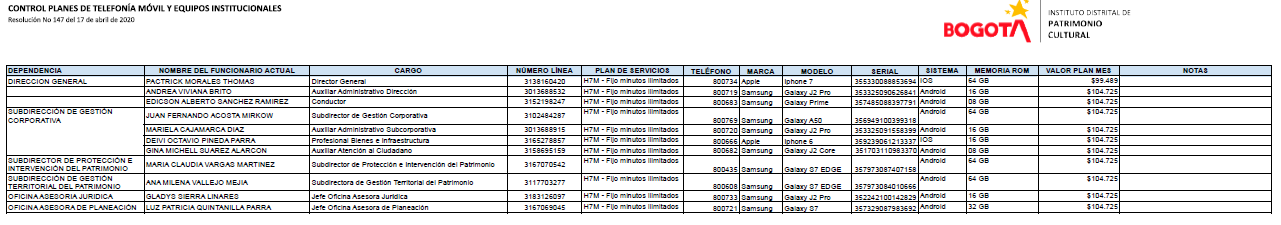 Artículo 15. Telefonía fijaDe acuerdo con lo informado por la Subdirección de Gestión Corporativa, ninguna línea telefónica tiene habilitado estos servicios, por lo cual no requiere de un control para el efecto.Artículo 16. Vehículos oficialesLa Entidad cuenta  con 3 vehículos oficiales, los cuales están destinados para el nivel directivo de la Entidad, durante el período evaluado, no salieron los vehículos oficiales fuera del perímetro urbanoEn materia de combustible, el proceso de Gestión Ambiental informa que para el cuarto trimestre de 2020 se consumieron 475,51 galones, disminuyendo en 149,79 galones con respecto al mismo período de la vigencia anterior. Para el control de consumo de combustible, se cuenta con CHIP en los vehículos oficiales, para el caso del contrato de arrendamiento, el costo del combustible lo asume el contratista.Se resalta que en el formato apéndice 4 de Colombia Compra Eficiente, se determinan los límites de consumo de combustible diario y mensual por cada uno de los vehículos.Durante el cuarto trimestre de la vigencia 2020, se realizaron pagos por un valor de $9.821.000 por concepto de alquiler de vehículos.Durante el período se realizaron varios mantenimientos a los vehículos del IDPC, de acuerdo con los informes mensuales del plan de mantenimiento.Se resalta que al interior de la Entidad se cuenta con planilla control de rutas de servicio de transporte, las cuales son diligenciadas por cada uno de los vehículos a diario, reportando, kilometraje, horas de salida y llegada, así como, los destinos, de acuerdo con el seguimiento al plan de mejoramiento suscrito, se realizó actualización del formato, incluyendo la columna motivo solicitud. De acuerdo con lo verificado en las planillas entregadas, se evidencia mejora en el diligenciamiento de las planillas, ya que las mismas ahora cuentan con el detalle de kilometraje diario, los destinos y los usuarios son más claros, asimismo, se incluye el motivo del viaje.Artículo 18. Fotocopiado, multicopiado e impresiónDe acuerdo con lo informado por la Subdirección de Gestión Corporativa, el uso de los equipos de fotocopiado de alquiler está configurado por usuario, con código de acceso y restricción a solo blanco y negro.De otra parte, las impresiones de color están centralizadas en un único usuario, con la autorización de la Subdirección de Gestión Corporativa.Teniendo en cuenta que las cantidades de impresión no superan el normal consumo de lo presupuestado por mes, actualmente no se cuenta con topes establecidos.De acuerdo a la verificación en BogData no se han realizado gastos por este concepto.Las impresiones de las publicaciones realizadas en el IDPC son misionales. De acuerdo con lo informado por la Subdirección de Divulgación y Apropiación del Patrimonio, para el cuarto trimestre de la presente vigencia, no se realizaron impresiones de lujo ni policromía.Se cuenta con Resolución 372 de 2018, en la cual se establecen los costos de reprografía de la información solicitada por particulares.Artículo 19. Condiciones para contratar elementos de consumoSe cuenta con contrato de suministro de bienes de consumo. De acuerdo con lo informado por el profesional de Almacén se realizan pedidos el primer viernes de cada mes después de la consolidación de necesidades de la Entidad pidiendo sólo un 10% adicional de papel, lápices y esferos para manejar un stock en el Almacén.Se cuenta con Estrategia Uso Racional de Papel aprobada el 29 de julio de 2019 mediante acta del Comité Institucional de Gestión y Desempeño y publicada en el SIG. De acuerdo con lo informado por la Oficina Asesora de Planeación se evidencia una disminución del 65,52% del consumo de papel con respecto al mismo período de la vigencia anterior, dada la emergencia sanitaria por Covid-19.Artículo 20. Cajas menoresLa Caja Menor en el IDPC fue constituida mediante Resolución 032 del 17 de enero de 2020 por valor de $7.876.000, en este mismo acto administrativo se regula su funcionamiento. Para el cuarto trimestre se realizaron los siguientes reembolsos por cada uno de los rubros contemplados:En relación con los gastos de caja menor, se presenta a continuación el detalle de los pagos realizados, así como de las observaciones generadas por Control Interno en cada uno de estos.Se evidencian los comprobantes de caja menor 009 a 014 de 2020, en los cuales se cumplen con las características de imprevistos, urgentes, imprescindibles e inaplazables. Sin embargo, el comprobante 014 no se considera como un imprevisto, por lo cual no debió ser objeto de desembolso por caja menor.Se  continúa utilizando el Comprobante provisional de Caja Menor - Versión 05 del  28 de febrero de 2020,  con el visto bueno de inexistencias. Además de los soportes como el comprobante definitivo de caja menor, el formato de información soporte de legalización de anticipo y la factura respectiva. Se evidencia que el mismo se utilizó en los comprobantes No 9 al 13.  Artículo 21. Suministro del servicio de InternetDe acuerdo con lo informado por la Subdirección de Gestión Corporativa, el Instituto Distrital de Patrimonio Cultural cuenta con un firewall de seguridad perimetral FORTINET el cual permite realizar la restricción de acceso a redes sociales, páginas de streaming, páginas de descargas de contenido, páginas de pornografía, entre otras, todos estos bloqueos y restricciones se realizan en la configuración del Firewall.Artículo 22. Inventarios y stock de elementosSe cuenta con contrato de suministro de bienes de consumo. De acuerdo con lo informado por el profesional de Almacén se realizan pedidos el primer viernes de cada mes después de la consolidación de necesidades de la Entidad pidiendo sólo un 10% adicional de papel, lápices y esferos para manejar un stock en el Almacén.Artículo 23. Adquisición, mantenimiento o reparación de bienes inmuebles o mueblesSe evidencia el informe mensual "Plan de Mantenimiento" octubre a diciembre de 2020 en el cual se describen todas las tareas ejecutadas en jardinería, limpieza, pintura, señalización, instalación de chapas, guarda escobas, revisiones eléctricas, bombas, tanques, sistema de agua, puestos de trabajo, reparación de tuberías, en todas las sedes del IDPC.No se realizaron adquisiciones de bienes muebles que no fueran necesarios para el normal funcionamiento de la EntidadArtículo 24. Edición, impresión, reproducción, publicación de avisosLas impresiones de las publicaciones realizadas en el IDPC son misionales. De acuerdo con lo informado por la Subdirección de Divulgación y Apropiación del Patrimonio, para el cuarto trimestre de la presente vigencia, no se realizaron impresiones de lujo ni policromía.Para la contratación de impresiones se cuenta con el certificado de la Imprenta Distrital en el cual se menciona que no se cuenta con el servicio requerido.Los contratos de impresiones se realizan para las publicaciones de los procesos misionales de la Entidad.Artículo 25. SuscripcionesDe acuerdo con lo verificado en el Sistema BogData no se han realizado pagos por suscripciones a revistas o periódicosArtículo 26. Eventos y conmemoracionesDe acuerdo con lo verificado en el Sistema BogData no se han realizado este tipo de eventosArtículo 27. Servicios públicosRelación Gastos Servicios Públicos (consumo y pagos por Inversión y Funcionamiento)De acuerdo con lo reportado en BogData en el período evaluado, se observó que los pagos por vigencia actual de servicios públicos, aumentaron comparativamente en $2.982.787, que corresponde a un 8%, para un total de $41.835.460. Gestión Ambiental El IDPC cuenta con indicadores de agua, energía, papel, combustible y de residuos aprovechables, a los cuales se les realizó seguimiento mensual por parte de la Oficina Asesora de Planeación, con los siguientes resultados:De acuerdo a lo informado por Gestión Ambiental, se tomaron las siguientes medidas para reducir los niveles de consumo de agua y energía:Consumo de agua potableLas medidas tomadas para reducir los niveles de consumo en los inmuebles del Instituto, se toman según su grupo de clasificación.Los grupos se componen así:		Grupo 1. Sede Casas Gemelas y Casa Fernández;Grupo 2. Museos: Casa de los siete balcones y Casa Sámano;Grupo 3. Centro de Documentación y Casa GenovevaGrupo 4. Casa Reporteros Gráficos y Casa Cadel.Grupo 5. Casa Tito y Casa Colorada.En el cuarto trimestre de 2020 se realizó limpieza de sifones, cambio del botón de “push” de un sanitario y disminución de presión del sistema de descargue de baños de la sede del Museo, Casa Sámano; también se realizó el cambio del sistema de “push” del baño de personas con discapacidad y se realizó la revisión de posibles filtraciones de agua en baños del segundo piso del Museo Casa de los Siete Balcones; así mismo, se realizó la revisión del registro de agua de Casa Cadel debido a la baja presión reportada y se arregló el sistema de “push” en baño de hombres del primer piso y lavado de tanques del Centro de Documentación.Para este trimestre de 2020 se reportó una novedad en el sistema hidráulico de Casa Sámano debido a una fuga de agua en el tanque subterráneo de almacenamiento de agua potable. Dicho problema fue solucionado.Otras actividades realizadas:Inventario del sistema hidrosanitarioFuente: Oficina Asesora de PlaneaciónConsumo de energíaDurante el periodo analizado se realizaron las siguientes actividades:Análisis de consumo de energía eléctrica.Seguimiento al formato de mantenimientos realizados por el equipo de bienes e infraestructura.Cambio de bombillas en las sedes Casa Gemelas, Casa Fernández, Casa de los Siete Balcones y Centro de Documentación.Informe del estado de los sistemas lumínicos, aparatos eléctricos y electrónicos de las sedes concertadas en el PIGA.Inventario de los sistemas lumínicos de las sedes concertadas en el PIGA.Fuente: Oficina Asesora de PlaneaciónEn color verde se representan los bombillos de alta eficiencia energética tipo LED.En color amarillo se representan los bombillos ahorradores.En color rojo se representan los bombillos convencionales de alto consumo.Fuente: Oficina Asesora de PlaneaciónEn cumplimiento del Decreto 492 de 2019 la Oficina Asesora de Planeación informa las actividades realizadas para cada uno de los literales del artículo 27:Establecer metas cuantificables y verificables de ahorro de energía eléctrica (KWH) y agua (Metros Cúbicos). Deberán realizase evaluaciones mensuales de su cumplimiento.Respuesta OAPA continuación se relacionan las metas para el consumo de agua y energía. El número de trabajadores tomado para calcular el consumo per cápita equivale a la suma de funcionarios, contratistas, personal de servicios generales y vigilancia.Metas consumo de aguaEl cumplimiento de las metas establecidas para el consumo de agua, según su grupo de clasificación y medición del indicador se registra de la siguiente manera:Conformación de grupos:Grupo 1. Sede Casas Gemelas y Casa Fernández;Grupo 2. Museos: Casa de los siete balcones y Casa Sámano;Grupo 3. Centro de Documentación y Casa Genoveva;Grupo 4. Casa Reporteros Gráficos y Casa Cadel;Grupo 5. Casa Tito y Casa Colorada.Nota 1: Después de la visita de evaluación, seguimiento y control realizada por la Secretaría Distrital de Ambiente SDA en el mes de julio de 2020, se sugirió contemplar en los indicadores de consumo, todas las sedes concertadas con la SDA. Por tal motivo se incluye el grupo No. 5 con las sedes Casa Tito y Casa Colorada.Metas Programa Consumo de AguaFuente: Documento PIGA 2020Nota 2: Si bien se comenzó a realizar la medición de las sedes del Grupo 5, para este periodo aún no se había determinado una meta de consumo en estas sedes. Seguimiento y análisis por GrupoFuente: Factura de consumo de agua – Cálculos Oficina Asesora de PlaneaciónAnálisis Grupo 1Meta anual establecida en el Programa de Uso Eficiente del Agua del PIGA 2020: Mantener o disminuir el consumo per cápita del grupo 1 en un promedio de 0,96 m3/mes. De acuerdo con la tabla anterior, el consumo per cápita para estas dos sedes es de 0,31 m3/mes. Se puede afirmar el cumplimiento de la meta establecida.Análisis Grupo 2Meta anual establecida en el Programa de Uso Eficiente del Agua del PIGA 2020: Mantener o disminuir el consumo per cápita del grupo 2 en un promedio de 5,46 m3 /mes.De acuerdo con la tabla anterior, el consumo per cápita para estas dos sedes es de 0,05 m3/mes. Se puede afirmar el cumplimiento de la meta establecida.Análisis Grupo 3Meta anual establecida en el Programa de Uso Eficiente del Agua del PIGA 2020: Mantener o disminuir el consumo per cápita del grupo 3 en un promedio de 1,96 m3/mes.De acuerdo con la tabla anterior, el consumo per cápita para estas dos sedes es de 0,95 m3/mes. Se puede afirmar el cumplimiento de la meta establecida.Análisis Grupo 4Meta anual establecida en el Programa de Uso Eficiente del Agua del PIGA 2020: Mantener o disminuir el consumo per cápita del grupo 4 en un promedio de 11,22 m3 /mesDe acuerdo con la tabla anterior, el consumo per cápita para estas dos sedes es de 0,60 m3/mes. Se puede afirmar el cumplimiento de la meta establecida.Análisis Grupo 5Este grupo se incluye en la medición, pero no se realiza análisis ya que no se cuenta con una línea base en el documento PIGA para su comparación. Dicha línea se construye durante el periodo 2020 y será objeto de análisis a partir del segundo trimestre del periodo 2021.Desarrollar campañas internas de concientización de ahorro de agua y energía.Respuesta OAPPara el cuarto trimestre de 2020 se realizó una campaña de Huella Hídrica, la cual tuvo como objetivo socializar la importancia de mejorar hábitos de consumo para minimizar el agotamiento o la presión sobre el recurso hídrico. También se realizó una campaña de minimización del consumo de energía eléctrica a través del apagado de las pantallas de los computadores. 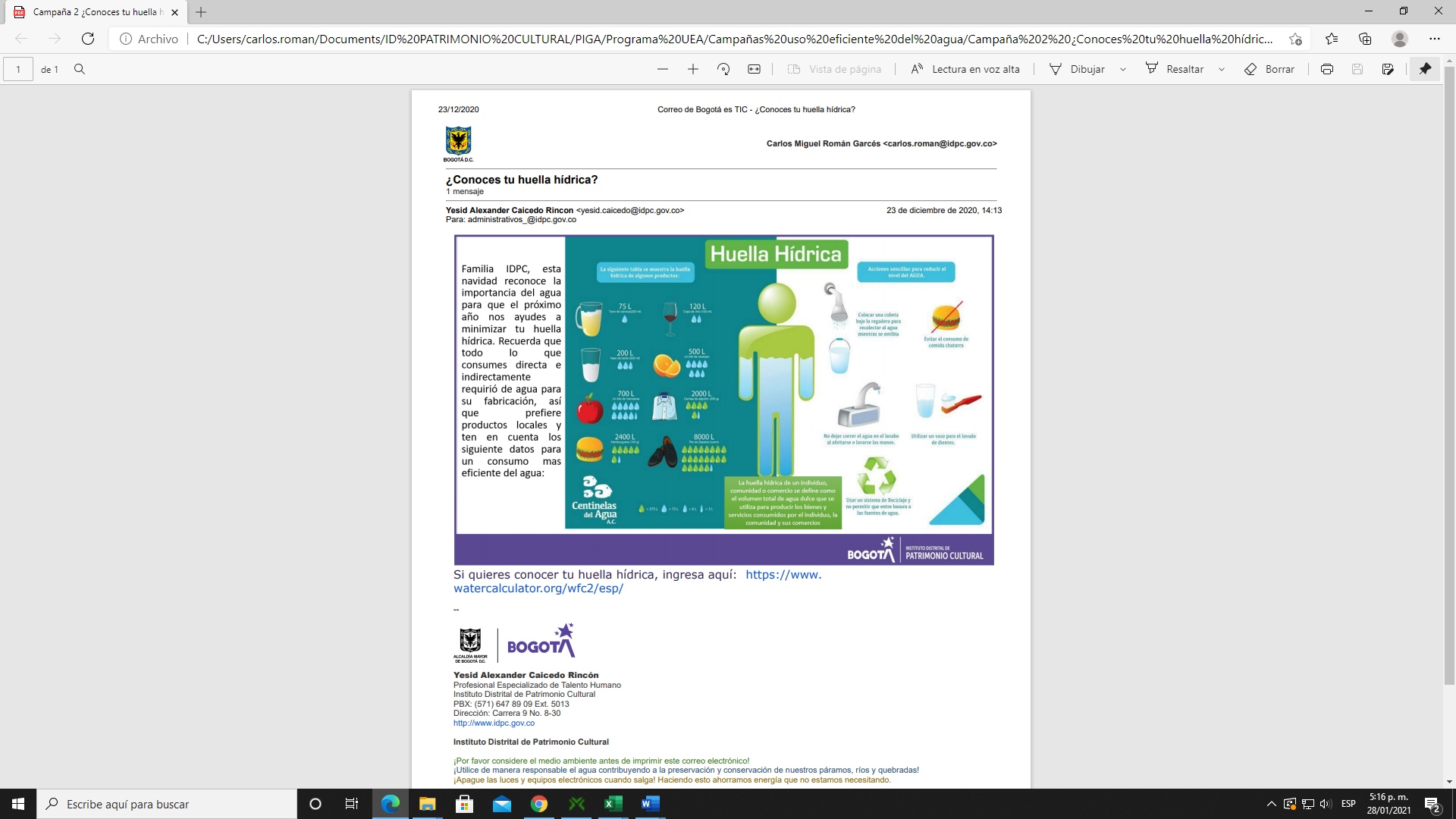 Fuente: Oficina Asesora de Planeación 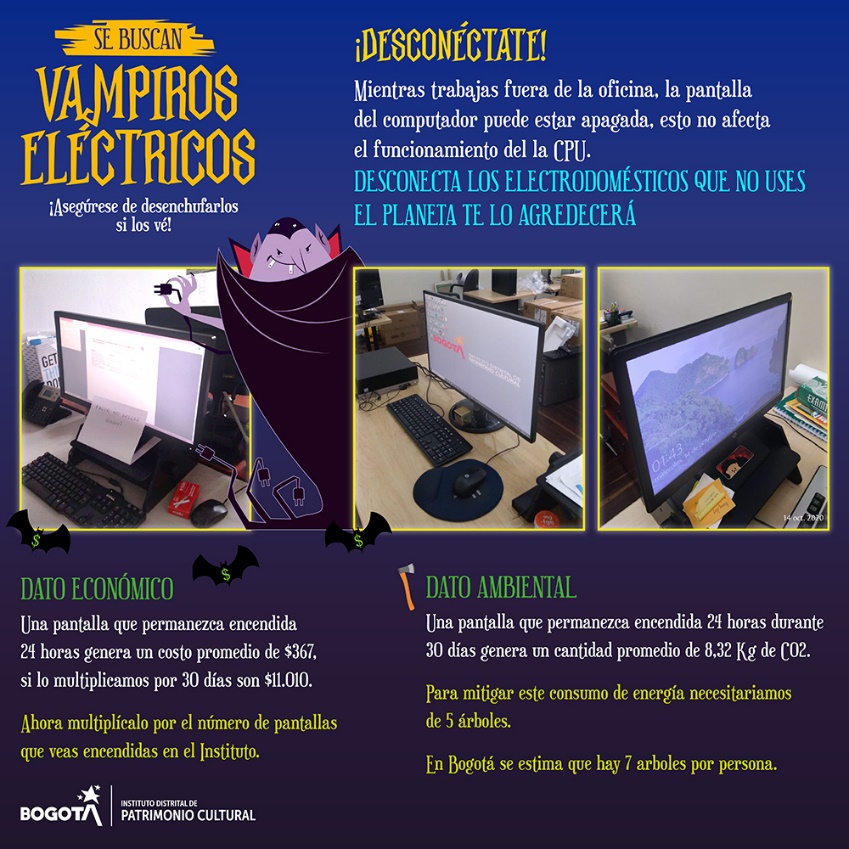 Fuente: Oficina de Comunicaciones Incluir mensajes de ahorro de agua y energía en las comunicaciones internas.Respuesta OAPLas comunicaciones internas a través del correo electrónico institucional se mantienen con los mensajes de ahorro y uso eficiente de la energía o con otros mensajes tales como:¡Por favor considere el medio ambiente antes de imprimir este correo electrónico!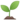 ¡Utilice de manera responsable el agua contribuyendo a la preservación y conservación de nuestros páramos, ríos y quebradas!¡Apague las luces y equipos electrónicos cuando salga! Haciendo esto ahorramos energía que no estamos necesitando!Se continuará promoviendo desde la OAP la inclusión de estos mensajes en todos los correos electrónicos de funcionarios y contratistas del IDPC.Reforzar o implementar medidas tales como:Aprovechar al máximo la iluminación natural en las oficinas y apagar las luces cuando no sea necesario mantenerlas encendidas.Respuesta OAPSe cuentan con mensajes alusivos en las oficinas y baños indicando que se deben apagar las luces cuando no sea necesario.Instalar sensores de movimiento o temporizadores, en especial áreas como baños, parqueaderos, pasillos y otros lugares que no tienen personal de manera permanente.Respuesta OAPEn los baños de las sedes Casa Genoveva y Casa Fernández se ubicaron sensores movimiento para la iluminación de estos espacios.Para el caso de la intervención de la sede Casa Tito se tiene contemplado la instalación de sensores para los baños.Instalar bombillas o luminarias de bajo consumo y mantenerlos limpios.Respuesta OAPSe realiza el cambio constante de bombillos que finalizan su vida útil por bombillos LED de alta eficiencia. Los cambios más significativos de este periodo fueron:Se realizó en Casa Fernández revisión de sistema lumínico, revisión y calentamiento de plantas eléctricas, cambio de bombillos del baño de mujeres en el primer piso, cambio de tres lámparas T8 por tres luminarias LED de 18 w c/u en Oficina de la Asesoría de Control Interno y el cambio de dos lámparas T8 a LED en la Oficina Asesora Jurídica.Se realizó en Casa Gemelas revisión y calentamiento de planta eléctrica, cambio de bombillo del baño de hombres de la cafetería, cambio de reflector de alto consumo 700w a reflector LED 100 w.Sectorizar el sistema de energía eléctrica de acuerdo con la organización de las oficinas e instalaciones, para la reducción del consumo.Respuesta OAPLa sede Casa Gemelas cuenta con un sistema de energía sectorizado de acuerdo con la distribución de los espacios.Se está planificando la separación del sistema eléctrico de la sede Casa de los Siete Balcones del Museo de Bogotá.Apagar equipos de cómputo, impresoras y demás equipos cuando no se estén utilizando. Por la noche y los fines de semana deben hacerse controles adicionales para garantizar que estén apagados.Respuesta OAPEl Instituto cuenta con mensajes alusivos en las oficinas y baños indicando que se deben apagar las luces y equipos cuando no se encuentren es uso y de utilizar el ascensor cuando sea necesario. Así mismo, se indica que el personal de seguridad realiza el apagado de las luces de oficinas, pasillo y baños que se en encuentren sin uso después de las 8:00 p.m.En época de pandemia, con el teletrabajo, algunos de los equipos de cómputo permanecen encendido 24/7; con campañas como “Vampiros Eléctricos” se aúnan esfuerzos para mitigar este consumo, sugiriendo a los servidores públicos del IDPC que dejen apagada la pantalla del computador mientras trabajan de forma remota.Realizar las compras de equipos teniendo en cuenta criterios de eficiencia. energética.Respuesta OAPSe propende por la inclusión de criterios ambientales en las compras de equipos. Durante este periodo no se realizaron compras de este tipo.Preferir el uso de persianas, cortinas o películas para regular la iluminación natural.Respuesta OAPLa sede Casas Gemelas cuenta con películas para los ventanales que reciben directamente luz natural y blackouts que ayudan a la regulación de la luz natural.Preferir el uso de dispositivos ahorradores de agua como inodoros, llaves de lavamanos, pocetas de aseo, etc.Respuesta OAPDe acuerdo con el inventario de equipos hidrosanitarios, el Instituto Distrital de Patrimonio Cultural cuenta con 169 unidades hidrosanitarias incluyendo tanques de almacenamiento de agua potable distribuidas de la siguiente manera:Fuente: Subdirección de Gestión Corporativa. Cálculos Oficina Asesora de Planeación.De los anteriores sistemas hidrosanitarios se cuenta con una implementación de aparatos de bajo consumo del 68,93% en las once sedes concertadas en el PIGA.Optimizar las redes de suministro y desagüe.Respuesta OAPSe realizaron mantenimientos de bombas y lavado de tanques en Sede Casas Gemelas, Casa Fernández, Casa de los siete balcones, Casa Sámano y el Centro de Documentación.Implementar un programa de mantenimiento periódico que incluya:Revisión frecuente del estado físico de medidores, tuberías y dispositivos, orientado a minimizar los niveles de pérdidas.Mantenimientos correctivos y preventivos a los sistemas de iluminación e hidráulico.Hacer uso de mecanismos para promover la utilización de aguas lluvia y el reúso de las aguas residuales.Respuesta OAPEn los registros del formato de mantenimientos realizados, el equipo de bienes e infraestructura, de acuerdo con el cronograma de mantenimientos, llevó a cabo la revisión del estado físico de medidores, tuberías y dispositivos, así como el mantenimiento correctivo y preventivo a los sistemas lumínicos e hidrosanitarios.Fomentar el uso de vehículos y medios de transporte ambientalmente sostenibles, tales como bicicletas, transporte público, entre otros; y disponer los espacios adecuados para comodidad de los servidores públicos.Respuesta OAPSe realizaron dos emisiones mensuales de tips e información sobre movilidad sostenible. Algunos de los temas socializados fueron: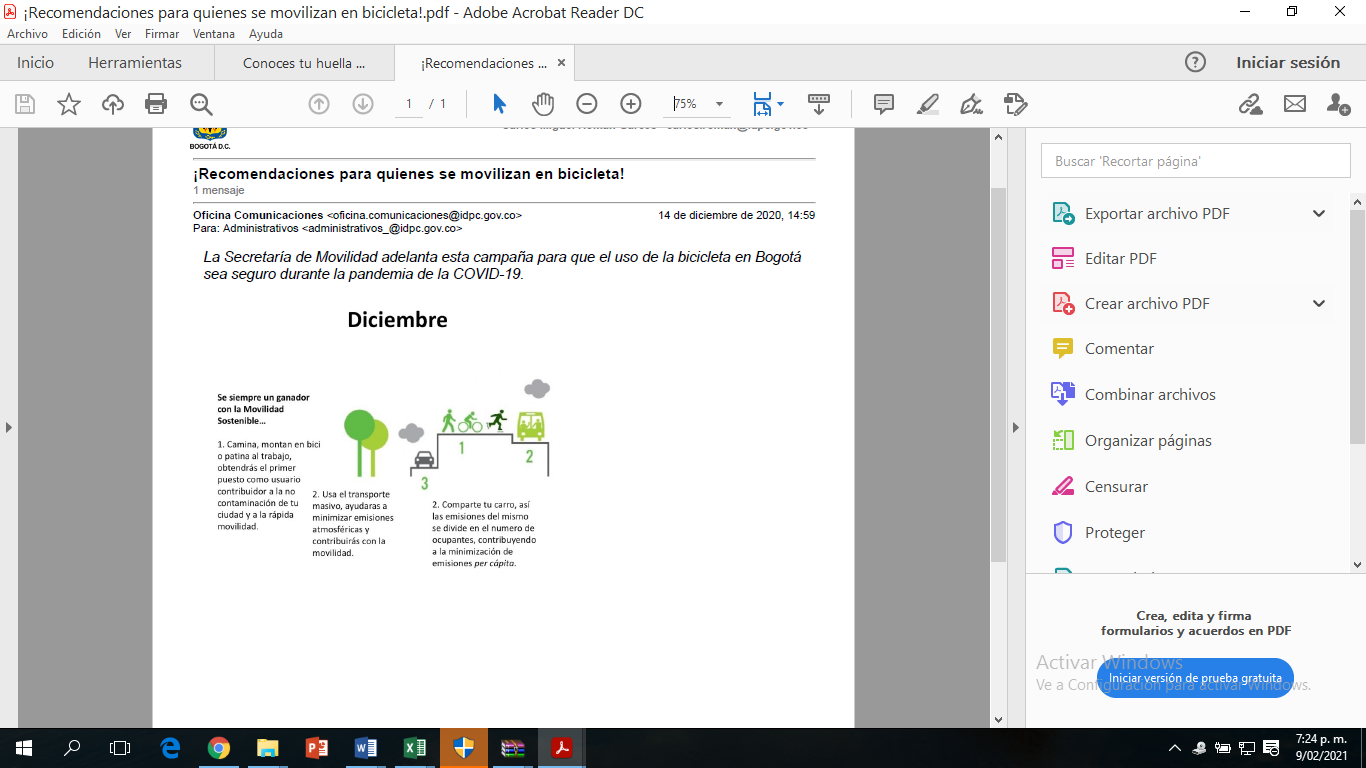 Fuente: Oficina de Comunicaciones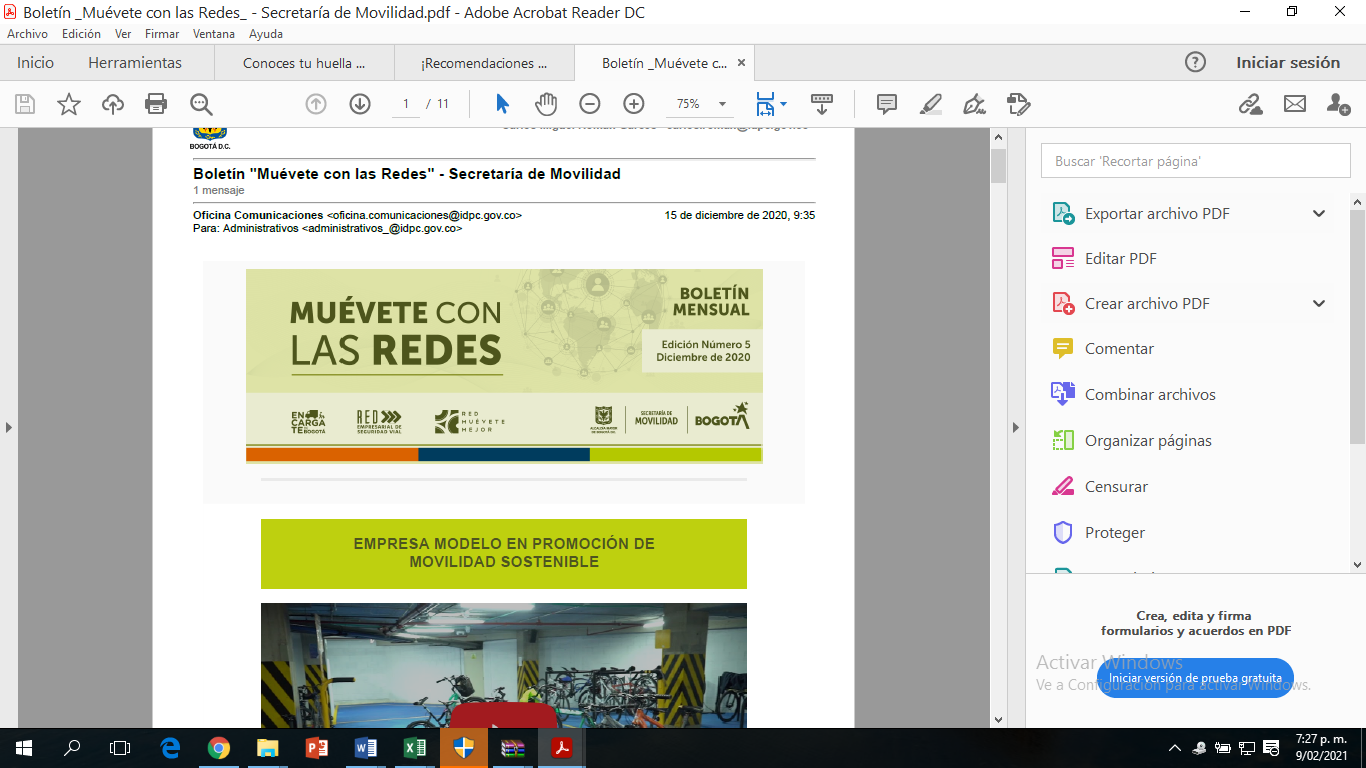 Fuente: Secretaría Distrital de Movilidad – Reproducido por: Oficina de Comunicaciones del IDPC Se cuenta con bici-parqueaderos en las sedes Casas Gemelas, Casa Genoveva, Centro de Documentación y Casa de los Siete Balcones, para un total de 52 cupos.Se comenzó la compra de nuevos bici parqueaderos para la sede Casa Genoveva, Casa Cadel y Casa Tito (Casa Pardo).Artículo 30. InformesSe generó Plan de Austeridad para la vigencia 2020, incluyendo indicadores. Se generó la medición correspondiente al segundo semestre de 2020, el cual se encuentra publicado en el numeral 5.2 del micrositio de transparencia.Artículo 31. Acuerdos marco de preciosDe acuerdo con lo informado por la Oficina Asesora Jurídica se hizo uso de 12 Acuerdos Marco de Precios durante el período evaluado.Artículo 32. Contratación de bienes y serviciosPara la contratación de servicios tales como vigilancia, aseo, cafetería, transporte, archivo, mensajería, etc., se llevan a cabo procesos de selección objetiva, tales como licitación pública y Mínima cuantía, dando cumplimiento a la Ley de Contratación.Artículo 33. Plantas de personalLa entidad de manera general cumple con lo normadoArtículo 35. Procesos y procedimientosDe acuerdo con lo informado por la Oficina Asesora de Planeación, durante el cuarto trimestre de la vigencia 2020, se adelantaron acciones de racionalización y simplificación de los procedimientos de los procesos de Gestión financiera, Direccionamiento estratégico y Gestión contractual en los cuales se aplicó la estrategia de documentos electrónicos y disminuyendo los pasos del trámite para la formulación del Plan Anual de Adquisiciones, expedición Certificado de Viabilidad Presupuestal y Certificado de Disponibilidad Presupuestal, trámite de documentos del estudio y documentos previos de los contratos prestación de servicios en los que se eliminó a su vez el consumo de papel.Artículo 36. Transparencia en la informaciónSe evidencia la publicación del informe correspondiente al segundo semestre de la vigencia 2020 en el numeral 5.2 Ejecución Presupuestal del Micrositio de Transparencia de la página Web, no obstante, se reitera la recomendación de incluirlo en el numeral 6.2  Planes de gasto público, el cual puede estar más acorde al tema del informe.FORTALEZAS EVIDENCIADASSe evidencia la mejora en algunos de los ítems evaluados, a partir de las acciones incluidas en el plan de mejoramiento suscrito.Se cuenta con Plan de Gestión Ambiental, a partir del cual se generan campañas de ahorro, mediciones de consumos y recomendaciones para la mejora en materia ambiental.OBSERVACIONESNo se cuenta con observaciones relacionadas al informe de Austeridad en el Gasto, ya que lo evidenciado en la muestra de Contratación fue incluido en el informe correspondiente.NO CONFORMIDADES DETECTADASIncumplimiento del artículo 20 del Decreto 492 de 2019, teniendo en cuenta que el comprobante de caja menor No. 014, no se considera como imprevisto.CONCLUSIÓN GENERALEl IDPC de manera general, ha dado cumplimiento a los parámetros establecidos en materia de austeridad en el gasto en la normatividad vigente a excepción de algunos casos particulares, para los cuales se cuenta con plan de mejoramiento abierto y en ejecución. El Instituto cuenta con Plan Institucional de Gestión Ambiental, el cual se encarga de incentivar el ahorro en servicios públicos, papel, combustible, entre otras disposiciones.  RECOMENDACIONESContinuar con la ejecución del plan de mejoramiento abierto con ocasión del informe de austeridad en el gasto público realizado por la Asesoría de Control Interno con corte al tercer trimestre 2019.Prestar especial atención y ejecutar los puntos de control establecidos en el procedimiento de Contratación por Prestación de Servicios Profesionales y de Apoyo a la Gestión.Verificar y garantizar que los gastos que se realicen por Caja Menor, tengan carácter de imprevistos, urgentes, imprescindibles e inaplazables y enmarcados dentro de las políticas de racionalización del gasto.Incluir los informes de austeridad en el gasto público en el numeral 6.1  Planes Institucionales, del Micrositio de Transparencia de la página Web, el cual puede estar más acorde al tema del informe.Socializar el Plan de Austeridad en el Gasto Público adoptado por la Entidad FECHA DE EMISIÓN DEL INFORMEDÍA12MES03AÑO2021PROCESO, PROCEDIMIENTO O ACTIVIDAD EVALUADAAusteridad y Eficiencia del Gasto PúblicoAusteridad y Eficiencia del Gasto PúblicoAusteridad y Eficiencia del Gasto PúblicoAusteridad y Eficiencia del Gasto PúblicoAusteridad y Eficiencia del Gasto PúblicoAusteridad y Eficiencia del Gasto PúblicoRESPONSABLE DEL PROCESO, PROCEDIMIENTO O ACTIVIDAD EVALUADAOrdenadores del GastoOrdenadores del GastoOrdenadores del GastoOrdenadores del GastoOrdenadores del GastoOrdenadores del GastoOBJETIVO GENERALVerificar el cumplimiento de las normas en materia de austeridad, a partir de un análisis comparativo del comportamiento del gasto para el cuarto trimestre de la vigencia 2020 con el mismo período de la vigencia anterior.  Verificar el cumplimiento de las normas en materia de austeridad, a partir de un análisis comparativo del comportamiento del gasto para el cuarto trimestre de la vigencia 2020 con el mismo período de la vigencia anterior.  Verificar el cumplimiento de las normas en materia de austeridad, a partir de un análisis comparativo del comportamiento del gasto para el cuarto trimestre de la vigencia 2020 con el mismo período de la vigencia anterior.  Verificar el cumplimiento de las normas en materia de austeridad, a partir de un análisis comparativo del comportamiento del gasto para el cuarto trimestre de la vigencia 2020 con el mismo período de la vigencia anterior.  Verificar el cumplimiento de las normas en materia de austeridad, a partir de un análisis comparativo del comportamiento del gasto para el cuarto trimestre de la vigencia 2020 con el mismo período de la vigencia anterior.  Verificar el cumplimiento de las normas en materia de austeridad, a partir de un análisis comparativo del comportamiento del gasto para el cuarto trimestre de la vigencia 2020 con el mismo período de la vigencia anterior.  ALCANCECuarto trimestre de 2020Cuarto trimestre de 2020Cuarto trimestre de 2020Cuarto trimestre de 2020Cuarto trimestre de 2020Cuarto trimestre de 2020CRITERIOSLey 80 de 1993 “por la cual se expide el Estatuto General de Contratación de la Administración Pública”Ley 734 de 2002 “Por la cual se expide el Código Disciplinario Único” At. 34 “Deberes” núm. 21” Vigilar y salvaguardar los bienes y valores que le han sido encomendados y cuidar que sean utilizados debida y racionalmente, de conformidad con los fines a que han sido destinados.”Ley 1150 de 2007 “por medio de la cual se introducen medidas para la eficiencia y la transparencia en la Ley 80 de 1993 y se dictan otras disposiciones generales sobre la contratación con Recursos Públicos.”Ley 1474 de 2011 “Por la cual se dictan normas orientadas a fortalecer los mecanismos de prevención, investigación y sanción de actos de corrupción y la efectividad del control de la gestión pública” (Art 9, párrafo 2)Decreto 30 de 1999. Alcalde Mayor. “Por el cual se expiden medidas sobre austeridad en el gasto público del Distrito Capital de Santa Fe de Bogotá.” Directiva 001 de 2001. Alcalde Mayor.  Medidas de Austeridad en el Gasto público del Distrito Capital. Concepto 8 de 2006. Secretaría General de la Alcaldía Mayor de Bogotá. “Medidas de Austeridad en el Distrito Capital”.                                                                                                                                                                                                                                                                                                                                                                                                                                                                                                                                                                                                                                                                                                                                                                                                                                                                                                                                     Directiva Distrital 381 de 2006 - Alcaldía Mayor de Bogotá "Por el cual se asigna la función de autorizar la salida fuera del perímetro urbano del Distrito Capital de vehículos de las entidades distritales".Directiva 008 de 2007. Medidas de Austeridad en el Gasto público del Distrito Capital. Directiva 16 de 2007. Alcalde Mayor. “Medidas de Austeridad en el Gasto Público del Distrito Capital” Decreto 061 de 2007 Alcalde Mayor “Por el cual se reglamenta el funcionamiento de las Cajas Menores y los Avances en Efectivo”Directiva 007 de 2008. Alcalde Mayor. “Aclaración de la Directiva 008 de 2007, sobre medidas de austeridad en el gasto público del Distrito Capital” Decreto Distrital 084 de 2008 “Por el cual modifica el artículo primero del Decreto Distrital 054 de 2008, por el cual se reglamenta la elaboración de impresos y publicaciones de las entidades y organismos de la Administración Distrital" Resolución 001 de 2009 Secretaría Distrital de Hacienda - Contador General de Bogotá D.C  “Por la cual se adopta el Manual para el Manejo y Control de Cajas Menores”Circular 12 de 2011 Alcalde Mayor. Medidas de austeridad en el gasto público del Distrito Capital. Directiva Presidencial 4 de 2012 “Eficiencia administrativa y lineamientos de la Política Cero Papel en la Administración Pública”Directiva Presidencial 006 de 2014 “Plan de Austeridad”Decreto Único Reglamentario 1068 de 2015 "Por medio del cual se expide el Decreto Único Reglamentario del Sector Hacienda y Crédito Público" Circular 20 de 2016 – Secretaria General Alcaldía Mayor de Bogotá. “Adopción de medidas para el ahorro de energía eléctrica y agua en la Administración Distrital.” Acuerdo 719 de 2018. Concejo de Bogotá “Por el cual se establecen lineamientos generales para promover medidas de austeridad y transparencia del gasto público en las entidades del orden distrital, y se dictan otras disposiciones”Decreto 492 de 2019. "Por el cual se expiden lineamientos generales sobre austeridad y transparencia del gasto público en las entidades y organismos del orden distrital y se dictan otras disposiciones"Concepto Secretaría Jurídica Distrital 2017EE1715Manual Operativo Presupuesto DistritalLey 80 de 1993 “por la cual se expide el Estatuto General de Contratación de la Administración Pública”Ley 734 de 2002 “Por la cual se expide el Código Disciplinario Único” At. 34 “Deberes” núm. 21” Vigilar y salvaguardar los bienes y valores que le han sido encomendados y cuidar que sean utilizados debida y racionalmente, de conformidad con los fines a que han sido destinados.”Ley 1150 de 2007 “por medio de la cual se introducen medidas para la eficiencia y la transparencia en la Ley 80 de 1993 y se dictan otras disposiciones generales sobre la contratación con Recursos Públicos.”Ley 1474 de 2011 “Por la cual se dictan normas orientadas a fortalecer los mecanismos de prevención, investigación y sanción de actos de corrupción y la efectividad del control de la gestión pública” (Art 9, párrafo 2)Decreto 30 de 1999. Alcalde Mayor. “Por el cual se expiden medidas sobre austeridad en el gasto público del Distrito Capital de Santa Fe de Bogotá.” Directiva 001 de 2001. Alcalde Mayor.  Medidas de Austeridad en el Gasto público del Distrito Capital. Concepto 8 de 2006. Secretaría General de la Alcaldía Mayor de Bogotá. “Medidas de Austeridad en el Distrito Capital”.                                                                                                                                                                                                                                                                                                                                                                                                                                                                                                                                                                                                                                                                                                                                                                                                                                                                                                                                     Directiva Distrital 381 de 2006 - Alcaldía Mayor de Bogotá "Por el cual se asigna la función de autorizar la salida fuera del perímetro urbano del Distrito Capital de vehículos de las entidades distritales".Directiva 008 de 2007. Medidas de Austeridad en el Gasto público del Distrito Capital. Directiva 16 de 2007. Alcalde Mayor. “Medidas de Austeridad en el Gasto Público del Distrito Capital” Decreto 061 de 2007 Alcalde Mayor “Por el cual se reglamenta el funcionamiento de las Cajas Menores y los Avances en Efectivo”Directiva 007 de 2008. Alcalde Mayor. “Aclaración de la Directiva 008 de 2007, sobre medidas de austeridad en el gasto público del Distrito Capital” Decreto Distrital 084 de 2008 “Por el cual modifica el artículo primero del Decreto Distrital 054 de 2008, por el cual se reglamenta la elaboración de impresos y publicaciones de las entidades y organismos de la Administración Distrital" Resolución 001 de 2009 Secretaría Distrital de Hacienda - Contador General de Bogotá D.C  “Por la cual se adopta el Manual para el Manejo y Control de Cajas Menores”Circular 12 de 2011 Alcalde Mayor. Medidas de austeridad en el gasto público del Distrito Capital. Directiva Presidencial 4 de 2012 “Eficiencia administrativa y lineamientos de la Política Cero Papel en la Administración Pública”Directiva Presidencial 006 de 2014 “Plan de Austeridad”Decreto Único Reglamentario 1068 de 2015 "Por medio del cual se expide el Decreto Único Reglamentario del Sector Hacienda y Crédito Público" Circular 20 de 2016 – Secretaria General Alcaldía Mayor de Bogotá. “Adopción de medidas para el ahorro de energía eléctrica y agua en la Administración Distrital.” Acuerdo 719 de 2018. Concejo de Bogotá “Por el cual se establecen lineamientos generales para promover medidas de austeridad y transparencia del gasto público en las entidades del orden distrital, y se dictan otras disposiciones”Decreto 492 de 2019. "Por el cual se expiden lineamientos generales sobre austeridad y transparencia del gasto público en las entidades y organismos del orden distrital y se dictan otras disposiciones"Concepto Secretaría Jurídica Distrital 2017EE1715Manual Operativo Presupuesto DistritalLey 80 de 1993 “por la cual se expide el Estatuto General de Contratación de la Administración Pública”Ley 734 de 2002 “Por la cual se expide el Código Disciplinario Único” At. 34 “Deberes” núm. 21” Vigilar y salvaguardar los bienes y valores que le han sido encomendados y cuidar que sean utilizados debida y racionalmente, de conformidad con los fines a que han sido destinados.”Ley 1150 de 2007 “por medio de la cual se introducen medidas para la eficiencia y la transparencia en la Ley 80 de 1993 y se dictan otras disposiciones generales sobre la contratación con Recursos Públicos.”Ley 1474 de 2011 “Por la cual se dictan normas orientadas a fortalecer los mecanismos de prevención, investigación y sanción de actos de corrupción y la efectividad del control de la gestión pública” (Art 9, párrafo 2)Decreto 30 de 1999. Alcalde Mayor. “Por el cual se expiden medidas sobre austeridad en el gasto público del Distrito Capital de Santa Fe de Bogotá.” Directiva 001 de 2001. Alcalde Mayor.  Medidas de Austeridad en el Gasto público del Distrito Capital. Concepto 8 de 2006. Secretaría General de la Alcaldía Mayor de Bogotá. “Medidas de Austeridad en el Distrito Capital”.                                                                                                                                                                                                                                                                                                                                                                                                                                                                                                                                                                                                                                                                                                                                                                                                                                                                                                                                     Directiva Distrital 381 de 2006 - Alcaldía Mayor de Bogotá "Por el cual se asigna la función de autorizar la salida fuera del perímetro urbano del Distrito Capital de vehículos de las entidades distritales".Directiva 008 de 2007. Medidas de Austeridad en el Gasto público del Distrito Capital. Directiva 16 de 2007. Alcalde Mayor. “Medidas de Austeridad en el Gasto Público del Distrito Capital” Decreto 061 de 2007 Alcalde Mayor “Por el cual se reglamenta el funcionamiento de las Cajas Menores y los Avances en Efectivo”Directiva 007 de 2008. Alcalde Mayor. “Aclaración de la Directiva 008 de 2007, sobre medidas de austeridad en el gasto público del Distrito Capital” Decreto Distrital 084 de 2008 “Por el cual modifica el artículo primero del Decreto Distrital 054 de 2008, por el cual se reglamenta la elaboración de impresos y publicaciones de las entidades y organismos de la Administración Distrital" Resolución 001 de 2009 Secretaría Distrital de Hacienda - Contador General de Bogotá D.C  “Por la cual se adopta el Manual para el Manejo y Control de Cajas Menores”Circular 12 de 2011 Alcalde Mayor. Medidas de austeridad en el gasto público del Distrito Capital. Directiva Presidencial 4 de 2012 “Eficiencia administrativa y lineamientos de la Política Cero Papel en la Administración Pública”Directiva Presidencial 006 de 2014 “Plan de Austeridad”Decreto Único Reglamentario 1068 de 2015 "Por medio del cual se expide el Decreto Único Reglamentario del Sector Hacienda y Crédito Público" Circular 20 de 2016 – Secretaria General Alcaldía Mayor de Bogotá. “Adopción de medidas para el ahorro de energía eléctrica y agua en la Administración Distrital.” Acuerdo 719 de 2018. Concejo de Bogotá “Por el cual se establecen lineamientos generales para promover medidas de austeridad y transparencia del gasto público en las entidades del orden distrital, y se dictan otras disposiciones”Decreto 492 de 2019. "Por el cual se expiden lineamientos generales sobre austeridad y transparencia del gasto público en las entidades y organismos del orden distrital y se dictan otras disposiciones"Concepto Secretaría Jurídica Distrital 2017EE1715Manual Operativo Presupuesto DistritalLey 80 de 1993 “por la cual se expide el Estatuto General de Contratación de la Administración Pública”Ley 734 de 2002 “Por la cual se expide el Código Disciplinario Único” At. 34 “Deberes” núm. 21” Vigilar y salvaguardar los bienes y valores que le han sido encomendados y cuidar que sean utilizados debida y racionalmente, de conformidad con los fines a que han sido destinados.”Ley 1150 de 2007 “por medio de la cual se introducen medidas para la eficiencia y la transparencia en la Ley 80 de 1993 y se dictan otras disposiciones generales sobre la contratación con Recursos Públicos.”Ley 1474 de 2011 “Por la cual se dictan normas orientadas a fortalecer los mecanismos de prevención, investigación y sanción de actos de corrupción y la efectividad del control de la gestión pública” (Art 9, párrafo 2)Decreto 30 de 1999. Alcalde Mayor. “Por el cual se expiden medidas sobre austeridad en el gasto público del Distrito Capital de Santa Fe de Bogotá.” Directiva 001 de 2001. Alcalde Mayor.  Medidas de Austeridad en el Gasto público del Distrito Capital. Concepto 8 de 2006. Secretaría General de la Alcaldía Mayor de Bogotá. “Medidas de Austeridad en el Distrito Capital”.                                                                                                                                                                                                                                                                                                                                                                                                                                                                                                                                                                                                                                                                                                                                                                                                                                                                                                                                     Directiva Distrital 381 de 2006 - Alcaldía Mayor de Bogotá "Por el cual se asigna la función de autorizar la salida fuera del perímetro urbano del Distrito Capital de vehículos de las entidades distritales".Directiva 008 de 2007. Medidas de Austeridad en el Gasto público del Distrito Capital. Directiva 16 de 2007. Alcalde Mayor. “Medidas de Austeridad en el Gasto Público del Distrito Capital” Decreto 061 de 2007 Alcalde Mayor “Por el cual se reglamenta el funcionamiento de las Cajas Menores y los Avances en Efectivo”Directiva 007 de 2008. Alcalde Mayor. “Aclaración de la Directiva 008 de 2007, sobre medidas de austeridad en el gasto público del Distrito Capital” Decreto Distrital 084 de 2008 “Por el cual modifica el artículo primero del Decreto Distrital 054 de 2008, por el cual se reglamenta la elaboración de impresos y publicaciones de las entidades y organismos de la Administración Distrital" Resolución 001 de 2009 Secretaría Distrital de Hacienda - Contador General de Bogotá D.C  “Por la cual se adopta el Manual para el Manejo y Control de Cajas Menores”Circular 12 de 2011 Alcalde Mayor. Medidas de austeridad en el gasto público del Distrito Capital. Directiva Presidencial 4 de 2012 “Eficiencia administrativa y lineamientos de la Política Cero Papel en la Administración Pública”Directiva Presidencial 006 de 2014 “Plan de Austeridad”Decreto Único Reglamentario 1068 de 2015 "Por medio del cual se expide el Decreto Único Reglamentario del Sector Hacienda y Crédito Público" Circular 20 de 2016 – Secretaria General Alcaldía Mayor de Bogotá. “Adopción de medidas para el ahorro de energía eléctrica y agua en la Administración Distrital.” Acuerdo 719 de 2018. Concejo de Bogotá “Por el cual se establecen lineamientos generales para promover medidas de austeridad y transparencia del gasto público en las entidades del orden distrital, y se dictan otras disposiciones”Decreto 492 de 2019. "Por el cual se expiden lineamientos generales sobre austeridad y transparencia del gasto público en las entidades y organismos del orden distrital y se dictan otras disposiciones"Concepto Secretaría Jurídica Distrital 2017EE1715Manual Operativo Presupuesto DistritalLey 80 de 1993 “por la cual se expide el Estatuto General de Contratación de la Administración Pública”Ley 734 de 2002 “Por la cual se expide el Código Disciplinario Único” At. 34 “Deberes” núm. 21” Vigilar y salvaguardar los bienes y valores que le han sido encomendados y cuidar que sean utilizados debida y racionalmente, de conformidad con los fines a que han sido destinados.”Ley 1150 de 2007 “por medio de la cual se introducen medidas para la eficiencia y la transparencia en la Ley 80 de 1993 y se dictan otras disposiciones generales sobre la contratación con Recursos Públicos.”Ley 1474 de 2011 “Por la cual se dictan normas orientadas a fortalecer los mecanismos de prevención, investigación y sanción de actos de corrupción y la efectividad del control de la gestión pública” (Art 9, párrafo 2)Decreto 30 de 1999. Alcalde Mayor. “Por el cual se expiden medidas sobre austeridad en el gasto público del Distrito Capital de Santa Fe de Bogotá.” Directiva 001 de 2001. Alcalde Mayor.  Medidas de Austeridad en el Gasto público del Distrito Capital. Concepto 8 de 2006. Secretaría General de la Alcaldía Mayor de Bogotá. “Medidas de Austeridad en el Distrito Capital”.                                                                                                                                                                                                                                                                                                                                                                                                                                                                                                                                                                                                                                                                                                                                                                                                                                                                                                                                     Directiva Distrital 381 de 2006 - Alcaldía Mayor de Bogotá "Por el cual se asigna la función de autorizar la salida fuera del perímetro urbano del Distrito Capital de vehículos de las entidades distritales".Directiva 008 de 2007. Medidas de Austeridad en el Gasto público del Distrito Capital. Directiva 16 de 2007. Alcalde Mayor. “Medidas de Austeridad en el Gasto Público del Distrito Capital” Decreto 061 de 2007 Alcalde Mayor “Por el cual se reglamenta el funcionamiento de las Cajas Menores y los Avances en Efectivo”Directiva 007 de 2008. Alcalde Mayor. “Aclaración de la Directiva 008 de 2007, sobre medidas de austeridad en el gasto público del Distrito Capital” Decreto Distrital 084 de 2008 “Por el cual modifica el artículo primero del Decreto Distrital 054 de 2008, por el cual se reglamenta la elaboración de impresos y publicaciones de las entidades y organismos de la Administración Distrital" Resolución 001 de 2009 Secretaría Distrital de Hacienda - Contador General de Bogotá D.C  “Por la cual se adopta el Manual para el Manejo y Control de Cajas Menores”Circular 12 de 2011 Alcalde Mayor. Medidas de austeridad en el gasto público del Distrito Capital. Directiva Presidencial 4 de 2012 “Eficiencia administrativa y lineamientos de la Política Cero Papel en la Administración Pública”Directiva Presidencial 006 de 2014 “Plan de Austeridad”Decreto Único Reglamentario 1068 de 2015 "Por medio del cual se expide el Decreto Único Reglamentario del Sector Hacienda y Crédito Público" Circular 20 de 2016 – Secretaria General Alcaldía Mayor de Bogotá. “Adopción de medidas para el ahorro de energía eléctrica y agua en la Administración Distrital.” Acuerdo 719 de 2018. Concejo de Bogotá “Por el cual se establecen lineamientos generales para promover medidas de austeridad y transparencia del gasto público en las entidades del orden distrital, y se dictan otras disposiciones”Decreto 492 de 2019. "Por el cual se expiden lineamientos generales sobre austeridad y transparencia del gasto público en las entidades y organismos del orden distrital y se dictan otras disposiciones"Concepto Secretaría Jurídica Distrital 2017EE1715Manual Operativo Presupuesto DistritalLey 80 de 1993 “por la cual se expide el Estatuto General de Contratación de la Administración Pública”Ley 734 de 2002 “Por la cual se expide el Código Disciplinario Único” At. 34 “Deberes” núm. 21” Vigilar y salvaguardar los bienes y valores que le han sido encomendados y cuidar que sean utilizados debida y racionalmente, de conformidad con los fines a que han sido destinados.”Ley 1150 de 2007 “por medio de la cual se introducen medidas para la eficiencia y la transparencia en la Ley 80 de 1993 y se dictan otras disposiciones generales sobre la contratación con Recursos Públicos.”Ley 1474 de 2011 “Por la cual se dictan normas orientadas a fortalecer los mecanismos de prevención, investigación y sanción de actos de corrupción y la efectividad del control de la gestión pública” (Art 9, párrafo 2)Decreto 30 de 1999. Alcalde Mayor. “Por el cual se expiden medidas sobre austeridad en el gasto público del Distrito Capital de Santa Fe de Bogotá.” Directiva 001 de 2001. Alcalde Mayor.  Medidas de Austeridad en el Gasto público del Distrito Capital. Concepto 8 de 2006. Secretaría General de la Alcaldía Mayor de Bogotá. “Medidas de Austeridad en el Distrito Capital”.                                                                                                                                                                                                                                                                                                                                                                                                                                                                                                                                                                                                                                                                                                                                                                                                                                                                                                                                     Directiva Distrital 381 de 2006 - Alcaldía Mayor de Bogotá "Por el cual se asigna la función de autorizar la salida fuera del perímetro urbano del Distrito Capital de vehículos de las entidades distritales".Directiva 008 de 2007. Medidas de Austeridad en el Gasto público del Distrito Capital. Directiva 16 de 2007. Alcalde Mayor. “Medidas de Austeridad en el Gasto Público del Distrito Capital” Decreto 061 de 2007 Alcalde Mayor “Por el cual se reglamenta el funcionamiento de las Cajas Menores y los Avances en Efectivo”Directiva 007 de 2008. Alcalde Mayor. “Aclaración de la Directiva 008 de 2007, sobre medidas de austeridad en el gasto público del Distrito Capital” Decreto Distrital 084 de 2008 “Por el cual modifica el artículo primero del Decreto Distrital 054 de 2008, por el cual se reglamenta la elaboración de impresos y publicaciones de las entidades y organismos de la Administración Distrital" Resolución 001 de 2009 Secretaría Distrital de Hacienda - Contador General de Bogotá D.C  “Por la cual se adopta el Manual para el Manejo y Control de Cajas Menores”Circular 12 de 2011 Alcalde Mayor. Medidas de austeridad en el gasto público del Distrito Capital. Directiva Presidencial 4 de 2012 “Eficiencia administrativa y lineamientos de la Política Cero Papel en la Administración Pública”Directiva Presidencial 006 de 2014 “Plan de Austeridad”Decreto Único Reglamentario 1068 de 2015 "Por medio del cual se expide el Decreto Único Reglamentario del Sector Hacienda y Crédito Público" Circular 20 de 2016 – Secretaria General Alcaldía Mayor de Bogotá. “Adopción de medidas para el ahorro de energía eléctrica y agua en la Administración Distrital.” Acuerdo 719 de 2018. Concejo de Bogotá “Por el cual se establecen lineamientos generales para promover medidas de austeridad y transparencia del gasto público en las entidades del orden distrital, y se dictan otras disposiciones”Decreto 492 de 2019. "Por el cual se expiden lineamientos generales sobre austeridad y transparencia del gasto público en las entidades y organismos del orden distrital y se dictan otras disposiciones"Concepto Secretaría Jurídica Distrital 2017EE1715Manual Operativo Presupuesto DistritalPRUEBAS DE AUDITORÍAVerificación documental y de sistemas de informaciónVerificación documental y de sistemas de informaciónVerificación documental y de sistemas de informaciónVerificación documental y de sistemas de informaciónVerificación documental y de sistemas de informaciónVerificación documental y de sistemas de informaciónEQUIPO AUDITORFabio Alberto Salazar MachadoLilliana María Calle CarvajalEleana Marcela Páez UrregoFabio Alberto Salazar MachadoLilliana María Calle CarvajalEleana Marcela Páez UrregoFabio Alberto Salazar MachadoLilliana María Calle CarvajalEleana Marcela Páez UrregoFabio Alberto Salazar MachadoLilliana María Calle CarvajalEleana Marcela Páez UrregoFabio Alberto Salazar MachadoLilliana María Calle CarvajalEleana Marcela Páez UrregoFabio Alberto Salazar MachadoLilliana María Calle CarvajalEleana Marcela Páez UrregoFECHA DE EJECUCIÓN DE LA AUDITORÍADel 08 de febrero al 05 de marzo de 2021Del 08 de febrero al 05 de marzo de 2021Del 08 de febrero al 05 de marzo de 2021Del 08 de febrero al 05 de marzo de 2021Del 08 de febrero al 05 de marzo de 2021Del 08 de febrero al 05 de marzo de 2021INSUMOSLos resultados, se fundamentan en la información solicitada el 08 de febrero de 2021, a la Subdirección de Gestión Corporativa, Subdirección de Divulgación y Apropiación del Patrimonio, Oficina Asesora Jurídica y Oficina Asesora de Planeación, mediante radicados No. 20211200026523, 20211200026563, 20211200026243 y 20211200026573; la cual fue remitida por las áreas, mediante radicado No. 20215610028263 de la Subdirección de Gestión Corporativa, radicado No. 20211100028253 de la Oficina Asesora Jurídica, radicado No. 20212200028163 de la Oficina Asesora de Planeación y radicado No. 20214000027643 de la Subdirección de Divulgación y Apropiación del PatrimonioLos resultados, se fundamentan en la información solicitada el 08 de febrero de 2021, a la Subdirección de Gestión Corporativa, Subdirección de Divulgación y Apropiación del Patrimonio, Oficina Asesora Jurídica y Oficina Asesora de Planeación, mediante radicados No. 20211200026523, 20211200026563, 20211200026243 y 20211200026573; la cual fue remitida por las áreas, mediante radicado No. 20215610028263 de la Subdirección de Gestión Corporativa, radicado No. 20211100028253 de la Oficina Asesora Jurídica, radicado No. 20212200028163 de la Oficina Asesora de Planeación y radicado No. 20214000027643 de la Subdirección de Divulgación y Apropiación del PatrimonioLos resultados, se fundamentan en la información solicitada el 08 de febrero de 2021, a la Subdirección de Gestión Corporativa, Subdirección de Divulgación y Apropiación del Patrimonio, Oficina Asesora Jurídica y Oficina Asesora de Planeación, mediante radicados No. 20211200026523, 20211200026563, 20211200026243 y 20211200026573; la cual fue remitida por las áreas, mediante radicado No. 20215610028263 de la Subdirección de Gestión Corporativa, radicado No. 20211100028253 de la Oficina Asesora Jurídica, radicado No. 20212200028163 de la Oficina Asesora de Planeación y radicado No. 20214000027643 de la Subdirección de Divulgación y Apropiación del PatrimonioLos resultados, se fundamentan en la información solicitada el 08 de febrero de 2021, a la Subdirección de Gestión Corporativa, Subdirección de Divulgación y Apropiación del Patrimonio, Oficina Asesora Jurídica y Oficina Asesora de Planeación, mediante radicados No. 20211200026523, 20211200026563, 20211200026243 y 20211200026573; la cual fue remitida por las áreas, mediante radicado No. 20215610028263 de la Subdirección de Gestión Corporativa, radicado No. 20211100028253 de la Oficina Asesora Jurídica, radicado No. 20212200028163 de la Oficina Asesora de Planeación y radicado No. 20214000027643 de la Subdirección de Divulgación y Apropiación del PatrimonioLos resultados, se fundamentan en la información solicitada el 08 de febrero de 2021, a la Subdirección de Gestión Corporativa, Subdirección de Divulgación y Apropiación del Patrimonio, Oficina Asesora Jurídica y Oficina Asesora de Planeación, mediante radicados No. 20211200026523, 20211200026563, 20211200026243 y 20211200026573; la cual fue remitida por las áreas, mediante radicado No. 20215610028263 de la Subdirección de Gestión Corporativa, radicado No. 20211100028253 de la Oficina Asesora Jurídica, radicado No. 20212200028163 de la Oficina Asesora de Planeación y radicado No. 20214000027643 de la Subdirección de Divulgación y Apropiación del PatrimonioLos resultados, se fundamentan en la información solicitada el 08 de febrero de 2021, a la Subdirección de Gestión Corporativa, Subdirección de Divulgación y Apropiación del Patrimonio, Oficina Asesora Jurídica y Oficina Asesora de Planeación, mediante radicados No. 20211200026523, 20211200026563, 20211200026243 y 20211200026573; la cual fue remitida por las áreas, mediante radicado No. 20215610028263 de la Subdirección de Gestión Corporativa, radicado No. 20211100028253 de la Oficina Asesora Jurídica, radicado No. 20212200028163 de la Oficina Asesora de Planeación y radicado No. 20214000027643 de la Subdirección de Divulgación y Apropiación del PatrimonioLIMITACIONES DE LA EVALUACIÓN Y/O SEGUIMIENTONingunaNingunaNingunaNingunaNingunaNingunaCUMPLENO CUMPLEPARCIALCantidad7210Porcentaje98,6%1,4%0%LINEAMIENTOCUMPLIMIENTOCUMPLIMIENTOCUMPLIMIENTON/ALINEAMIENTOSINOPARCIALN/ALos contratos de prestación de servicios con personas naturales o jurídicas, que se fundamenten en el Estatuto General de Contratación de la Administración Pública sólo se podrán celebrar cuando no exista personal de planta con capacidad para realizar las actividades que se contratarán, para lo cual deberá adelantarse, de manera previa, una revisión minuciosa de las necesidades, actividades o tareas específicas que motiven o justifiquen dicha contratación para el cumplimiento de la misión o para el desarrollo de actividades relacionadas con la administración de la entidad. 

Se entiende que no existe personal de planta en el respectivo organismo, entidad, ente público o persona jurídica cuando es imposible atender la actividad con personal de planta, porque de acuerdo con los manuales específicos, no existe personal que pueda desarrollar la actividad para la cual se requiere contratar la prestación del servicio, o cuando el desarrollo de la actividad requiere un grado de especialización que implica la contratación del servicio, o cuando aun existiendo personal en la planta, éste no sea suficiente. La inexistencia de personal suficiente deberá acreditarse por el jefe de la respectiva entidad u organismos distrital, o por el funcionario que tenga asignada o delegada tal funciónXNo se podrán celebrar estos contratos cuando existan relaciones contractuales vigentes con objeto igual al del contrato que se pretende suscribir, salvo autorización expresa del jefe de la respectiva entidad u organismo contratante. Esta autorización estará precedida de la sustentación sobre las especiales características y necesidades operacionales o técnicas de  las contrataciones a realizar.X La contratación estará sujeta a la disponibilidad de recursos en el presupuesto de cada vigencia, tanto para funcionamiento como para inversión; así mismo, el monto de los  honorarios mensuales del contratista no podrá superar la escala prevista en la tabla de honorarios que para tal efecto expida la entidad u organismo distrital, cuando ello aplique, salvo que la especialidad del objeto a contratar, la idoneidad, la experiencia y las  condiciones del mercado así lo ameriten, caso en el cual se deberá justificar en los estudios previos y de mercado. XEn todo caso, está prohibido la celebración de contratos de prestación de servicios personales calificados con personas naturales, o jurídicas, encaminados a la prestación de servicios en forma continua para atender asuntos propios de la respectiva entidad.  Asimismo, está prohibido el pacto de remuneración por valor mensual superior a la remuneración total mensual establecida para el jefe de la entidad u organismo distrital.

No obstante, de manera excepcional, para aquellos eventos en los que se requiera contratar servicios altamente calificados podrán pactarse honorarios superiores a la remuneración total mensual establecida para el jefe de la entidad, los cuales no podrán exceder del valor total mensual de remuneración del jefe de la entidad incluidos los factores prestacionales y las contribuciones inherentes a la nómina, relacionadas con seguridad social y para fiscales a cargo del empleador. De manera concomitante, el jefe de la respectiva entidad u organismo distrital deberá certificar el cumplimiento de los siguientes aspectos: 1. Justificar la necesidad del servicio personal altamente calificado; 2. Indicar las características y calidades específicas, altamente calificadas, que reúne el contratista para la ejecución del contrato, y 3. Determinar las características de los productos y/o servicios que se espera obtener.X NÚMERO DEL CTONÚMERO SECOPOBJETO DEL CONTRATONOMBRE ó RAZÓN SOC. CONTRATISTAFECHA DE SUSCRIPCIÓN CERTIFICADO INEXISTENCIA EN PLANTAOBJETO IGUALAUTORIZACIÓN OBJETO IGUALCDPCDPHONORARIOS CONTRATISTAREQUISITOS SOLICITADOS ESTUDIOS PREVIOSCERTIFICADO IDONEIDADHONORARIOS
RESOL 08/2020OBSERVACIONESNÚMERO DEL CTONÚMERO SECOPOBJETO DEL CONTRATONOMBRE ó RAZÓN SOC. CONTRATISTAFECHA DE SUSCRIPCIÓN CERTIFICADO INEXISTENCIA EN PLANTAOBJETO IGUALAUTORIZACIÓN OBJETO IGUALNo.FechaHONORARIOS CONTRATISTAREQUISITOS SOLICITADOS ESTUDIOS PREVIOSCERTIFICADO IDONEIDADHONORARIOS
RESOL 08/2020OBSERVACIONES666IDPC-PS-666-2020Contratar la actualización, mantenimiento y soporte del software de talento humano y nómina del Instituto Distrital de Patrimonio Cultural.GESTION INFORMATICA Y FINANCIERA LTDA29/10/2020N/AN/AN/A93824/09/20204.760.000N/AN/AN/ASIN OBSERVACIONES674IDPC-PSP-674-2020Prestar servicios profesionales al Instituto Distrital de Patrimonio Cultural para gestionar la información existente en torno a inventarios de patrimonio cultural urbano e inmueble realizados por el IDPC y otras entidades del orden nacional, distrital y académicas, recopilando la información documental, planimétrica, fotográfica, entre otras fuentes de información. MARIA ISABEL VANEGAS SILVA23/10/202023/09/2020SICERTIFICACIÓN DE OCTUBRE DE 202095621/10/20205.622.100Ingeniero Catastral y Geodesta y/o afines, que permita desarrollar el objeto contractual, con
experiencia profesional entre uno (1) y cinco (5) años,Ingeniera Catastral con un (1) año ocho (8) meses y nueve (9) día de experiencia

Octubre/2020Desde $4,807,000
Hasta $7,106,000SIN OBSERVACIONES679IDPC-PSP-679-2020Prestar servicios profesionales al Instituto Distrital de Patrimonio Cultural para gestionar la información existente en torno a inventarios de patrimonio cultural mueble realizados por el Instituto Distrital de Patrimonio Cultural y otras entidades del orden nacional, distrital y académicas, recopilando la información documental, planimétrica, fotográfica, entre otras fuentes de información. VLADIMIR ENRIQUE TOVAR MUÑOZ26/10/202016/10/2020SICERTIFICACIÓN DE OCTUBRE DE 202097721/10/20205.622.100Arquitecto y/o afines, que permita desarrollar el objeto contractual, con
experiencia profesional entre uno (1) y cinco (5) años,Arquitecto con un (1) año cuatro (4) meses y un (1) día de experiencia

Octubre/2020Desde $4,807,000
Hasta $7,106,000SIN OBSERVACIONES682IDPC-PSAG-682-2020Prestar servicios de apoyo a la gestión al Instituto Distrital de Patrimonio Cultural para ejecutar procesos de protección, intervención y activación social en bienes de interés cultural de Bogotá.JERFERSSON DAVID MANGA DONOSO26/10/202007/10/2020SICERTIFICACIÓN DE OCTUBRE DE 202097121/10/20201.797.400Bachiller  experiencia entre cero (0) y un (1) añoBachiller sin experiencia
Octubre/2020Hasta $1,797,400SIN OBSERVACIONES683IDPC-PSP-683-2020Prestar servicios profesionales al Instituto Distrital de Patrimonio Cultural para gestionar la información existente en torno a inventarios de patrimonio cultural mueble realizados por el Instituto Distrital de Patrimonio Cultural y otras entidades del orden nacional, distrital y académicas, recopilando la información documental, planimétrica, fotográfica, entre otras fuentes de información. FRANCISCO JAVIER PINZON RIAÑO26/10/202007/10/2020SICERTIFICACIÓN DE OCTUBRE DE 202097821/10/20205.622.100Arquitecto y/o afines, que permita desarrollar el objeto contractual, con
experiencia profesional entre uno (1) y cinco (5) años.Arquitecto con tres (3) años ocho (8) meses y quince (15) día de experiencia

Octubre/2020Desde $4,807,000
Hasta $7,106,000SIN OBSERVACIONES690IDPC-PSAG-690- 2020Prestar servicios de apoyo a la gestión al Instituto Distrital de Patrimonio Cultural para los procesos de digitalización de la Colección del Museo de BogotáNATHALY ANDREA CEPEDA CARRILLO9/11/202003/11/2020NON/A100505/11/20202.900.000Título de tecnólogo en gestión de negocios, ciencias administrativas o
afines. Experiencia entre 0 y 1 año relacionada.Tecnóloga Gestión de
negocios con 2 años, 1 mes de experiencia. 

6/11/2020Hasta $3.072.300SIN OBSERVACIONES691IDPC-PSP-691-2020Prestar servicios profesionales al Instituto Distrital de Patrimonio Cultural para gestionar la información existente en torno a inventarios de patrimonio cultural urbano e inmueble realizados por el IDPC y  otras entidades del orden nacional, distrital y académicas, recopilando la información documental, planimétrica, fotográfica, entre otras fuentes de información. LAURA RENEE DEL PINO BUSTOS26/10/202023/09/2020SIOctubre de 202095521/10/20205.622.100Restaurador de Bienes Muebles y/o afines, que permita desarrollar el objeto contractual, con
experiencia profesional entre uno (1) y cinco (5) años.Restauradora de Bienes Muebles con un (1) año nueve (9) meses y cinco (5) días.

Octubre/2020Desde $4,807,000
Hasta $7,106,000No se evidenció la certificación de justificación de  contratos con igual objeto publicada en SECOP, no obstante, se encuentra incluida en ORFEO701IDPC-PSP-701-2020Prestar servicios profesionales al Instituto Distrital de Patrimonio Cultural para orientar y acompañar jurídicamente en el análisis, conceptualización y seguimiento de las diferentes situaciones que se presenten en desarrollo de las funciones administrativas y misionales de la Entidad.EDUARDO GONZALEZ MONTOYA27/10/202005/10/2020NON/A94425/09/20207.000.000Profesional en Derecho con experiencia profesional entre 1 y 5 añosAbogado con experiencia de 5 años, tres meses y 1 día

septiembre/2020Desde $  7.315.000
Hasta $10.533.600El certificado de inexistencia es posterior a la expedición CDP, incumpliendo el punto de control de la Actividad número 2 del Procedimiento Contratación Directa -Prestación de servicios Profesionales y Apoyo a la Gestión o para la ejecución de trabajos artísticos, el cual indica "...se deberá verificar que el certificado de Insuficiencia o Inexistencia de Personal sea expedido con anterioridad al Certificado de Disponibilidad Presupuestal."703IDPC-PSAG-703-2020Prestar servicios de apoyo a la gestión al Instituto Distrital de Patrimonio Cultural para ejecutar procesos de protección, intervención y activación social en bienes de interés cultural de Bogotá.MAYERLY FERRUCHO GARCIA30/10/202007/10/2020SICERTIFICACIÓN DE OCTUBRE DE 202096821/10/20201.797.400Un bachiller, que permita desarrollar el objeto contractual, con experiencia entre
cero (0) y un (1) año.Bachiller sin experiencia
Octubre/2020Hasta $1,797,400SIN OBSERVACIONES706IDPC-PSAG-706-2020Prestar servicios de apoyo a la gestión al Instituto Distrital de Patrimonio Cultural para fomentar la participación de comunidades en la ruta social de la declaratoria de SumapazYENNY PATRICIA CRUZ ALVAREZ27/10/202018/09/2020SI16/09/202098322/10/20201.600.000 Bachiller con experiencia entre 1 y 2 años relacionada con el objeto contractual.Bachiller con 5 años, 5 meses y 29 días de experiencia

octubre/2020Hasta $2.152.700La experiencia relacionada en la hoja de vida es inferior   a la reportada en el  certificado de idoneidad, y si bien cumple con los requisitos para la contratación, esta debe relacionarse también en la hoja de vida.710IDPC-PSAG-710-2020Prestar servicios de apoyo a la gestión al Instituto Distrital de Patrimonio Cultural para apoyar la implementación de la ruta social de la declaratoria de SumapazMARTHA LUCIA VILLALBA BAQUERO27/10/2020No coincide con el objeto contractual

18/09/2020SI16/09/202098422/10/20201.600.000 Bachiller con experiencia entre 0 y 1 año relacionada con el objeto contractual.Bachiller con 8 meses y 9 días de experiencia

octubre/2020Hasta $1,797,400El objeto relacionado tanto en la solicitud como en la certificación de inexistencia no coindice con el objeto contractual.716IDPC-PSAG-716-2020Prestar servicios de apoyo a la gestión al Instituto Distrital de Patrimonio Cultural para apoyar la implementación de la ruta social del parque arqueológico de UsmeRAUL ANTONIO SIERRA PINEDA29/10/202018/09/2020SI16/09/2020982
117222/10/2020
11/12/20202.000.000Bachiller y experiencia entre 1 y 2 años
relacionada con el objeto contractualBachiller con 1 año y 1 mes de experiencia

octubre/2020Hasta $2.152.700SIN OBSERVACIONES722IDPC-PSP-722-2020Prestar servicios profesionales al Instituto Distrital de Patrimonio Cultural para apoyar con el control financiero y técnico de la gestión, estructuración y ejecución de programas y proyectos de intervención que requiera la Subdirección de Protección e Intervención del Patrimonio.JHON ALEJANDRO CARVAJAL MAHECHA10/11/202007/10/2020NON/A100130/10/20203.867.000 Un profesional en administración
de empresas y/o ingiero industrial y/o ingeniero civil y/o arquitecto y/o afines, que permita
desarrollar el objeto contractual, con experiencia profesional entre cero (0) y un (1) añoArquitecto

octubre/2020Desde $3.866.500
Hasta $4.702.500Se evidencia que la constancia de idoneidad es expedida antes de realizarse los estudios previos, sin embargo, en el contenido de la idoneidad se indica "Encontrando que cumple con la idoneidad requerida en el Estudio Previo "726IDPC-PSAG-726- 2020Prestar servicios de apoyo a la gestión al Instituto Distrital de Patrimonio Cultural en las actividades requeridas para la colección del Museo de Bogotá y la adecuación de la bodega única de museografía.NEFTALI FERNANDO ROJAS ANZOLA12/11/202009/11/2020NON/A100710/11/20203.239.500Persona con título de técnico en guianza turística, turismo o afines. Con experiencia de más de 2 años relacionadaCertificado de Aptitud Profesional "Guía de Turismo Local"

6/11/2020 Hasta $3.239.500Se evidencia que la constancia de idoneidad es expedida antes de realizarse los estudios previos, sin embargo, en el contenido de la idoneidad se indica "Encontrando que cumple con la idoneidad requerida en el Estudio Previo "731IDPC-PSP-731-2020Prestar servicios profesionales al Instituto Distrital de Patrimonio Cultural para apoyar el desarrollo de procesos de indagación editorial que fortalezcan las estrategias de divulgación, promoción y difusión de las iniciativas de memoria y patrimonio de la ciudad.KATHERIN TATIANA TRIANA URREGO13/11/202009/11/2020SI10/11/2020101110/11/20203.866.500Profesional en ciencias humanas, sociales, arquitectura o afines. Experiencia profesional entre 0 y 1 año relacionadaArquitecta con 2 años, 4 meses y 15 días de experiencia profesional.

6/11/2020Desde $3.866.500
Hasta $4.702.500Se evidencia que la constancia de idoneidad es expedida antes de realizarse los estudios previos, sin embargo, en el contenido de la idoneidad se indica "Encontrando que cumple con la idoneidad requerida en el Estudio Previo "742IDPC-SMC-018-2020

IDPC-PS-742-2020Contratar la póliza de seguro para Drones de propiedad del INSTITUTO DISTRITAL DE PATRIMONIO CULTURAL para cubrir los daños a los mismos y la responsabilidad civil extracontractual que se deriven durante el desarrollo de su actividad con una o varias compañías de seguros debidamente autorizadas por la Superintendencia Financiera de Colombia.ZURICH COLOMBIA SEGUROS SA18/11/2020N/ANON/A94525/09/2020OFERTA ÚNICA $9.085.801SE EVIDENCIARON TODOS LOS DOCUMENTOS TÉCNICOS Y JURÍDICOS HABILITANTESN/AN/ASIN OBSERVACIONES744IDPC-PSP-744-2020Prestar servicios profesionales al Instituto Distrital de Patrimonio Cultural con el fin de ejecutar el componente histórico  en el marco de activación de entornos patrimoniales.ADRIANA URIBE ALVAREZ18/11/202010/11/2020NON/A106613/11/20204.600.000Formación en Historia, ciencias sociales y humanas o áreas afines, con experiencia  entre 0 y 1 año, en estudios socio urbanos, estudios históricos
y valoración para planes y proyectos urbanos en ámbitos patrimoniales para la gestión y el
ordenamiento territorial del Distrito CapitalHistoriadora con 9 meses y 29 días de experiencia profesional.

Noviembre/2020Desde $3.866.500
Hasta $4.702.500SIN OBSERVACIONES747IDPC-PSAG-747-2020Prestar servicios de apoyo a la gestión al Instituto Distrital de Patrimonio Cultural para ejecutar procesos de protección, intervención y activación social en bienes de interés cultural de Bogotá.LUIS ANGEL BEDOYA PARRA20/11/202006/11/2020SInov-20103710/11/20201.797.400Bachiller con experiencia entre cero (0) y un (1) año en intervención en espacio público
y/o intervención en fachadas y/o intervención a bienes muebles y/o auxiliar soldador y/o visitas
técnicas y/o diligenciamiento de base de datos y/o organización de la información y/o realización de
informes.Bachiller sin experiencia
noviembre/2020Hasta $1,797,400SIN OBSERVACIONES752IDPC-PSAG-752-2020Prestar servicios de apoyo a la gestión al Instituto Distrital de Patrimonio Cultural para ejecutar procesos de protección, intervención y activación social en bienes de interés cultural de Bogotá.NICOLAS AUGUSTO ESCOBAR SALAZAR19/11/202006/11/2020SInov-20102410/11/20201.797.400Bachiller con experiencia entre cero (0) y un (1) año en intervención en espacio público
y/o intervención en fachadas y/o intervención a bienes muebles y/o auxiliar soldador y/o visitas
técnicas y/o diligenciamiento de base de datos y/o organización de la información y/o realización de
informes.Bachiller sin experiencia
noviembre/2020Hasta $1,797,400SIN OBSERVACIONES754IDPC-PSAG-754-2020Prestar servicios de apoyo a la gestión al Instituto Distrital de Patrimonio Cultural para ejecutar procesos de protección, intervención y activación social en bienes de interés cultural de Bogotá.ROSA ELENA RODRIGUEZ RODRIGUEZ24/11/202006/11/2020SInov-20103310/11/20201.797.400Bachiller con experiencia entre cero (0) y un (1) año en intervención en espacio público
y/o intervención en fachadas y/o intervención a bienes muebles y/o auxiliar soldador y/o visitas
técnicas y/o diligenciamiento de base de datos y/o organización de la información y/o realización de
informes.Bachiller sin experiencia
noviembre/2020Hasta $1,797,400SIN OBSERVACIONES761IDPC-PSAG-761-2020Prestar servicios de apoyo a la gestión al Instituto Distrital de Patrimonio Cultural para ejecutar procesos de protección, intervención y activación social en bienes de interés cultural de Bogotá.HERNAN ENRIQUE RAMOS VELANDIA24/11/202006/11/2020SInov-20103110/11/20201.797.400Bachiller con experiencia entre cero (0) y un (1) año en intervención en espacio público
y/o intervención en fachadas y/o intervención a bienes muebles y/o auxiliar soldador y/o visitas
técnicas y/o diligenciamiento de base de datos y/o organización de la información y/o realización de
informes.Bachiller sin experiencia
noviembre/2020Hasta $1,797,400SIN OBSERVACIONES769IDPC-PSP-769-2020Prestar servicios profesionales al Instituto Distrital de Patrimonio Cultural  para apoyar la investigación en torno a la Fiesta de Reyes Magos de Egipto. CHRISTIAN ALEXIS DELGADO BEJARANO26/11/202010/11/2020NON/A104512/11/20207.106.000 Profesional en ciencias humanas, sociales, antropología o afines, con una experiencia mínima  entre 1 y 5 años relacionada con el objeto contractual.Antropólogo, Magister en estudios culturales con 6 años, 10 meses y siete días de experiencia

6/11/2020Desde $4.807.000
Hasta $7.106.000Se evidencia que la constancia de idoneidad es expedida antes de realizarse los estudios previos, sin embargo, en el contenido de la idoneidad se indica "Encontrando que cumple con la idoneidad requerida en el Estudio Previo "

 La certificación laboral aportada no contiene experiencia que pueda relacionarse con el objeto contractual, tal y como se determinó en los requisitos.LINEAMIENTOCUMPLIMIENTOCUMPLIMIENTOCUMPLIMIENTON/ALINEAMIENTOSINOPARCIALN/ALa autorización de horas extras sólo se hará efectiva cuando así lo impongan las necesidades del servicio, reales e imprescindibles,  de las entidades y organismos distritales.XTendrán derecho al reconocimiento y pago de horas extras diurnas y nocturnas y de trabajo suplementario en dominicales y festivos, los servidores públicos que pertenezcan a los niveles técnico y asistencial autorizados normativamente para devengar horas extras...X... las cuales deberán estar previamente autorizadas de manera expresa por el jefe de la respectiva entidad u organismo distrital, o por el funcionario que tenga asignada o delegada tal función, a solicitud del jefe inmediato. En todo caso, aquellos deberán, en lo posible, limitar la aprobación para laborar en los días dominicales y festivos. XSólo se aprobarán horas extras por necesidades expresas del servicio y debidamente justificadas, y no tendrán carácter de permanentes.XEl valor a pagar por horas extras no podrá exceder, en ningún caso, el 50% de la remuneración básica mensual del servidor público para el nivel central o el límite máximo establecido en el régimen salarial en cada una de las entidades descentralizadas. XEl reconocimiento de las horas extras trabajadas en exceso del límite establecido en el presente inciso se hará a través de compensatorios a razón de un (1) día hábil por cada ocho (8) horas extras de servicio autorizado, los cuales deberán hacerse efectivos en la misma anualidad en la que se generan.XPara lograr esta racionalización del gasto público, las entidades y organismos distritales  deberán diseñar estrategias que permitan que sus actividades se desarrollen en la jornada laboral ordinaria, pudiendo considerar para el efecto las disposiciones que en materia de flexibilización de horario laboral se puedan implementarXEn las entidades y organismos distritales en que se labore por el sistema de turnos se tomarán las medidas tendientes a garantizar la prestación continua y permanente del servicio a través del establecimiento de horarios de trabajo que se adecúen a la jornada legal establecida en el artículo 33° del Decreto Nacional 1042 de 1978 modificado por el Decreto-Ley 85 de 1986, propendiendo por reducir el número de horas extras pagadasXRUBRO2019 2019 2019 2020 2020 2020  COMPARATIVO IV TRIMESTRE  COMPARATIVO IV TRIMESTRE  COMPARATIVO IV TRIMESTRE RUBRO OCT  NOV  DIC OCT  NOV  DIC  IV TRIM 2019  IV TRIM 2020  DIFEREN  Horas Extras, Dominicales, Festivos, Recargo Nocturno y Trabajo Suplementario  833.081  480.793  504.481    -    375.879  304.317  1.818.355  680.196  (1.138.159)TOTAL 833.081  480.793  504.481    -    375.879  304.317  1.818.355  680.196  (1.138.159)NOMBRESOCTUBREOCTUBREOCTUBREOCTUBRENOVIEMBRENOVIEMBRENOVIEMBRENOVIEMBREDICIEMBREDICIEMBREDICIEMBREDICIEMBRENOMBRESHEDHENHEDFHENFHEDHENHEDFHENFHEDHENHEDFHENFEdicson Alberto Sánchez 0000240110161111TOTALES00003535353529292929LINEAMIENTOCUMPLIMIENTOCUMPLIMIENTOCUMPLIMIENTON/ALINEAMIENTOSINOPARCIALN/ASólo se reconocerán en dinero las vacaciones causadas y no disfrutadas, en caso de retiro definitivo del servidor público,  excepcionalmente y de manera motivada, cuando el jefe de la respectiva entidad y organismo distrital así lo estime necesario para evitar perjuicios en el servicio público,  evento en el cual sólo puede autorizar la compensación en dinero de las vacaciones correspondientes a un año. XRUBRO2019 2019 2019 2020 2020 2020  COMPARATIVO IV TRIMESTRE  COMPARATIVO IV TRIMESTRE  COMPARATIVO IV TRIMESTRE RUBROOCT NOV  DIC OCT NOV  DIC  IV TRIM 2019  IV TRIM 2020  DIFEREN  Indemnización por Vacaciones     -       -    13.933.928    -       -        -    13.933.928               -   (13.933.928)TOTAL    -       -    13.933.928    -       -        -    13.933.928               -   (13.933.928)LINEAMIENTOCUMPLIMIENTOCUMPLIMIENTOCUMPLIMIENTON/ALINEAMIENTOSINOPARCIALN/ALos bonos navideños que en ejercicio de la autonomía administrativa y presupuestal de las entidades y  organismos distritales, se pretenda entregar a los hijos de los empleados públicos, que a 31 de diciembre del año en curso sean menores de 13 años, no podrán superar el valor de seis (6) salarios mínimos diarios legales vigentes. 

Este beneficio, según lo decidido por la entidad u organismo distrital, se podrá extender a los hijos mayores de 13 años y menores de 18 años que se encuentren en condición de  discapacidad y que adicionalmente, dependan económicamente de sus padres, siempre que se cuente con los recursos presupuestales para tal efectoXLINEAMIENTOCUMPLIMIENTOCUMPLIMIENTOCUMPLIMIENTON/ALINEAMIENTOSINOPARCIALN/AEl proceso de capacitación de servidores públicos se ceñirá a los lineamientos señalados en el Plan Institucional de Capacitación-PIC adoptado por la respectiva entidad u organismo, y por las  disposiciones normativas vigentes. XPara la definición del PIC, las entidades y organismos distritales deberán considerar e integrar la oferta transversal de otros entes públicos del orden distrital o nacional, en especial la del Departamento Administrativo del Servicio Civil Distrital -DASCD,  buscando ahorrar costos y optimizar los recursos destinados al fortalecimiento de las competencias laborales y comportamentales de los servidores públicos.XIgualmente, las entidades y organismos distritales evitarán programar actividades de capacitación para sus servidores públicos en las mismas temáticas ofertadas por el DASCD, salvo que se trate de una capacitación especializada según el diagnóstico de necesidades de capacitación realizado por la entidad y organismo distrital.XEn lo posible, para la realización de eventos de capacitación dirigidos a servidores públicos, la misma podrá coordinarse de manera conjunta con otras entidades y organismos distritales  que tengan necesidades de capacitación, análogas o similares, esto con el objetivo de lograr economías de escala y disminuir costos. XTeniendo en cuenta la disponibilidad de recursos en el presupuesto de cada vigencia, se propenderá para que los cursos de capacitación se dirijan a un número mayoritario de servidores públicos, usando en lo posible apoyos tecnológicos para su transmisión y  archivo de consulta. XDeberá privilegiarse el uso de las Tecnologías de Información y las Telecomunicaciones TICs, con el objeto de restringir al máximo el consumo de papelería y otros elementos que  impliquen erogaciones, tales como carpetas, libretas, bolígrafos, etc.XSe realizarán los eventos de capacitación  estrictamente necesarios para la entidad y organismo, se privilegiará en su organización y desarrollo el uso de auditorios o espacios  institucionales.X Así mismo, se limitarán los gastos en alimentación o provisión de refrigerios.XDe igual forma, los servidores públicos que asistan a cursos de capacitación deberán trasmitir el conocimiento adquirido al personal del área donde desempeñan sus labores, en aras de difundir el conocimiento en beneficio de los objetivos institucionalesXLINEAMIENTOCUMPLIMIENTOCUMPLIMIENTOCUMPLIMIENTON/ALINEAMIENTOSINOPARCIALN/APara la realización de las actividades de bienestar en las entidades y organismos distritales deberá considerarse la oferta realizada por el DASCD, para  promover la participación de los servidores públicos en estos espacios.XIgualmente, en lo posible, para la realización de eventos de bienestar de las entidades y organismos distritales, la misma podrá coordinarse de manera conjunta con otros entes públicos del orden distrital que tengan necesidades análogas o similares, esto con el objetivo de lograr economías de escala y disminuir costos.XEn todo caso, las entidades y organismos distritales no podrán destinar recursos para la conmemoración del día de los secretarios y conductores como quiera que estas actividades se encuentran coordinadas por el DASCD y, por consiguiente, debe evitarse la duplicidad  de recursos orientados a cubrir idénticas  necesidades.XLINEAMIENTOCUMPLIMIENTOCUMPLIMIENTOCUMPLIMIENTON/ALINEAMIENTOSINOPARCIALN/ALas entidades y organismos distritales concertarán la realización de concursos públicos abiertos de méritos con la Comisión Nacional del Servicio Civil -CNSC, a través del DASCD conforme con las atribuciones conferidas en el artículo 1 del Decreto Distrital 580 de 2017, buscando la optimización de los costos y la generación de economías de escala frente a los gastos en los que se incurre para la realización de dichos concursos. XLINEAMIENTOCUMPLIMIENTOCUMPLIMIENTOCUMPLIMIENTON/ALINEAMIENTOSINOPARCIALN/ASe podrá asignar el servicio de teléfono celular con cargo al presupuesto asignado para el nivel directivo que, en razón de las funciones  desempeñadas requieren disponibilidad inmediata y comunicación ágil y permanente.XEn este sentido, las entidades y organismos propenderán por elegir la mejor opción de acuerdo con los planes disponibles en el mercado, por ello, pagarán y reconocerán por los consumos mensuales de telefonía celular, hasta un máximo del cincuenta por ciento (50%) de un salario mínimo legal mensual vigente SMLMV por un plan de celular; excepcionalmente se autorizarán consumos mayores por parte del jefe de la respectiva entidad y organismo distrital, quién tendrá derecho al equivalente a un cien por ciento  (100%) del salario mínimo legal mensual. 

Superado el monto autorizado, los costos adicionales serán sufragados directamente por los servidores públicos usuarios del servicio de telefonía móvil.XSe propenderá por buscar las mejores condiciones del mercado llegando hasta unificar el operador del servicio de telefonía móvil para todos los servidores públicos autorizados por los reglamentos internos expedidos para tal efecto; de otra parte, se deberá privilegiar sistemas basados en protocolos de internet. XDe acuerdo con las necesidades estrictamente justificadas por el jefe de la respectiva entidad y organismo, se podrá otorgar uso de telefonía celular, a los servidores públicos del nivel asesor que se desempeñen directamente en el Despacho, o a los jefes de oficina asesora jurídica, o de planeación, o de prensa, o de comunicaciones, así como a aquellos servidores públicos de otros niveles que en razón de sus funciones deban atender situaciones de emergencia o hacer seguimiento de forma permanente a la operación del servicioXRUBRO2019 2019 2019 2020 2020 2020  COMPARATIVO IV TRIMESTRE  COMPARATIVO IV TRIMESTRE  COMPARATIVO IV TRIMESTRE RUBRO OCT  NOV  DIC  OCT  NOV  DIC  IV TRIM 2019  IV TRIM 2020  DIFEREN  Servicios de telefonía fija     1.417.640      1.378.500      1.794.370        356.310        180.810        181.510      4.590.510        718.630      (3.871.880) Servicios de telecomunicaciones móviles      1.542.889      1.615.780      1.614.590      1.242.680      1.242.680      1.242.680      4.773.259      3.728.040      (1.045.219) Proyecto Fortalecimiento y desarrollo de la gestión institucional / Fortalecimiento de la gestión del Instituto Distrital de Patrimonio Cultural de Bogotá    3.968.110    2.111.266    2.100.706   4.583.566    2.233.583    2.349.983    8.180.082    9.167.132         987.050 TOTAL   6.928.639    5.105.546    5.509.666    6.182.556    3.657.073    3.774.173  17.543.851  13.613.802   (3.930.049)LINEAMIENTOCUMPLIMIENTOCUMPLIMIENTOCUMPLIMIENTON/ALINEAMIENTOSINOPARCIALN/ALas entidades y organismos adoptarán modalidades de control para llamadas internacionales, nacionales y a teléfonos celulares, incluyendo la adopción de tecnología IP, teléfonos digitales o tecnologías similares o superiores, las cuales sólo serán autorizados en líneas específicas, para el cumplimiento de los fines institucionales y previa justificación del jefe del área que requiera la habilitación de la línea. El control del consumo corresponde estrictamente  al jefe del área a la cual se asigna este tipo de servicio.XLINEAMIENTOCUMPLIMIENTOCUMPLIMIENTOCUMPLIMIENTON/ALINEAMIENTOSINOPARCIALN/ASe podrán autorizar y asignar vehículos de uso oficial con cargo a recursos de la entidad, exclusivamente a servidores públicos del nivel directivo. 

Así, en aplicación del principio de economía y de los postulados del Estatuto General de Contratación de la Administración Pública, para atender las necesidades de transporte de la entidad y para el desempeño de sus funciones, se deberá realizar la respectiva contratación a través de los procesos de selección objetiva previstos en la ley. XParágrafo 1. Para movilizar un vehículo oficial fuera del perímetro del Distrito Capital se requerirá la autorización previa del jefe de la respectiva entidad y organismo, o en quien delegue esta facultad que deberá ser del nivel directivo del ente distrital.XParágrafo 2. Las entidades y organismos deberán implementar mecanismos de control a través de un chip o tecnología similar en los vehículos oficiales que registre el consumo diario de combustible en las estaciones de suministro de combustible contratadas para tal efecto.XSe deberá establecer obligatoriamente un tope mensual de consumo de combustible teniendo en cuenta la clase, modelo y cilindraje de cada vehículo, así como el promedio de kilómetros recorridos.

Cada mes se evaluarán dichos consumos con el fin de realizar los ajustes necesarios que impliquen ahorros de este suministro.XParágrafo 3. El mantenimiento del parque automotor se adelantará de acuerdo con el plan programado para el año, revisando su comportamiento y teniendo en cuenta los históricos de esta actividad, en busca de la mayor economía en su ejecución.XParágrafo 4. Las entidades y organismos procurarán adoptar sistemas de monitoreo satelital tipo GPS en los vehículos oficiales, con el fin de establecer mecanismos de control de ubicación, kilómetros recorridos y perímetros geográficos establecidosXCONDUCTORFECHAORIGENDESTINOTRANSPORTADOOBSERVACIONESJorge Alirio Ríos R.1/10/2020Casas GemelasCalle 85 # 21-30Alicia Bello D.Traslado funcionariosJorge Alirio Ríos R.1/10/2020Calle 82 # 21-30Cra 56 b # 68-12Alicia Bello D.Traslado funcionariosJorge Alirio Ríos R.1/10/2020Cra 56b # 68-12 Pablo IVAlicia Bello D.Traslado funcionariosJorge Alirio Ríos R.1/10/2020Cra 16 a # 136-52Casas Gemelas María Claudia Vargas Traslado funcionariosJorge Alirio Ríos R.2/10/2020Cra 52 # 44c -56Casa GenovevaAngélica MedinaTraslado funcionariosJorge Alirio Ríos R.2/10/2020Casa GenovevaCra 52 # 44 c -56Angélica MedinaTraslado funcionariosJorge Alirio Ríos R.2/10/2020Cra 88 d # 6d -28Plaza fundacional de SubaRocío VivasTraslado funcionariosJorge Alirio Ríos R.3/10/2020Plaza Fundacional de SubaCra 88 d # 6d - 28Rocío VivasTraslado funcionariosJorge Alirio Ríos R.6/10/2020Conjunto La EsmeraldaCasa GenovevaAngélica MedinaTraslado funcionariosJorge Alirio Ríos R.6/10/2020Casa GenovevaCra 23 # 120- 33Angélica MedinaTraslado funcionariosJorge Alirio Ríos R.6/10/2020Cra 23 # 120- 33Conjunto La EsmeraldaAngélica MedinaTraslado funcionariosJorge Alirio Ríos R.7/10/0202Cra 16 a # 136-52Casa GenovevaMaría Claudia Vargas Traslado funcionariosJorge Alirio Ríos R.7/10/2020Casa GenovevaCasas Gemelas María Claudia Vargas Traslado funcionariosJorge Alirio Ríos R.7/10/2020Casa GenovevaCra 16 a # 136- 52María Claudia Vargas Traslado funcionariosJorge Alirio Ríos R.8/10/2020Cra 16 a # 136-52Casa GenovevaMaría Claudia Vargas Traslado funcionariosJorge Alirio Ríos R.8/10/2020Casas GemelasHaciendaCamilo MorenoTraslado funcionariosJorge Alirio Ríos R.8/10/2020HaciendaCasas Gemelas Camilo MorenoTraslado funcionariosJorge Alirio Ríos R.8/10/2020Casas GemelasPalomarHarold AgudeloTraslado computadoresJorge Alirio Ríos R.8/10/2020Casas GemelasBasílica Voto NacionalMaría Claudia Vargas Traslado funcionariosJorge Alirio Ríos R.8/10/2020Basílica Voto NacionalCra 16 a # 136- 52María Claudia Vargas Traslado funcionariosJorge Alirio Ríos R.9/10/2020Cra 53a bis # 53a- 55Casas Gemelas Mayerly Caro FlórezTraslado documentosJorge Alirio Ríos R.9/10/2020Casas GemelasAlcaldía Local UsmeMaría A. GallegoTraslado funcionariosJorge Alirio Ríos R.9/10/2020Alcaldía Local UsmeCasas Gemelas María A. GallegoTraslado funcionariosJorge Alirio Ríos R.13/10/2020Cra 16 a # 136-52Casa GenovevaMaría Claudia Vargas Traslado funcionariosJorge Alirio Ríos R.13/10/2020Cra 52 # 44c -56Calle 77 a # 12- 35Angélica MedinaTraslado funcionariosJorge Alirio Ríos R.13/10/2020Calle 77 a # 12 -35Casa GenovevaAngélica MedinaTraslado funcionariosJorge Alirio Ríos R.13/10/2020Casas GemelasCra 69 # 67- 10Samuel HuérfanoTraslado cortinasJorge Alirio Ríos R.13/10/2020Casas GemelasCasa GenovevaJaiber SarmientoTraslado computadoresJorge Alirio Ríos R.13/10/2020Casas GemelasCra 53a # 53 a -59Mayerly Caro FlórezTraslado funcionariosJorge Alirio Ríos R.14/10/2020Cra 52 # 44c -56Casa GenovevaAngélica MedinaTraslado funcionariosJorge Alirio Ríos R.14/10/2020Casas GemelasCalle 68 # 27- 16Deivi PinedaTraslado funcionariosJorge Alirio Ríos R.14/10/2020Plaza principal FontibónCra 53 #  44c - 52Angélica MedinaTraslado funcionariosJorge Alirio Ríos R.15/10/2020Casas GemelasCasa GenovevaJosé Luis BuitragoTraslado insumosJorge Alirio Ríos R.15/10/2020Calle 42a # 20 -26Cra 52 # 53a - 59Angélica MedinaTraslado funcionariosJorge Alirio Ríos R.15/10/2020Cra 52 # 53a -59Alcaldía Local UsmeAngélica MedinaTraslado funcionariosJorge Alirio Ríos R.15/10/2020Alcaldía Local UsmeCra 52 # 53a - 59Angélica MedinaTraslado funcionariosJorge Alirio Ríos R.16/10/2020Cra 53 # 44c-52Casa GenovevaAngélica MedinaTraslado funcionariosJorge Alirio Ríos R.16/10/2020Casa GenovevaCra 52 # 44c -42Angélica MedinaTraslado funcionariosJorge Alirio Ríos R.19/10/2020Cra 16 a # 136-52Calle 77 a # 12- 35María Claudia Vargas Traslado funcionariosJorge Alirio Ríos R.19/10/2020Calle 77 a # 12 -35Casas Gemelas María Claudia Vargas Traslado funcionariosJorge Alirio Ríos R.19/10/2020Gran EstaciónCasas Gemelas Jaiber SarmientoTraslado funcionariosJorge Alirio Ríos R.19/10/2020Casa GenovevaCra 16 a # 136- 52María Claudia Vargas Traslado funcionariosJorge Alirio Ríos R.19/10/2020Casas GemelasCalle 9 D # 67 b- 85Ángelo CastroTraslado funcionariosJorge Alirio Ríos R.19/10/2020Cra 52 # 44c -56Casa GenovevaAngélica MedinaTraslado funcionariosJorge Alirio Ríos R.19/10/2020Casa GenovevaCra 52 # 44c- 52Angélica MedinaTraslado funcionariosJorge Alirio Ríos R.21/10/2020Cra 52 # 44c -56Casas Gemelas Angélica MedinaTraslado funcionariosJorge Alirio Ríos R.21/10/2020Casas GemelasCra 7 # 32- 07Angélica MedinaTraslado funcionariosJorge Alirio Ríos R.21/10/2020Casa GenovevaCra 52 # 44 c- 52Angélica MedinaTraslado funcionariosJorge Alirio Ríos R.21/10/2020Casas GemelasCra 16 a # 136- 52María Claudia Vargas Traslado funcionariosJorge Alirio Ríos R.22/10/2020Cra 16 a # 136-52Compensar Av. 68María Claudia Vargas Traslado funcionariosJorge Alirio Ríos R.22/10/2020Casas GemelasCra 27 # 10- 23Juan PovedaTraslado insumosJorge Alirio Ríos R.22/10/2020Compensar Av. 68Cra 16 a # 136- 52María Claudia Vargas Traslado funcionariosJorge Alirio Ríos R.23/10/2020Cra 16 a # 136-52Compensar Av. 68María Claudia Vargas Traslado funcionariosJorge Alirio Ríos R.23/10/2020Casas GemelasCasa GenovevaSamuel HuérfanoTraslado computadoresJorge Alirio Ríos R.23/10/2020Compensar Av. 68Cra 16 a # 136- 52María Claudia Vargas Traslado funcionariosJorge Alirio Ríos R.26/10/2020Casas GemelasCasa CadelSamuel HuérfanoTraslado insumosJorge Alirio Ríos R.27/10/2020Casas GemelasCra 27 # 8 - 10Juan PovedaTraslado funcionariosJorge Alirio Ríos R.27/10/2020Casas GemelasCasa GenovevaSamuel HuérfanoTraslado materialesJorge Alirio Ríos R.27/10/2020Lote Teatro LibreCasas Gemelas Juan PovedaTraslado materialesJorge Alirio Ríos R.27/10/2020Casas GemelasCalle 68 # 27- 16Juan PovedaTraslado materialesJorge Alirio Ríos R.28/10/2020Casas GemelasEstación Mirador del ParaísoCarolina CorredorTraslado funcionariosJorge Alirio Ríos R.28/10/2020Estación Mirador del ParaísoCasas Gemelas Carolina CorredorTraslado funcionariosJorge Alirio Ríos R.29/10/2020Calle 45 # 45-47Salón comunal ParaísoDiego RobayoTraslado funcionariosJorge Alirio Ríos R.29/10/2020Salón Comunal ParaísoCalle 45 # 45-47Diego RobayoTraslado funcionariosJorge Alirio Ríos R.29/10/2020Cra 52 # 44c -56Calle 13 # 7-01Angélica MedinaTraslado funcionariosJorge Alirio Ríos R.29/10/2020Plaza Samper MendozaCra 52 # 44 c-56Angélica MedinaTraslado funcionariosJorge Alirio Ríos R.30/10/2020Casa GenovevaCra 52 # 44c- 52Angélica MedinaTraslado funcionariosJorge Alirio Ríos R.30/10/2020Casas GemelasCalle 19 c # 88-65Luz Patricia QuintanillaTraslado funcionariosNicolás Gómez Ríos27/10/2020Parqueadero IDPCCasa GenovevaQuintiliano GarcíaInducción conductorNicolás Gómez Ríos27/10/2020Casa GenovevaLa EsmeraldaAngélica MedinaTraslado funcionariosNicolás Gómez Ríos28/10/2020Cra 16 a # 136- 52Casa GenovevaMaría Claudia VargasTraslado funcionariosNicolás Gómez Ríos28/10/2020Casas GemelasCra 16 # 15-64Deivi PinedaTraslado al TallerNicolás Gómez Ríos28/10/2020Cra 16 # 15-64Casas GemelasDeivi PinedaTraslado del taller Nicolás Gómez Ríos28/10/2020Casas GemelasTransmicable el paraísoDeivi PinedaTraslado funcionariosNicolás Gómez Ríos28/10/2020Transmicable el paraísoCasas GemelasDeivi PinedaTraslado funcionariosNicolás Gómez Ríos28/10/2020Casa GenovevaCra 16 a # 136-52María Claudia VargasTraslado funcionariosNicolás Gómez Ríos29/10/2020Parqueadero IDPCSanta María de HayuelosLuz Patricia QuintanillaError en la hora registrada entre el origen y el destinoNicolás Gómez Ríos29/10/2020Santa María de HayuelosCasas GemelasLuz Patricia QuintanillaTraslado funcionariosNicolás Gómez Ríos29/10/2020Casas GemelasCasa CadelJosé Luis BuitragoTraslado funcionariosNicolás Gómez Ríos29/10/2020Casa CadelCasas GemelasJosé Luis BuitragoTraslado funcionariosNicolás Gómez Ríos29/10/2020Alquería Casas GemelasFrancisco RodríguezTraslado funcionariosNicolás Gómez Ríos29/10/2020Alquería Santa María de HayuelosLuz Patricia QuintanillaEl origen y el destino están cambiadosQuintiliano García  O.1/10/2020Casa Dr. Juan FernandoInstituto IDPCJuan Fernando AcostaTraslado funcionariosQuintiliano García  O.1/10/2020IDPC Casas GemelasIDPC GenovevaJuan Fernando AcostaTraslado funcionariosQuintiliano García  O.1/10/2020IDPC GenovevaBarrio EstanciaGelverNo está diligenciada la totalidad de los campos de la planilla. No se identifica con claridad en funcionario transportadoQuintiliano García  O.1/10/2020Barrio EstanciaIDPC ParqueaderoGelverNo está diligenciada la totalidad de los campos de la planilla. No se identifica con claridad en funcionario transportadoQuintiliano García  O.1/10/2020IDPC GenovevaCasa Dr. Juan FernandoJuan Fernando AcostaNo está diligenciada la totalidad de los campos de la planilla.Quintiliano García  O.1/10/2020Casa Dr. Juan FernandoCasa conductorJuan Fernando AcostaNo está diligenciada la totalidad de los campos de la planilla. Quintiliano García  O.2/10/2020Casa conductor Parqueadero IDPCQuintiliano GarcíaTraslado funcionariosQuintiliano García  O.2/10/2020IDPC GenovevaUsmeSofía Rayo No está diligenciada la totalidad de los campos de la planilla.Quintiliano García  O.2/10/2020UsmeTallerSofía Rayo No está diligenciada la totalidad de los campos de la planilla.Quintiliano García  O.6/10/2020Taller Casa conductorQuintiliano GarcíaSalida tallerQuintiliano García  O.7/10/2020Casa conductor Casa Dr. Juan FernandoJuan Fernando AcostaTraslado funcionariosQuintiliano García  O.7/10/2020Casa Dr. Juan FernandoCasa Angélica Medina IDPCJuan Fernando AcostaTraslado funcionariosQuintiliano García  O.7/10/2020Casas GemelasTallerQuintiliano GarcíaTraslado a taller garantíaQuintiliano García  O.7/10/2020Taller Parqueadero IDPCQuintiliano GarcíaNo está diligenciada la totalidad de la planillaQuintiliano García  O.7/10/2020Casas GemelasCasa Dr. Juan FernandoJuan Fernando AcostaTraslado funcionariosQuintiliano García  O.9/10/2020Casa conductor Casa Dr. Juan FernandoJuan Fernando AcostaTraslado funcionariosQuintiliano García  O.9/10/2020Casa Dr. Juan FernandoCasas GemelasJuan Fernando AcostaTraslado funcionariosQuintiliano García  O.9/10/2020Casas GemelasCasa María Claudia VMaría Claudia VargasTraslado funcionariosQuintiliano García  O.9/10/2020Casa María Claudia V.Columbarios C. MemoriaMaría Claudia VargasTraslado funcionariosQuintiliano García  O.9/10/2020Columbarios C. Memoria Casa María Claudia VMaría Claudia VargasTraslado funcionariosQuintiliano García  O.9/10/2020IDCP GemelasCasa Dr. Juan FernandoJuan Fernando AcostaNo está  diligenciada la totalidad de la planillaQuintiliano García  O.9/10/2020Casa Dr. Juan FernandoCasa conductorJuan Fernando AcostaTraslado funcionariosQuintiliano García  O.10/10/2020Casa conductor Casa Ana MilenaAna Milena VallejoTraslado funcionariosQuintiliano García  O.10/10/2020Casa Ana MilenaParque NacionalAna Milena VallejoNo está  diligenciada la totalidad de la planillaQuintiliano García  O.10/10/2020Parque NacionalCasa Ana MilenaAna Milena VallejoNo está  diligenciada la totalidad de la planillaQuintiliano García  O.10/10/2020Casa Ana MilenaParqueadero IDPCAna Milena VallejoNo está  diligenciada la totalidad de la planillaQuintiliano García  O.13/10/2020Parqueadero IDPCCasa Dr. Juan FernandoJuan Fernando AcostaTraslado funcionariosQuintiliano García  O.13/10/2020Casa Dr. Juan FernandoCapital Salud - IDPCJuan Fernando AcostaNo está diligenciada la totalidad de la planillaQuintiliano García  O.13/10/2020Casas GemelasCasa Dr. Juan FernandoJuan Fernando AcostaTraslado funcionariosQuintiliano García  O.13/10/2020Casa Dr. Juan FernandoParqueadero IDPCJuan Fernando AcostaNo está  diligenciada la totalidad de la planillaQuintiliano García  O.13/10/2020Parqueadero IDPCCasa Angélica Medina IDPCAngélica MedinaTraslado funcionariosQuintiliano García  O.13/10/2020Casa Angélica MedinaCasa conductorAngélica MedinaTraslado funcionariosQuintiliano García  O.14/10/2020Casa GenovevaCiudad BolívarAndrés SuárezTraslado funcionariosQuintiliano García  O.14/10/2020Ciudad BolívarCasas GemelasAndrés SuárezTraslado funcionariosQuintiliano García  O.14/10/2020Casas GemelasHéroesSandraNo se identifica con claridad el funcionario transportadoQuintiliano García  O.14/10/2020HéroesParqueadero IDPCSandraNo se identifica con claridad el funcionario transportadoQuintiliano García  O.14/10/2020Parqueadero IDPCCasa conductorQuintiliano GarcíaNo está diligenciada la totalidad de la planillaQuintiliano García  O.15/10/2020Casa conductor Casa María Claudia VMaría Claudia VargasTraslado funcionariosQuintiliano García  O.15/10/2020Casa María Claudia V.Casa GenovevaMaría Claudia VargasNo está  diligenciada la totalidad de la planillaQuintiliano García  O.15/10/2020Casa GenovevaPlanetarioMaría Claudia VargasNo está  diligenciada la totalidad de la planillaQuintiliano García  O.15/10/2020Planetario Casa GenovevaMaría Claudia VargasNo está  diligenciada la totalidad de la planillaQuintiliano García  O.15/10/2020Casas Gemelas CadelPalomar ParqueaderoJuan Poveda- OtrosNo está  diligenciada la totalidad de la planillaQuintiliano García  O.15/10/2020Casa GenovevaCasa María Claudia VMaría Claudia VargasTraslado funcionariosQuintiliano García  O.15/10/2020Casa María Claudia V.Casa conductorMaría Claudia VargasTraslado funcionariosQuintiliano García  O.16/10/2020Casa conductor Parqueadero IDPCQuintiliano GarcíaTraslado funcionariosQuintiliano García  O.16/10/2020Parqueadero IDPCMuseo CadelJuan Poveda- OtrosTraslado insumosQuintiliano García  O.19/10/2020Parqueadero IDPCCasa Dr. Juan FernandoJuan Fernando AcostaTraslado funcionariosQuintiliano García  O.19/10/2020Casa Dr. Juan FernandoCasas GemelasJuan Fernando AcostaTraslado funcionariosQuintiliano García  O.19/10/2020Casas Gemelas - CadelCadel - Casas GemelasJuan PovedaTraslado insumosQuintiliano García  O.19/10/2020Casas GemelasCasa Dr. Juan FernandoJuan Fernando AcostaTraslado funcionariosQuintiliano García  O.19/10/2020Casa Dr. Juan FernandoCasa conductorJuan Fernando AcostaTraslado funcionariosQuintiliano García  O.20/10/2020Casa Dr. Juan FernandoUnisalud- GemelasJuan Fernando AcostaTraslado funcionariosQuintiliano García  O.20/10/2020Casas GemelasCasa Dr. Juan FernandoJuan Fernando AcostaTraslado funcionariosQuintiliano García  O.20/10/2020Casa Dr. Juan FernandoTallerQuintiliano GarcíaNo está  diligenciada la totalidad de la planillaQuintiliano García  O.20/10/2020Taller Casa conductorQuintiliano GarcíaNo está  diligenciada la totalidad de la planillaQuintiliano García  O.21/10/2020Casa conductor Casa Dr. Juan FernandoJuan Fernando AcostaTraslado funcionariosQuintiliano García  O.21/10/2020Casa Dr. Juan FernandoCasas GemelasJuan Fernando AcostaTraslado funcionariosQuintiliano García  O.21/10/2020Casas GemelasCasa María Claudia VMaría Claudia VargasTraslado funcionariosQuintiliano García  O.21/10/2020Casas GemelasCasa Dr. Juan FernandoJuan Fernando AcostaTraslado funcionariosQuintiliano García  O.21/10/2020Casa Dr. Juan FernandoCasa conductorJuan Fernando AcostaNo está  diligenciada la totalidad de la planillaQuintiliano García  O.22/10/2020Casa conductor Casa Dr. Juan FernandoJuan Fernando AcostaTraslado funcionariosQuintiliano García  O.22/10/2020Casa Dr. Juan FernandoCompensar Av. 68Juan Fernando AcostaTraslado funcionariosQuintiliano García  O.22/10/2020Compensar Av. 68Parqueadero IDPCQuintiliano GarcíaTraslado funcionariosQuintiliano García  O.22/10/2020Parqueadero IDPCCompensar Av. 68Quintiliano GarcíaTraslado funcionariosQuintiliano García  O.22/10/2020Compensar Av. 68Casa Dr. Juan FernandoJuan Fernando AcostaTraslado funcionariosQuintiliano García  O.22/10/2020Casa Dr. Juan FernandoCasa conductorJuan Fernando AcostaTraslado funcionariosQuintiliano García  O.23/10/2020Casa conductor Casa Dr. Juan FernandoJuan Fernando AcostaTraslado funcionariosQuintiliano García  O.23/10/2020Casa Dr. Juan FernandoCompensar Av. 68Juan Fernando Acosta/ Angélica MedinaNo está  diligenciada la totalidad de la planillaQuintiliano García  O.23/10/2020Compensar Av. 68TallerQuintiliano GarcíaNo está  diligenciada la totalidad de la planillaQuintiliano García  O.23/10/2020Taller Compensar Av. 68Quintiliano GarcíaNo está  diligenciada la totalidad de la planillaQuintiliano García  O.23/10/2020Compensar Av. 68Casa Dr. Juan FernandoJuan Fernando AcostaTraslado funcionariosQuintiliano García  O.23/10/2020Casa Dr. Juan FernandoCasa conductorJuan Fernando AcostaTraslado funcionariosQuintiliano García  O.24/10/2020Casa conductor TallerQuintiliano GarcíaTraslado al TallerQuintiliano García  O.24/10/2020Taller IDPCQuintiliano GarcíaTraslado del taller Quintiliano García  O.26/10/2020IDPCCasa Dr. Juan FernandoJuan Fernando AcostaTraslado funcionariosQuintiliano García  O.26/10/2020Casa Dr. Juan FernandoCasas GemelasJuan Fernando AcostaTraslado funcionariosQuintiliano García  O.26/10/2020Casas GemelasVarios Puntos- Casas GemelasJuan Fernando AcostaTraslado funcionariosQuintiliano García  O.26/10/2020Casas GemelasCasa Dr. Juan FernandoJuan Fernando AcostaNo está  diligenciada la totalidad de la planillaQuintiliano García  O.26/10/2020Casa Dr. Juan FernandoCasa conductorJuan Fernando AcostaNo está  diligenciada la totalidad de la planillaQuintiliano García  O.27/10/2020Casa conductor Parqueadero IDPCQuintiliano GarcíaTraslado funcionariosQuintiliano García  O.27/10/2020Parqueadero IDPCCasa Angélica Medina IDPCAngélica MedinaTraslado funcionariosQuintiliano García  O.27/10/2020Parqueadero IDPCCasa conductorQuintiliano GarcíaNo está  diligenciada la totalidad de la planillaQuintiliano García  O.28/10/2020Casa conductor Parqueadero IDPCQuintiliano GarcíaTraslado funcionariosQuintiliano García  O.28/10/2020Parqueadero IDPCCalle 68 Cra 27Samuel HuérfanoTraslado materiales Quintiliano García  O.28/10/2020Calle 68 Cra 27Museos Casas GemelasSamuel HuérfanoTraslado materiales Quintiliano García  O.28/10/2020Parqueadero IDPCCasa conductorQuintiliano GarcíaNo está  diligenciada la totalidad de la planillaQuintiliano García  O.29/10/2020Casa conductor Casa Dr. Juan FernandoJuan Fernando AcostaTraslado funcionariosQuintiliano García  O.29/10/2020Casa Dr. Juan FernandoCasas GemelasJuan Fernando AcostaTraslado funcionariosQuintiliano García  O.30/10/2020Casa conductor Casa Dr. Juan FernandoJuan Fernando AcostaTraslado funcionariosQuintiliano García  O.30/10/2020Casa Dr. Juan FernandoCasas GemelasJuan Fernando AcostaTraslado funcionariosQuintiliano García  O.30/10/2020Casas GemelasCasa Angélica Medina IDPCAngélica MedinaTraslado funcionariosQuintiliano García  O.30/10/2020Casa Angélica Medina IDPCCasa GenovevaAngélica MedinaTraslado funcionariosQuintiliano García  O.30/10/2020Casas GemelasCasa Dr. Juan FernandoJuan Fernando AcostaTraslado funcionariosQuintiliano García  O.30/10/2020Casa Dr. Juan FernandoParqueadero IDPCJuan Fernando AcostaTraslado funcionariosQuintiliano García  O.30/10/2020Parqueadero IDPCCasa Angélica Medina IDPCAngélica MedinaTraslado funcionariosQuintiliano García  O.30/10/2020Casa Angélica Medina IDPCParqueadero IDPCAngélica MedinaTraslado funcionariosJorge Alirio Ríos R.3/11/2020Casas GemelasCasa GenovevaLuz Patricia QuintanillaTraslado funcionariosJorge Alirio Ríos R.3/11/2020Casas Gemelas Casa GenovevaNatalia PérezTraslado funcionariosJorge Alirio Ríos R.3/11/2020Casa GenovevaCasas GemelasNatalia PérezTraslado funcionariosJorge Alirio Ríos R.3/11/2020Casa GenovevaCalle 19 c # 88-66Luz Patricia QuintanillaTraslado funcionariosJorge Alirio Ríos R.4/11/2020Cra 52 # 44c -56Casas GemelasAngélica MedinaTraslado funcionariosJorge Alirio Ríos R.4/11/2020Casa CadelCasas GemelasJuan PovedaTraslado insumosJorge Alirio Ríos R.4/11/2020Casa GenovevaCra 52 # 44c -56Angélica MedinaTraslado funcionariosJorge Alirio Ríos R.4/11/2020Casas GemelasCasa GenovevaJuan PovedaTraslado funcionariosJorge Alirio Ríos R.4/11/2020Casas GemelasCalle 19 c # 88-66Luz Patricia QuintanillaTraslado funcionariosJorge Alirio Ríos R.5/11/2020Casa GenovevaAv. Caracas # 42Luz Patricia QuintanillaTraslado funcionariosJorge Alirio Ríos R.5/11/2020Casas GemelasCra 52 # 44c - 56Angélica MedinaTraslado funcionariosJorge Alirio Ríos R.6/11/2020Casa GenovevaColegio Comunidad ICCESAndrés SuárezTraslado funcionariosJorge Alirio Ríos R.6/11/2020Colegio Comunidad ICCESCasas GemelasAndrés SuárezTraslado funcionariosJorge Alirio Ríos R.6/11/2020Colegio Comunidad ICCESCra 30 # 26-08Andrés SuárezTraslado funcionariosJorge Alirio Ríos R.9/11/2020Cra 16 a # 136-52Casa GenovevaMaría Claudia VargasTraslado funcionariosJorge Alirio Ríos R.9/11/2020Casas GemelasCra 52 # 44c - 56Angélica MedinaTraslado funcionariosJorge Alirio Ríos R.10/11/2020Cra 90 a # 67-14Av. Boyacá 129-06Harold AgudeloTraslado equiposJorge Alirio Ríos R.10/11/2020Casas GemelasCalle 10 sur # 5-54 eSandra No se identifica con claridad el funcionario transportadoJorge Alirio Ríos R.10/11/2020Calle 10 sur # 5-54 eCasas GemelasSandraNo se identifica con claridad el funcionario transportadoJorge Alirio Ríos R.11/11/2020Av. Boyacá 129-06Casas GemelasJuan Fernando AcostaTraslado funcionariosJorge Alirio Ríos R.11/11/2020Casas GemelasAv. Boyacá 129-06Juan Fernando AcostaTraslado funcionariosJorge Alirio Ríos R.17/11/2020Alcaldía Local  de BosaCasas GemelasAngélica RodríguezTraslado funcionariosJorge Alirio Ríos R.17/11/2020Calle 19 c # 88-66Casas GemelasLuz Patricia QuintanillaTraslado funcionariosJorge Alirio Ríos R.17/11/2020Casa GenovevaCasas GemelasJuan PovedaTraslado funcionariosJorge Alirio Ríos R.18/11/2020Cra 16 a # 136-52Casa GenovevaMaría Claudia VargasTraslado funcionariosJorge Alirio Ríos R.18/11/2020Casas GemelasCalle 9 D # 67 b- 85Ángela CastroTraslado funcionariosJorge Alirio Ríos R.18/11/2020Casas GemelasCasa GenovevaMaría Claudia VargasTraslado funcionariosJorge Alirio Ríos R.18/11/2020Casa GenovevaCra 16 a # 136-52María Claudia VargasTraslado funcionariosJorge Alirio Ríos R.18/11/2020Casas GemelasCalle 19 c # 88-66Luz Patricia QuintanillaTraslado funcionariosJorge Alirio Ríos R.19/11/2020Calle 45 # 45-47Alcaldía Local UsmeDiego RobayoTraslado funcionariosJorge Alirio Ríos R.19/11/2020Alcaldía Local UsmeCalle 45 # 45-47Diego RobayoTraslado funcionariosJorge Alirio Ríos R.19/11/2020Casas GemelasCalle 19 c # 88-66Luz Patricia QuintanillaTraslado funcionariosJorge Alirio Ríos R.20/11/2020Cra 16 a # 136-52Casa GenovevaMaría Claudia VargasTraslado funcionariosJorge Alirio Ríos R.20/11/2020Casas GemelasCasa GenovevaAldemar LópezTraslado funcionariosJorge Alirio Ríos R.20/11/2020Calle 70 # 2 a -38Casa GenovevaAna Milena VallejoTraslado funcionariosJorge Alirio Ríos R.20/11/2020Museo BogotáCra 7 # 2-58Máximo CastellanosTraslado funcionariosJorge Alirio Ríos R.20/11/2020Museo BogotáCalle 70 # 2 a -38Ana Milena VallejoTraslado funcionariosJorge Alirio Ríos R.23/11/2020Cra 52 # 44c - 56Casa GenovevaAngélica MedinaTraslado funcionariosJorge Alirio Ríos R.23/11/2020Calle 65 a # 4 a 55Recorridos variosLina DíazTraslado funcionariosJorge Alirio Ríos R.23/11/2020Casas GemelasCalle 19 c # 88-66Luz Patricia QuintanillaTraslado funcionariosJorge Alirio Ríos R.24/11/2020Casas Gemelas Cra 65 # 11-64Juan PovedaTraslado funcionariosJorge Alirio Ríos R.24/11/2020Casa GenovevaCra 52 # 44c - 56Angélica MedinaTraslado funcionariosJorge Alirio Ríos R.25/11/2020Calle 60 # 2-38Cra 70 # 22-75Andrés SuárezTraslado funcionariosJorge Alirio Ríos R.25/11/2020Cra 70 # 22-75Cementerio Jardines del RecuerdoAndrés SuárezTraslado funcionariosJorge Alirio Ríos R.25/11/2020Cementerio Jardines del RecuerdoFuneraria GaviriaAndrés SuárezTraslado funcionariosJorge Alirio Ríos R.25/11/2020Funeraria GaviriaCra 70 # 22-75Andrés SuárezTraslado funcionariosJorge Alirio Ríos R.25/11/2020Casa GenovevaCasas GemelasJuan PovedaTraslado funcionariosJorge Alirio Ríos R.26/11/2020Cra 16 a # 136-52Casa GenovevaMaría Claudia VargasTraslado funcionariosJorge Alirio Ríos R.26/11/2020Casa SámanoDocumentación Samuel HuérfanoNo hay claridad en el destino reportadoJorge Alirio Ríos R.27/11/2020Casas GemelasCasa GenovevaSamuel HuérfanoTraslado insumosJorge Alirio Ríos R.30/11/2020Casas GemelasCalle 75 a # 78-41Eleana PáezTraslado funcionariosJorge Alirio Ríos R.30/11/2020Casa GenovevaCra 7 # 70-12Ana Milena VallejoTraslado funcionariosJorge Alirio Ríos R.30/11/2020Casas Gemelas Av. Boyacá 129-06Juan Fernando AcostaTraslado funcionariosNicolás Gómez Ríos3/11/2020Casa María Claudia V.Casa GenovevaMaría Claudia VargasTraslado funcionariosNicolás Gómez Ríos3/11/2020Casa GenovevaCasa María Claudia V.María Claudia VargasTraslado funcionariosNicolás Gómez Ríos4/11/2020Casa María Claudia V.Casa Villa AdelaidaMaría Claudia VargasTraslado funcionariosNicolás Gómez Ríos4/11/2020Casa Villa AdelaidaCasa FernándezMaría Claudia VargasTraslado funcionariosNicolás Gómez Ríos4/11/2020Casa FernándezCasa María Claudia V.María Claudia VargasTraslado funcionariosNicolás Gómez Ríos5/11/2020Casa María Claudia V.Casas Gemelas María Claudia VargasTraslado funcionariosNicolás Gómez Ríos5/11/2020Casa GenovevaCasa María Claudia V.María Claudia VargasTraslado funcionariosNicolás Gómez Ríos6/11/2020Casa GenovevaPotosí UniminutoCatalina CavelierTraslado funcionariosNicolás Gómez Ríos6/11/2020Potosí UniminutoCasa GenovevaCatalina CavelierNo coincide el nombre del funcionario transportado con la firma registrada en la planillaNicolás Gómez Ríos6/11/2020Casa GenovevaCalle 131a # 19-89Patrick Morales Traslado documentosNicolás Gómez Ríos8/11/2020Casa GenovevaSanta Rosa SumapazErika GallegoTraslado funcionariosNicolás Gómez Ríos8/11/2020Santa Rosa SumapazNazarethErika GallegoTraslado funcionariosNicolás Gómez Ríos8/11/2020NazarethSanta Rosa SumapazErika GallegoTraslado funcionariosNicolás Gómez Ríos8/11/2020Santa Rosa SumapazNazarethErika GallegoTraslado funcionariosNicolás Gómez Ríos8/11/2020Santa Rosa SumapazCasa GenovevaErika GallegoTraslado funcionariosNicolás Gómez Ríos9/11/2020Casa GenovevaCasa BMaría Claudia VargasTraslado funcionariosNicolás Gómez Ríos9/11/2020Casa BCasa María Claudia V.María Claudia VargasTraslado funcionariosNicolás Gómez Ríos10/11/2020Casa GratamiraCasa bodegaJuan Fernando AcostaTraslado equiposNicolás Gómez Ríos10/11/2020Casa María Claudia V.Casa GenovevaMaría Claudia VargasTraslado funcionariosNicolás Gómez Ríos10/11/2020Casa GenovevaCasa María Claudia V.María Claudia VargasTraslado funcionariosNicolás Gómez Ríos10/11/2020Casa María Claudia V.Casa GenovevaAngélica MedinaNo coincide el destino con la firma registrada en la planillaNicolás Gómez Ríos10/11/2020Casa GenovevaCasa Angélica Medina IDPCAngélica MedinaTraslado funcionariosNicolás Gómez Ríos11/11/2020Casa GenovevaUniversidad DistritalTatiana DueñasTraslado funcionariosNicolás Gómez Ríos11/11/2020Universidad DistritalVillas del progresoTatiana DueñasTraslado funcionariosNicolás Gómez Ríos11/11/2020Villas del progresoPotosí ArborizadoraTatiana DueñasTraslado funcionariosNicolás Gómez Ríos11/11/2020Potosí ArborizadoraCasa GenovevaTatiana DueñasTraslado funcionariosNicolás Gómez Ríos11/11/2020Casa GenovevaPalomar ParqueaderoSamuel HuérfanoTraslado equiposNicolás Gómez Ríos11/11/2020Palomar ParqueaderoCasas GemelasSamuel HuérfanoTraslado equiposNicolás Gómez Ríos12/11/2020Casa Patricia QuintanillaCasas GemelasLuz Patricia QuintanillaTraslado funcionariosNicolás Gómez Ríos12/11/2020Casas GemelasCasa GenovevaJosé Luis BuitragoTraslado funcionariosNicolás Gómez Ríos12/11/2020CadelFundación Gilberto AlzateJosé Luis BuitragoTraslado funcionariosNicolás Gómez Ríos12/11/2020Fundación Gilberto AlzateEPS ComunerosJosé Luis BuitragoTraslado funcionariosNicolás Gómez Ríos12/11/2020EPS Comuneros7 BalconesJosé Luis BuitragoTraslado funcionariosNicolás Gómez Ríos12/11/20207 BalconesCasas GemelasJosé Luis BuitragoTraslado funcionariosNicolás Gómez Ríos12/11/2020Casas GemelasCasa GenovevaHarold AgudeloTraslado equiposNicolás Gómez Ríos12/11/2020Casa GenovevaCasa Angélica Medina IDPCAngélica MedinaTraslado funcionariosNicolás Gómez Ríos12/11/2020Casas GemelasCasa Luz Patricia QLuz Patricia QuintanillaTraslado funcionariosNicolás Gómez Ríos13/11/2020Casa ConstanzaArcadia Local UsmeConstanzaNo se identifica con claridad el funcionario transportadoNicolás Gómez Ríos13/11/2020Alcaldía Local UsmeCalle 106 # 19ConstanzaNo se identifica con claridad el funcionario transportadoNicolás Gómez Ríos17/11/2020Av. Suba con Av. BoyacáCasas GemelasJuan Fernando AcostaTraslado funcionariosNicolás Gómez Ríos17/11/2020Cadel Casas Gemelas Juan PovedaTraslado funcionariosNicolás Gómez Ríos17/11/2020Casas GemelasCasa Angélica Medina IDPCAngélica MedinaTraslado funcionariosNicolás Gómez Ríos17/11/2020Casa Angélica MedinaCasas GemelasAngélica MedinaTraslado funcionariosNicolás Gómez Ríos17/11/2020Casas GemelasCasa GenovevaLuz Patricia QuintanillaNo está registrada la firma del funcionario transportadoNicolás Gómez Ríos17/11/2020Casas GemelasCasa Dr. Juan FernandoJuan Fernando AcostaTraslado funcionariosNicolás Gómez Ríos18/11/2020Casa Dr. Juan FernandoCasas GemelasJuan Fernando AcostaTraslado funcionariosNicolás Gómez Ríos18/11/2020Casas Gemelas Palomar ParqueaderoAldemar LópezTraslado funcionariosNicolás Gómez Ríos18/11/2020Casa GenovevaCasas GemelasMaría Claudia VargasTraslado funcionariosNicolás Gómez Ríos18/11/2020CadelHidro Lavadoras ColombiaAlejandra CortezTraslado equiposNicolás Gómez Ríos18/11/2020Hidro Lavadoras ColombiaCadel Alejandra CortezTraslado equiposNicolás Gómez Ríos18/11/2020Casas GemelasCasa Dr. Juan FernandoJuan Fernando AcostaTraslado funcionariosNicolás Gómez Ríos19/11/2020Casa Dr. Juan FernandoCasa GenovevaJuan Fernando AcostaTraslado funcionariosNicolás Gómez Ríos19/11/2020Casa GenovevaCasa Dr. Juan FernandoJuan Fernando AcostaTraslado funcionariosNicolás Gómez Ríos19/11/2020Casa Ana MilenaCasas Gemelas Ana Milena VallejoTraslado funcionariosNicolás Gómez Ríos19/11/2020Casas GemelasCalle 70 con Cra 7Ana Milena VallejoTraslado funcionariosNicolás Gómez Ríos20/11/2020Casa Dr. Juan FernandoCasas GemelasJuan Fernando AcostaTraslado funcionariosNicolás Gómez Ríos20/11/2020Casa Angélica MedinaCasa GenovevaAngélica MedinaTraslado funcionariosNicolás Gómez Ríos20/11/2020Casas GemelasCasa GenovevaJuan Fernando AcostaTraslado funcionariosNicolás Gómez Ríos20/11/2020Parqueadero IDPCVista HermosaGloria CarrilloTraslado funcionariosNicolás Gómez Ríos20/11/2020Museo BogotáVista HermosaGloria CarrilloTraslado funcionariosNicolás Gómez Ríos21/11/2020Casas GemelasSumapazAngélica MedinaTraslado funcionariosNicolás Gómez Ríos21/11/2020SumapazMuseo BogotáAngélica MedinaTraslado funcionariosNicolás Gómez Ríos21/11/2020Museo BogotáSumapazAngélica MedinaTraslado funcionariosNicolás Gómez Ríos22/11/2020Cra 78 # 60 KennedyMuseo BogotáVariosTraslado funcionariosNicolás Gómez Ríos22/11/2020Calle 5 a Cra 13Museo BogotáVariosTraslado funcionariosNicolás Gómez Ríos22/11/2020Museo BogotáCalle 5 a Cra 13VariosTraslado funcionariosNicolás Gómez Ríos23/11/2020Casas GemelasCasa ParticipaciónIván AguileraTraslado funcionariosNicolás Gómez Ríos23/11/2020Casa ParticipaciónCasas GemelasIván AguileraTraslado funcionariosNicolás Gómez Ríos23/11/2020Casa Ana MilenaCasa GenovevaAna Milena VallejoTraslado funcionariosNicolás Gómez Ríos23/11/2020Casa GenovevaCasa Ana MilenaAna Milena VallejoTraslado funcionariosNicolás Gómez Ríos24/11/2020Casa Angélica MedinaAngélica MedinaNo está diligenciada la totalidad de la planillaNicolás Gómez Ríos24/11/2020Casa María Claudia V.Plaza de los ArtesanosMaría Claudia VargasTraslado funcionariosNicolás Gómez Ríos24/11/2020Plaza de los ArtesanosCasa María Claudia VMaría Claudia VargasTraslado funcionariosNicolás Gómez Ríos25/11/2020Casa María Claudia V.Casa GenovevaMaría Claudia VargasTraslado funcionariosNicolás Gómez Ríos25/11/2020Casas GemelasPalomarJuan PovedaTraslado materiales Nicolás Gómez Ríos25/11/2020Palomar ParqueaderoCalle 20 Cra 9Juan PovedaTraslado materiales Nicolás Gómez Ríos25/11/2020Calle 20 Cra 9Casas GemelasJuan PovedaTraslado materiales Nicolás Gómez Ríos25/11/2020Casa Angélica MedinaJardines del RecuerdoAngélica MedinaTraslado funcionariosNicolás Gómez Ríos25/11/2020Jardines del RecuerdoFuneraria GaviriaAngélica MedinaTraslado funcionariosNicolás Gómez Ríos25/11/2020Funeraria GaviriaCasa AngélicaAngélica MedinaTraslado funcionariosNicolás Gómez Ríos25/11/2020Casas GemelasPalomarJuan PovedaNo corresponde la firma con el funcionario transportadoNicolás Gómez Ríos25/11/2020CadelCasas GemelasJuan PovedaNo corresponde la firma con el funcionario transportadoNicolás Gómez Ríos26/11/2020Casa Angélica MedinaCasa GenovevaAngélica MedinaTraslado funcionariosNicolás Gómez Ríos26/11/2020Calle 72 Cra 7Casa GenovevaAna Milena VallejoTraslado funcionariosNicolás Gómez Ríos26/11/2020Parqueadero IDPCPotosí C. CulturalJuan Pablo HenaoTraslado funcionariosNicolás Gómez Ríos26/11/2020Potosí C. CulturalCasa GenovevaJuan Pablo HenaoTraslado funcionariosNicolás Gómez Ríos26/11/2020Casa GenovevaCasa María Claudia VMaría Claudia VargasTraslado funcionariosNicolás Gómez Ríos27/11/2020Casa GenovevaBosa- Casa GenovevaKaterine MejíaTraslado funcionariosNicolás Gómez Ríos27/11/2020Casas GemelasPalomarAlfredoNo se identifica con claridad el funcionario transportadoNicolás Gómez Ríos28/11/2020EngativáCasas GemelasDeivi PinedaTraslado documentosNicolás Gómez Ríos28/11/2020Casas GemelasColegio InteramericanoSandra NoruegaTraslado funcionariosNicolás Gómez Ríos28/11/2020Colegio InteramericanoCasas GemelasSandra NoruegaTraslado funcionariosNicolás Gómez Ríos29/11/2020Casa GenovevaSumapazAngélica MedinaTraslado funcionariosNicolás Gómez Ríos30/11/2020Casa María Claudia V.Casa GenovevaMaría Claudia VargasTraslado funcionariosNicolás Gómez Ríos30/11/2020Casa GenovevaCasa María Claudia VMaría Claudia VargasTraslado funcionariosNicolás Gómez Ríos30/11/2020Casas GemelasCasa AngélicaAngélica MedinaTraslado funcionariosQuintiliano García O3/11/2020Casa conductorCasa Dr. Juan FernandoJuan Fernando AcostaTraslado funcionariosQuintiliano García O3/11/2020Casa Dr. Juan FernandoCasas GemelasJuan Fernando AcostaTraslado funcionariosQuintiliano García O3/11/2020Casas GemelasCasa Dr. Juan FernandoJuan Fernando AcostaTraslado funcionariosQuintiliano García O3/11/2020Casa Dr. Juan FernandoCasa conductorJuan Fernando AcostaTraslado funcionariosQuintiliano García O4/11/2020Casa conductorCasa Dr. Juan FernandoJuan Fernando AcostaTraslado funcionariosQuintiliano García O4/11/2020Casa Dr. Juan FernandoCasas GemelasJuan Fernando AcostaNo está diligenciada la totalidad de la planillaQuintiliano García O4/11/2020Casas GemelasCasa Dr. Juan FernandoJuan Fernando AcostaTraslado funcionariosQuintiliano García O4/11/2020Casa Dr. Juan FernandoCasa conductorJuan Fernando AcostaTraslado funcionariosQuintiliano García O5/11/2020Casa conductorCasa Dr. Juan FernandoJuan Fernando AcostaTraslado funcionariosQuintiliano García O5/11/2020Casa Dr. Juan FernandoCasas GemelasJuan Fernando AcostaTraslado funcionariosQuintiliano García O5/11/2020Casas GemelasCasa Dr. Juan FernandoJuan Fernando AcostaTraslado funcionariosQuintiliano García O5/11/2020Casa Dr. Juan FernandoCasa conductorJuan Fernando AcostaTraslado funcionariosQuintiliano García O6/11/2020Casa conductorCasa Dr. Juan FernandoJuan Fernando AcostaTraslado funcionariosQuintiliano García O6/11/2020Casa Dr. Juan FernandoCasas GemelasJuan Fernando AcostaTraslado funcionariosQuintiliano García O6/11/2020Casas GemelasDocumentación gemelasMagaly MoraTraslado documentosQuintiliano García O6/11/2020Casas GemelasCasa Dr. Juan FernandoJuan Fernando AcostaTraslado funcionariosQuintiliano García O6/11/2020Casa Dr. Juan FernandoCasa conductorJuan Fernando AcostaTraslado funcionariosQuintiliano García O7/11/2020Casa conductorTallerQuintiliano GarcíaTraslado al tallerQuintiliano García O7/11/2020TallerCasa conductorQuintiliano GarcíaTraslado del tallerQuintiliano García O9/11/2020Casa conductorCasa Dr. Juan FernandoJuan Fernando AcostaTraslado funcionariosQuintiliano García O9/11/2020Casa Dr. Juan FernandoCasas GemelasJuan Fernando AcostaTraslado funcionariosQuintiliano García O9/11/2020Casas GemelasCasa Dr. Juan FernandoJuan Fernando AcostaTraslado funcionariosQuintiliano García O9/11/2020Casa Dr. Juan FernandoCasa conductorJuan Fernando AcostaTraslado funcionariosQuintiliano García O10/11/2020Casa conductorTallerQuintiliano GarcíaTraslado al tallerQuintiliano García O11/11/2020TallerCasa conductorQuintiliano GarcíaTraslado del tallerQuintiliano García O12/11/2020Casa conductorCasa Dr. Juan FernandoJuan Fernando AcostaTraslado funcionariosQuintiliano García O12/11/2020Casa Dr. Juan FernandoCasas GemelasJuan Fernando AcostaTraslado funcionariosQuintiliano García O12/11/2020Casas GemelasCasa AngélicaAngélica MedinaTraslado funcionariosQuintiliano García O12/11/2020Casa AngélicaCasa GenovevaAngélica MedinaTraslado funcionariosQuintiliano García O12/11/2020Casa GenovevaCasa Dr. Juan FernandoJuan Fernando AcostaTraslado funcionariosQuintiliano García O12/11/2020Casa Dr. Juan FernandoCasa conductorJuan Fernando AcostaTraslado funcionariosQuintiliano García O13/11/2020Casa conductorCasa María Claudia VMaría Claudia VargasTraslado funcionariosQuintiliano García O13/11/2020Casa María Claudia VCasa GenovevaMaría Claudia VargasTraslado funcionariosQuintiliano García O13/11/2020Casa GenovevaTallerQuintiliano GarcíaTraslado al tallerQuintiliano García O20/11/2020TallerParqueadero IDPCQuintiliano GarcíaTraslado del tallerQuintiliano García O20/11/2020Parqueadero IDPCCasa Dr. Juan FernandoJuan Fernando AcostaNo está diligenciada la totalidad de la planillaQuintiliano García O20/11/2020Casa Dr. Juan FernandoCasa conductorJuan Fernando AcostaNo está diligenciada la totalidad de la planillaQuintiliano García O21/11/2020Casa conductorTallerQuintiliano GarcíaTraslado al tallerQuintiliano García O23/11/2020TallerParqueadero IDPCQuintiliano GarcíaTraslado del tallerQuintiliano García O23/11/2020Casa GenovevaCasas GemelasJavierNo se identifica con claridad el funcionario transportadoQuintiliano García O23/11/2020Casas GemelasJAL CandelariaGladysNo se identifica con claridad el funcionario transportadoQuintiliano García O23/11/2020JAL CandelariaCasa Dr. Juan FernandoJuan Fernando AcostaTraslado funcionariosQuintiliano García O23/11/2020Casa Dr. Juan FernandoCasa GenovevaJuan Fernando AcostaTraslado funcionariosQuintiliano García O23/11/2020Casa GenovevaContraloríaJuan Fernando AcostaTraslado funcionariosQuintiliano García O23/11/2020ContraloríaCasa Dr. Juan FernandoJuan Fernando AcostaTraslado funcionariosQuintiliano García O23/11/2020Casa Dr. Juan FernandoCasa conductorJuan Fernando AcostaTraslado funcionariosQuintiliano García O24/11/2020Casa conductorCasa Dr. Juan FernandoJuan Fernando AcostaTraslado funcionariosQuintiliano García O24/11/2020Casa Dr. Juan FernandoCasas GemelasJuan Fernando AcostaTraslado funcionariosQuintiliano García O24/11/2020Casas GemelasCasa Dr. Juan FernandoJuan Fernando AcostaTraslado funcionariosQuintiliano García O24/11/2020Casa Dr. Juan FernandoCasa conductorJuan Fernando AcostaTraslado funcionariosQuintiliano García O25/11/2020Casa conductorCasa Dr. Juan FernandoJuan Fernando AcostaTraslado documentosQuintiliano García O25/11/2020Casa Dr. Juan FernandoFuneraria GaviriaJuan Fernando AcostaTraslado funcionariosQuintiliano García O25/11/2020Funeraria GaviriaCasa GenovevaJuan Fernando AcostaTraslado funcionariosQuintiliano García O25/11/2020Casa GenovevaCasa María Claudia VMaría Claudia VargasTraslado funcionariosQuintiliano García O25/11/2020Casa María Claudia VCasa conductorQuintiliano GarcíaTraslado funcionariosQuintiliano García O26/11/2020Casa conductorCasa Dr. Juan FernandoJuan Fernando AcostaTraslado funcionariosQuintiliano García O26/11/2020Casa Dr. Juan FernandoCalle 100 Cra 8Juan Fernando AcostaTraslado funcionariosQuintiliano García O26/11/2020Casas GemelasCasa Dr. Juan FernandoJuan Fernando AcostaTraslado funcionariosQuintiliano García O26/11/2020Casa GenovevaCasa AngélicaAngélica MedinaTraslado funcionariosQuintiliano García O27/11/2020Casa Dr. Juan FernandoCasas GemelasJuan Fernando AcostaTraslado funcionariosQuintiliano García O27/11/2020Casas GemelasCasa Dr. Juan FernandoJuan Fernando AcostaNo está diligenciada la totalidad de la planillaQuintiliano García O27/11/2020Casa Dr. Juan FernandoCasa conductorJuan Fernando AcostaNo está diligenciada la totalidad de la planillaQuintiliano García O28/11/2020Casa conductorCasa Dr. Juan FernandoJuan Fernando AcostaTraslado funcionariosQuintiliano García O28/11/2020Casa Dr. Juan FernandoParqueadero IDPCJuan Fernando AcostaTraslado funcionariosQuintiliano García O28/11/2020Parqueadero IDPCCasa Dr. Juan FernandoJuan Fernando AcostaNo está diligenciada la totalidad de la planillaQuintiliano García O28/11/2020Casa Dr. Juan FernandoCasa conductorJuan Fernando AcostaNo está diligenciada la totalidad de la planillaQuintiliano García O30/11/2020Casa conductorCasa Dr. Juan FernandoJuan Fernando AcostaTraslado funcionariosQuintiliano García O30/11/2020Casa Dr. Juan FernandoCasa AngélicaAngélica MedinaNo está diligenciada la totalidad de la planillaQuintiliano García O30/11/2020Casa AngélicaCasa GenovevaAngélica MedinaNo está diligenciada la totalidad de la planillaJorge Alirio Ríos R.1/12/2020Casas GemelasCasa GenovevaSamuel HuérfanoTraslado insumosJorge Alirio Ríos R.1/12/2020Casas GemelasTeatro LibreSamuel HuérfanoTraslado insumosJorge Alirio Ríos R.1/12/2020Cra 52 # 44c - 56Casa GenovevaAngélica MedinaTraslado funcionariosJorge Alirio Ríos R.1/12/2020Casa GenovevaCra 2 a # 70-38Ana Milena VallejoTraslado funcionariosJorge Alirio Ríos R.1/12/2020Casas GemelasCalle 19 a # 88-66Luz Patricia QuintanillaTraslado funcionariosJorge Alirio Ríos R.2/12/2020Cra 52 # 44c - 56Casa GenovevaAngélica MedinaTraslado funcionariosJorge Alirio Ríos R.2/12/2020Casas GemelasCasa GenovevaJuan PovedaTraslado insumosJorge Alirio Ríos R.2/12/2020Casas GemelasCasa GenovevaAna Milena VallejoTraslado funcionariosJorge Alirio Ríos R.2/12/2020Casa GenovevaCra 2 a # 70-38Ana Milena VallejoTraslado funcionariosJorge Alirio Ríos R.3/12/2020Calle 19 a # 88-66Casas GemelasLuz Patricia QuintanillaTraslado funcionariosJorge Alirio Ríos R.3/12/2020Casas GemelasCra 92 a # 76-36José Luis BuitragoTraslado funcionariosJorge Alirio Ríos R.3/12/2020Cra 52 # 44c - 56Casas GemelasAngélica MedinaTraslado funcionariosJorge Alirio Ríos R.3/12/2020Casa GenovevaCra 52 # 44c-56Angélica MedinaTraslado funcionariosJorge Alirio Ríos R.4/12/2020Casas GemelasCra 92 a # 76-36José Luis BuitragoTraslado documentosJorge Alirio Ríos R.7/12/2020Casa CadelCasas GemelasJuan PovedaTraslado insumosJorge Alirio Ríos R.7/12/0202Casa GenovevaCasas GemelasArq. SandraNo se identifica con claridad el funcionario transportadoJorge Alirio Ríos R.7/12/2020Casas GemelasCalle 19 a # 88-66Luz Patricia QuintanillaTraslado funcionariosJorge Alirio Ríos R.9/12/2020Cra 2 a # 70-38Casa GenovevaAna Milena VallejoTraslado funcionariosJorge Alirio Ríos R.9/12/2020Casas GemelasCasa CadelJosé Luis BuitragoTraslado funcionariosJorge Alirio Ríos R.9/12/2020Casas GemelasCra 2 a # 70-38Ana Milena VallejoTraslado funcionariosJorge Alirio Ríos R.10/12/2020Museo 7 BalconesCasa cultura Ciudad BolívarCristina LlerasTraslado funcionariosJorge Alirio Ríos R.10/12/2020Casa cultura Ciudad BolívarMuseo 7 BalconesCristina LlerasTraslado funcionariosJorge Alirio Ríos R.11/12/2020Cra 2 a # 70-38Plaza de BolívarAna Milena VallejoTraslado funcionariosJorge Alirio Ríos R.11/12/2020Casa CadelMuseo 7 BalconesJosé Luis BuitragoTraslado publicacionesJorge Alirio Ríos R.11/12/2020Casa Cadel Casas GemelasJosé Luis BuitragoTraslado publicacionesJorge Alirio Ríos R.11/12/2020Casa GenovevaCra 2 a # 70-38Ana Milena VallejoTraslado funcionariosJorge Alirio Ríos R.14/12/2020Cra 52 # 44c - 56Casa GenovevaAngélica MedinaTraslado funcionariosJorge Alirio Ríos R.14/12/2020Calle 19 a # 88-66Casas GemelasLuz Patricia QuintanillaTraslado funcionariosJorge Alirio Ríos R.14/12/2020Casas GemelasCasa CadelSamuel HuérfanoTraslado insumosJorge Alirio Ríos R.14/12/2020Casa CadelCasas GemelasSamuel HuérfanoTraslado insumosJorge Alirio Ríos R.14/12/2020Casas GemelasCasa GenovevaJuan Fernando AcostaTraslado funcionariosJorge Alirio Ríos R.14/12/2020Casa GenovevaCasa GemelasDra. GladysNo se identifica con claridad el funcionario transportadoJorge Alirio Ríos R.14/12/2020Casa GenovevaCalle 19 a # 88-66Luz Patricia QuintanillaTraslado funcionariosJorge Alirio Ríos R.14/12/2020Casa GenovevaCalle 75 a # 78-41Eleana PáezTraslado funcionariosJorge Alirio Ríos R.14/12/2020Casa GenovevaCra 52 # 44c-56Angélica MedinaTraslado funcionariosJorge Alirio Ríos R.15/12/2020Cra 2 a # 70-38Casa GenovevaAna Milena VallejoTraslado funcionariosJorge Alirio Ríos R.15/12/2020Casas GemelasCasa GenovevaOscar UyabanTraslado insumosJorge Alirio Ríos R.15/12/2020Casa GenovevaCra 16a # 136-56María Claudia VargasTraslado funcionariosJorge Alirio Ríos R.16/12/2020Cra 2 a # 70-38Ana Milena VallejoNo está registrado el destino del recorridoJorge Alirio Ríos R.22/12/2020Sociedad Colombiana de Arq.Museo NacionalCamilo MorenoTraslado publicacionesJorge Alirio Ríos R.22/12/2020Museo NacionalSecretaría de IntegraciónCamilo MorenoTraslado publicacionesJorge Alirio Ríos R.23/12/2020Casas GemelasCasa Edisson Guauque Edisson GuauqueTraslado documentosJorge Alirio Ríos R.24/12/2020Casas Gemelas Casa GenovevaSamuel HuérfanoTraslado funcionariosJorge Alirio Ríos R.24/12/2020Casa GenovevaCasa SámanoSamuel HuérfanoTraslado funcionariosJorge Alirio Ríos R.24/12/2020Casa 7 BalconesCasas GemelasSamuel HuérfanoTraslado funcionariosNicolás Gómez Ríos1/12/2020Casa María Claudia VCasa GenovevaMaría Claudia VargasTraslado funcionariosNicolás Gómez Ríos1/12/2020Casa GenovevaCasa María Claudia VMaría Claudia VargasTraslado funcionariosNicolás Gómez Ríos2/12/2020Casa María Claudia VCasa GenovevaMaría Claudia VargasTraslado funcionariosNicolás Gómez Ríos2/12/2020Casa Ana MilenaCasa GenovevaAna Milena VallejoTraslado funcionariosNicolás Gómez Ríos2/12/2020Casa GenovevaCasa María Claudia VMaría Claudia VargasTraslado funcionariosNicolás Gómez Ríos2/12/2020Casa GenovevaCasa AngélicaAngélica MedinaTraslado funcionariosNicolás Gómez Ríos3/12/2020Parqueadero IDPCPalo del ahorcado Juan Pablo HenaoTraslado funcionariosNicolás Gómez Ríos3/12/2020Palo del ahorcado Parqueadero IDPCJuan Pablo HenaoTraslado funcionariosNicolás Gómez Ríos3/12/2020Casas GemelasCasa Luz PatriciaLuz Patricia QuintanillaTraslado funcionariosNicolás Gómez Ríos7/12/2020Casa AngélicaCasa GenovevaAngélica MedinaTraslado funcionariosNicolás Gómez Ríos7/12/2020Casas GemelasCasa AngélicaAngélica MedinaTraslado funcionariosNicolás Gómez Ríos9/12/2020Casa AngélicaCasa GenovevaAngélica MedinaTraslado funcionariosNicolás Gómez Ríos9/12/2020Casa GenovevaCasa AngélicaAngélica MedinaTraslado funcionariosNicolás Gómez Ríos10/12/2020Parqueadero IDPCCasa GenovevaNo se identifica con claridad el funcionario transportadoNicolás Gómez Ríos11/12/2020Casa Luz PatriciaCasas GemelasLuz Patricia QuintanillaTraslado funcionariosNicolás Gómez Ríos11/12/2020Casas GemelasMuseo BogotáDeivi PinedaTraslado funcionariosNicolás Gómez Ríos11/20/2020Museo BogotáCasas GemelasDeivi PinedaTraslado funcionariosNicolás Gómez Ríos11/12/2020Parqueadero IDPCArchivo CentralJuan PovedaTraslado funcionariosNicolás Gómez Ríos11/12/2020Archivo CentralCasas GemelasJuan PovedaTraslado funcionariosNicolás Gómez Ríos11/12/2020Parqueadero IDPCCadelJuan Fernando AcostaTraslado elementosNicolás Gómez Ríos11/12/2020CadelMuseo BogotáJuan Fernando AcostaTraslado elementosNicolás Gómez Ríos11/12/2020Museo BogotáParqueadero IDPCJuan Fernando AcostaTraslado elementosNicolás Gómez Ríos11/12/2020Casas GemelasCiudad Salitre Luz Patricia QuintanillaTraslado funcionariosNicolás Gómez Ríos11/12/2020Ciudad Salitre Casa Luz PatriciaLuz Patricia QuintanillaTraslado funcionariosNicolás Gómez Ríos14/12/2020Casa María ClaudiaCasa GenovevaMaría Claudia VargasTraslado funcionariosNicolás Gómez Ríos14/12/2020Parqueadero IDPCCalle 75 a # 78-41Eleana PáezTraslado funcionariosNicolás Gómez Ríos14/12/2020Calle 75 a # 78-41Calle 75a # 78 bis 90Eleana PáezTraslado funcionariosNicolás Gómez Ríos14/12/2020Calle 75a # 78 bis 90Casas GemelasEleana PáezTraslado funcionariosNicolás Gómez Ríos14/12/2020Casa GenovevaCasa María Claudia VMaría Claudia VargasTraslado funcionariosNicolás Gómez Ríos15/12/2020Casa María Claudia VCasa GenovevaMaría Claudia VargasTraslado funcionariosNicolás Gómez Ríos15/12/2020Casas GemelasCasa GenovevaLuz Patricia QuintanillaTraslado funcionariosNicolás Gómez Ríos15/12/2020Casa GenovevaCasas GemelasLuz Patricia QuintanillaTraslado funcionariosNicolás Gómez Ríos15/12/2020Casa GenovevaCasa Ana MilenaAna Milena VallejoTraslado funcionariosNicolás Gómez Ríos15/12/2020Casas GemelasCasa MonedaLuz Patricia QuintanillaTraslado funcionariosNicolás Gómez Ríos15/12/2020Casa MonedaCasa Luz PatriciaLuz Patricia QuintanillaTraslado funcionariosNicolás Gómez Ríos16/12/2020Casa María ClaudiaCasa GenovevaMaría Claudia VargasTraslado funcionariosNicolás Gómez Ríos16/12/2020Parqueadero IDPCBarrio Las CrucesSahiri PastranaTraslado funcionariosNicolás Gómez Ríos16/12/2020Casa GenovevaCasa AngélicaMaría Claudia VargasTraslado funcionariosNicolás Gómez Ríos16/12/2020Casa AngélicaCasa María Claudia VMaría Claudia VargasTraslado funcionariosNicolás Gómez Ríos17/12/2020Casa Ana MilenaCasa GenovevaAna Milena VallejoTraslado funcionariosNicolás Gómez Ríos17/12/2020Casa GenovevaCerros OrientalesAna Milena VallejoTraslado funcionariosNicolás Gómez Ríos18/12/2020Cra 7 # 123-89Flórez y ÁlvarezAndrés HernándezTraslado documentosNicolás Gómez Ríos18/12/2020Casa GemelasCasa Luz PatriciaLuz Patricia QuintanillaTraslado funcionariosNicolás Gómez Ríos21/12/2020Casa GenovevaCasa AngélicaAngélica MedinaTraslado funcionariosNicolás Gómez Ríos21/12/2020Casa María ClaudiaCasa GenovevaMaría Claudia VargasTraslado funcionariosNicolás Gómez Ríos21/12/2020Parqueadero IDPCCasa GenovevaSamuel HuérfanoTraslado materiales Nicolás Gómez Ríos21/12/2020Museo Casas GemelasSamuel HuérfanoTraslado materiales Nicolás Gómez Ríos21/12/2020Casa GenovevaCasa María Claudia VMaría Claudia VargasTraslado funcionariosNicolás Gómez Ríos22/12/2020Parqueadero IDPCPalomarOscar YustyTraslado publicacionesNicolás Gómez Ríos22/12/2020Palomar ParqueaderoCra 9 # 76-49Oscar YustyTraslado publicacionesNicolás Gómez Ríos22/12/2020Cra 9 # 76-49Calle 20# 68a 06Oscar YustyTraslado publicacionesNicolás Gómez Ríos22/12/2020Calle 20# 68a 06Cra 27a # 63 b 07Oscar YustyTraslado publicacionesNicolás Gómez Ríos22/12/2020Cra 27a # 63 b 07Calle 63 # 59 a 06Oscar YustyTraslado publicacionesNicolás Gómez Ríos22/12/2020Calle 63 # 59 a 06Cra 30 # 24-90Oscar YustyTraslado publicacionesNicolás Gómez Ríos22/12/2020Cra 30 # 24-90Calle 63 # 68-95Oscar YustyTraslado publicacionesNicolás Gómez Ríos22/12/2020Calle 63 # 68-95Auto Norte 97-70Oscar YustyTraslado publicacionesNicolás Gómez Ríos22/12/2020Auto Norte 97-70Cra 32 # 12-81Oscar YustyTraslado publicacionesNicolás Gómez Ríos23/12/2020Casa María ClaudiaCasa GenovevaMaría Claudia VargasTraslado funcionariosNicolás Gómez Ríos23/12/2020Casa GenovevaCatastroHenry RodríguezTraslado publicacionesNicolás Gómez Ríos23/12/2020CatastroParkwayMaría FlórezTraslado publicacionesNicolás Gómez Ríos23/12/2020ParkwayCalle 40 # 24-14Gonzalo SánchezTraslado publicacionesNicolás Gómez Ríos23/12/2020Calle 40 # 24-14Cra 24 # 40-66K MariñoTraslado publicacionesNicolás Gómez Ríos23/12/2020Cra 24 # 40-66Av. Caracas 54-38Carolina UrrutiaTraslado publicacionesNicolás Gómez Ríos23/12/2020Av. Caracas 54-38Caja de Vivienda PopularJuan Carlos LópezTraslado publicacionesNicolás Gómez Ríos23/12/2020Caja de Vivienda PopularUAESPLuz Amanda CamachoTraslado publicacionesNicolás Gómez Ríos23/12/2020Casa GenovevaCasa María Claudia VMaría Claudia VargasTraslado funcionariosNicolás Gómez Ríos24/12/2020Casas GemelasCasa GenovevaDeivi PinedaTraslado funcionariosNicolás Gómez Ríos28/12/2020Parqueadero IDPCTitoMarc Rojas Traslado funcionariosNicolás Gómez Ríos28/12/2020Parqueadero IDPCCadel Juan PovedaTraslado materialesNicolás Gómez Ríos28/12/2020CadelCasas GemelasJuan PovedaTraslado materiales Nicolás Gómez Ríos28/12/2020Parqueadero IDPCCasa GenovevaJuan PovedaTraslado materiales Nicolás Gómez Ríos29/12/2020Casa Luz PatriciaCasas GemelasLuz Patricia QuintanillaTraslado funcionariosNicolás Gómez Ríos29/12/2020Casas GemelasCasa Luz PatriciaLuz Patricia QuintanillaTraslado funcionariosNicolás Gómez Ríos30/12/2020Casa María ClaudiaCasa GenovevaMaría Claudia VargasTraslado funcionariosNicolás Gómez Ríos30/12/2020Parqueadero IDPCCasa GenovevaJuan PovedaTraslado funcionariosNicolás Gómez Ríos30/12/2020Casa Tito CadelJuan PovedaTraslado funcionariosNicolás Gómez Ríos30/12/2020MuseoParqueadero IDPCJuan PovedaTraslado funcionariosNicolás Gómez Ríos30/12/2020Casa GenovevaCasa María Claudia VMaría Claudia VargasTraslado funcionariosNicolás Gómez Ríos31/12/2020Parqueadero IDPCParqueadero IDPCNo se identifica con claridad el funcionario transportadoQuintiliano García O1/12/2020Casa conductorCasa Dr. Juan FernandoJuan Fernando AcostaTraslado funcionariosQuintiliano García O1/12/2020Casa Dr. Juan FernandoCasas GemelasJuan Fernando AcostaTraslado funcionariosQuintiliano García O1/12/2020Casas GemelasCadelJuan PovedaTraslado insumosQuintiliano García O1/12/2020Casas GemelasCasa Dr. Juan FernandoJuan Fernando AcostaTraslado funcionariosQuintiliano García O1/12/2020Casa Dr. Juan FernandoCasa conductorJuan Fernando AcostaTraslado funcionariosQuintiliano García O2/12/2020Casa conductorCasa Dr. Juan FernandoJuan Fernando AcostaTraslado funcionariosQuintiliano García O2/12/2020Casa Dr. Juan FernandoAv. BoyacáJuan Fernando AcostaTraslado funcionariosQuintiliano García O2/12/2020Las NievesCasas GemelasJuan Fernando AcostaTraslado funcionariosQuintiliano García O2/12/2020Casas GemelasCasa Dr. Juan FernandoJuan Fernando AcostaTraslado funcionariosQuintiliano García O2/12/2020Casa Dr. Juan FernandoCasa GenovevaJuan Fernando AcostaTraslado funcionariosQuintiliano García O2/12/2020Casa GenovevaCasa Dra. GladysDra. GladysNo está firmada la planilla por el funcionarioQuintiliano García O2/12/2020Casa Dra. GladysCasa conductorDra. GladysNo está firmada la planilla por el funcionarioQuintiliano García O3/12/2020Casa conductorCasa Dr. Juan FernandoJuan Fernando AcostaTraslado funcionariosQuintiliano García O3/12/2020Casa Dr. Juan FernandoCasas GemelasJuan Fernando AcostaNo está diligenciada la totalidad de la planillaQuintiliano García O3/12/2020Casas GemelasCasa Dr. Juan FernandoJuan Fernando AcostaTraslado funcionariosQuintiliano García O3/12/2020Casa Dr. Juan FernandoCasa conductorJuan Fernando AcostaTraslado funcionariosQuintiliano García O4/12/2020Casa conductorCasa Dr. Juan FernandoJuan Fernando AcostaTraslado funcionariosQuintiliano García O4/12/2020Casa Dr. Juan FernandoBiblioteca Virgilio BarcoJuan Fernando AcostaTraslado funcionariosQuintiliano García O4/12/2020Biblioteca Virgilio BarcoParqueadero IDPCQuintiliano García O.Traslado documentosQuintiliano García O4/12/2020Biblioteca Virgilio BarcoTeusaquilloJuan Fernando AcostaTraslado funcionariosQuintiliano García O4/12/2020TeusaquilloCasas GemelasJuan Fernando AcostaNo está diligenciada la totalidad de la planillaQuintiliano García O4/12/2020Casas GemelasCasa Dr. Juan FernandoJuan Fernando AcostaNo está diligenciada la totalidad de la planillaQuintiliano García O4/12/2020Casa Dr. Juan FernandoCasas GemelasJuan Fernando AcostaNo está diligenciada la totalidad de la planillaQuintiliano García O4/12/2020Casas GemelasCasa Dr. Juan FernandoJuan Fernando AcostaNo está diligenciada la totalidad de la planillaQuintiliano García O4/12/2020Casa Dr. Juan FernandoCasa conductorJuan Fernando AcostaNo está diligenciada la totalidad de la planillaQuintiliano García O7/12/2020Casa conductorCasa Dr. Juan FernandoJuan Fernando AcostaTraslado funcionariosQuintiliano García O7/12/2020Casa Dr. Juan FernandoCasas GemelasJuan Fernando AcostaNo está diligenciada la totalidad de la planilla. No hay firma del funcionarioQuintiliano García O7/12/2020Casas GemelasCasa Dr. Juan FernandoJuan Fernando AcostaNo está diligenciada la totalidad de la planilla. No hay firma del funcionarioQuintiliano García O7/12/2020Casa Dr. Juan FernandoCasa conductorJuan Fernando AcostaTraslado funcionariosQuintiliano García O9/12/2020Casa conductorCasa Dr. Juan FernandoJuan Fernando AcostaTraslado funcionariosQuintiliano García O9/12/2020Casa Dr. Juan FernandoCasas GemelasJuan Fernando AcostaTraslado funcionariosQuintiliano García O9/12/2020Casas GemelasCasa Dr. Juan FernandoJuan Fernando AcostaTraslado funcionariosQuintiliano García O9/12/2020Casa Dr. Juan FernandoCasa conductorJuan Fernando AcostaTraslado funcionariosQuintiliano García O10/12/2020Casa conductorCasa Dr. Juan FernandoJuan Fernando AcostaTraslado funcionariosQuintiliano García O10/12/2020Casa Dr. Juan FernandoCasas GemelasJuan Fernando AcostaTraslado funcionariosQuintiliano García O10/12/2020Casas GemelasCasa Dr. Juan FernandoJuan Fernando AcostaTraslado funcionariosQuintiliano García O10/12/2020Casa Dr. Juan FernandoCasa conductorJuan Fernando AcostaTraslado funcionariosQuintiliano García O11/12/2020Casa conductorCasa Dr. Juan FernandoJuan Fernando AcostaTraslado funcionariosQuintiliano García O11/12/2020Casa Dr. Juan FernandoCasas GemelasJuan Fernando AcostaTraslado funcionariosQuintiliano García O11/12/2020Casas GemelasCasa Dr. Juan FernandoJuan Fernando AcostaTraslado funcionariosQuintiliano García O11/12/2020Casa Dr. Juan FernandoCasa conductorJuan Fernando AcostaTraslado funcionariosQuintiliano García O12/12/2020Casa conductorCasa ConstanzaConstanza MedinaTraslado funcionariosQuintiliano García O12/12/2020Casa ConstanzaUsmeConstanza MedinaTraslado funcionariosQuintiliano García O12/12/2020UsmeCasa ConstanzaConstanza MedinaTraslado funcionariosQuintiliano García O12/12/2020Casa ConstanzaCasa conductorConstanza MedinaTraslado funcionariosQuintiliano García O14/12/2020Casa conductorCasa Dr. Juan FernandoJuan Fernando AcostaTraslado funcionariosQuintiliano García O14/12/2020Casa Dr. Juan FernandoCasas GemelasJuan Fernando AcostaTraslado funcionariosQuintiliano García O14/12/2020Casas GemelasCasa Dr. Juan FernandoJuan Fernando AcostaTraslado funcionariosQuintiliano García O14/12/2020Casa Dr. Juan FernandoCasa conductorJuan Fernando AcostaTraslado funcionariosQuintiliano García O15/12/2020Casa conductorCasa Dr. Juan FernandoJuan Fernando AcostaTraslado funcionariosQuintiliano García O15/12/2020Casa Dr. Juan FernandoCasas GemelasJuan Fernando AcostaTraslado funcionariosQuintiliano García O15/12/2020Casas GemelasCadelJuan PovedaTraslado insumosQuintiliano García O15/12/2020Casas GemelasCasa Dr. Juan FernandoJuan Fernando AcostaTraslado funcionariosQuintiliano García O15/12/2020Casa Dr. Juan FernandoCasa conductorJuan Fernando AcostaTraslado funcionariosQuintiliano García O16/12/2020Casa conductorCasa Dr. Juan FernandoJuan Fernando AcostaTraslado funcionariosQuintiliano García O16/12/2020Casa Dr. Juan FernandoCasa AngélicaAngélica MedinaTraslado funcionariosQuintiliano García O16/12/2020Casa AngélicaCasa GenovevaJuan Fernando AcostaTraslado funcionariosQuintiliano García O16/12/2020Casa GenovevaAuto Norte 127Juan Fernando AcostaTraslado funcionariosQuintiliano García O16/12/2020Auto Norte 127ContraloríaJuan Fernando AcostaTraslado funcionariosQuintiliano García O16/12/2020ContraloríaCasas GemelasJuan Fernando AcostaTraslado funcionariosQuintiliano García O16/12/2020Casas GemelasCasa Dr. Juan FernandoJuan Fernando AcostaTraslado funcionariosQuintiliano García O16/12/2020Casa Dr. Juan FernandoCasa conductorJuan Fernando AcostaTraslado funcionariosQuintiliano García O17/12/2020Casa conductorCasa Dr. Juan FernandoJuan Fernando AcostaTraslado funcionariosQuintiliano García O17/12/2020Casa Dr. Juan FernandoCasas GemelasJuan Fernando AcostaTraslado funcionariosQuintiliano García O17/12/2020Casas GemelasCasa Dr. Juan FernandoJuan Fernando AcostaTraslado funcionariosQuintiliano García O17/12/2020Casa Dr. Juan FernandoCasa conductorJuan Fernando AcostaTraslado funcionariosQuintiliano García O18/12/2020Casa conductorCasa Dr. Juan FernandoJuan Fernando AcostaTraslado funcionariosQuintiliano García O18/12/2020Casa Dr. Juan FernandoCasas GemelasJuan Fernando AcostaTraslado funcionariosQuintiliano García O18/12/2020Casas GemelasCasa Dr. Juan FernandoJuan Fernando AcostaTraslado funcionariosQuintiliano García O18/12/2020Casa Dr. Juan FernandoCasa conductorJuan Fernando AcostaTraslado funcionariosQuintiliano García O19/12/2020Casa conductorCasa Dr. Juan FernandoJuan Fernando AcostaTraslado funcionariosQuintiliano García O19/12/2020Casa Dr. Juan FernandoCasas GemelasJuan Fernando AcostaTraslado funcionariosQuintiliano García O21/12/2020Parqueadero IDPCCasa Dr. Juan FernandoJuan Fernando AcostaTraslado funcionariosQuintiliano García O21/12/2020Casa Dr. Juan FernandoCasa GenovevaJuan Fernando AcostaTraslado funcionariosQuintiliano García O21/12/2020Casas GemelasCasa Dr. Juan FernandoJuan Fernando AcostaTraslado funcionariosQuintiliano García O21/12/2020Casa Dr. Juan FernandoCasa conductorJuan Fernando AcostaTraslado funcionariosQuintiliano García O22/12/2020Casa conductorCasa Dr. Juan FernandoJuan Fernando AcostaTraslado funcionariosQuintiliano García O22/12/2020Casa Dr. Juan FernandoCasas GemelasJuan Fernando AcostaTraslado funcionariosQuintiliano García O22/12/2020Casas GemelasCasa Dr. Juan FernandoJuan Fernando AcostaTraslado equiposQuintiliano García O22/12/2020Casa Dr. Juan FernandoCasas GemelasJuan Fernando AcostaTraslado equiposQuintiliano García O22/12/2020Casas GemelasCasa Dr. Juan FernandoJuan Fernando AcostaTraslado funcionariosQuintiliano García O22/12/2020Casa Dr. Juan FernandoCasa conductorJuan Fernando AcostaTraslado funcionariosQuintiliano García O23/12/2020Casa conductorCasa Dr. Juan FernandoJuan Fernando AcostaTraslado funcionariosQuintiliano García O23/12/2020Casa Dr. Juan FernandoCasas GemelasJuan Fernando AcostaTraslado funcionariosQuintiliano García O23/12/2020Casas GemelasCasa Dr. Juan FernandoJuan Fernando AcostaTraslado funcionariosQuintiliano García O23/12/2020Casa Dr. Juan FernandoCasa conductorJuan Fernando AcostaTraslado funcionariosQuintiliano García O24/12/2020Casa conductorCasa Dr. Juan FernandoJuan Fernando AcostaTraslado funcionariosQuintiliano García O24/12/2020Casa Dr. Juan FernandoCasas GemelasJuan Fernando AcostaTraslado funcionariosQuintiliano García O24/12/2020Casas GemelasCasa Dr. Juan FernandoJuan Fernando AcostaTraslado funcionariosQuintiliano García O24/12/2020Casa Dr. Juan FernandoParqueadero IDPCJuan Fernando AcostaTraslado funcionariosQuintiliano García O28/12/2020Parqueadero IDPCCasa Dr. Juan FernandoJuan Fernando AcostaTraslado funcionariosQuintiliano García O28/12/2020Casa Dr. Juan FernandoCasas GemelasJuan Fernando AcostaTraslado funcionariosLINEAMIENTOCUMPLIMIENTOCUMPLIMIENTOCUMPLIMIENTON/ALINEAMIENTOSINOPARCIALN/ALas entidades y  organismos distritales establecerán los mecanismos tecnológicos que garanticen el uso racional de los servicios de fotocopiado, multicopiado e impresión, mediante los cuales se pueda realizar el seguimiento a nivel de áreas y por persona de la cantidad de fotocopias o impresiones que utilice.

Se deben implementar mecanismos de control como claves o tarjetas de control para acceso a estos equipos, definir topes de fotocopias o impresiones por dependencias y personas, niveles de aprobación o autorización para obtener fotocopias o configurar huellas de agua en los equipos de impresiónXEstá totalmente restringido realizar gastos suntuarios con cargo al presupuesto de la respectiva entidad y organismo distrital, para la impresión de tarjetas de presentación, conmemoraciones y aniversarios o similares y, el uso con fines personales de los servicios de correspondencia y comunicación.XEn ningún caso las entidades y organismos podrán patrocinar, contratar o realizar directamente la edición, impresión o publicación de documentos que no estén relacionados en forma directa con las funciones que legal y reglamentariamente deben cumplir, ni contratar, o patrocinar la impresión de ediciones de lujo o con policromías. Igualmente se prohíbe la impresión de informes o reportes a color, independientemente de su destinatario.XParágrafo: Fotocopias a particulares. Cuando se requiera el servicio de fotocopiado para disposición de particulares o por servidores públicos para asuntos de interés particular, se prestará previa la cancelación en una cuenta bancaria o mecanismo de recaudo dispuesto por la entidad y organismo distrital, del valor del servicio, el cual se fijará de acuerdo con la norma vigente y los procedimientos reglamentos internos para el efectoXLINEAMIENTOCUMPLIMIENTOCUMPLIMIENTOCUMPLIMIENTON/ALINEAMIENTOSINOPARCIALN/AToda solicitud de elementos de consumo y devolutivos deberá estar registrada en el Plan Anual de Adquisiciones- PAA de cada entidad y organismo distrital.

En el suministro de papelería y elementos de oficina debe priorizarse la contratación de proveeduría integral que incluya entregas según pedido y niveles de consumo, con el fin de reducir costos por almacenaje, obsolescencia y desperdicio.XRespecto al consumo de papelería, se deberá reducir el uso de papel mediante la impresión de solo aquellos documentos estrictamente necesarios para el desarrollo de las labores diarias, la utilización de las dos (2) caras de las hojas y el empleo de papel reciclable.

De igual forma, la revisión de documentos o proyectos de respuestas deberá realizarse por medios electrónicos, evitando la impresión y gasto en papel que luego sufrirá modificaciones en su texto.

Todo lo anterior, para garantizar progresivamente la aplicación de procedimientos tendientes a reducir el consumo de papel en las entidades y organismos distritales.XLINEAMIENTOCUMPLIMIENTOCUMPLIMIENTOCUMPLIMIENTON/ALINEAMIENTOSINOPARCIALN/AEl responsable y ordenador del manejo de la caja menor en cada entidad y organismo distrital deberá ceñirse estrictamente a los gastos que tengan carácter de imprevistos, urgentes, imprescindibles e inaplazables y enmarcados dentro de las políticas de racionalización del gasto.XCon los recursos de las cajas menores no se podrá realizar el fraccionamiento de compras de un mismo elemento y/o servicio, ni adquirir elementos cuya existencia esté comprobada en almacén o se encuentre contratada, así como tampoco realizar ninguna de las operaciones descritas en el artículo 8 del Decreto Distrital 61 de 2007.XLos representantes legales de las entidades y organismos distritales deberán reglamentar internamente las cajas menores, de tal manera que se reduzcan sus cuantías y su número no sea superior a dos (2) por entidad, salvo excepciones debidamente justificadas ante la Secretaría Distrital de Hacienda.XLas entidades y organismos distritales deberán abstenerse de efectuar contrataciones o realizar gastos con los recursos de caja menor, para atender servicios de alimentación con destino a reuniones de trabajoXRUBROCUANTÍA AUTORIZADAREEMBOLSOSREEMBOLSOSREEMBOLSOSREEMBOLSOSREEMBOLSOSTOTAL REEMBOLSOSSALDOSRUBROCUANTÍA AUTORIZADA13/3/20202/6/202010/7/202024/9/202028/12/2020TOTAL REEMBOLSOSSALDOSEquipos de información, computación y telecomunicaciones TIC    500.000               -    267.750               -                   -                      -       267.750     232.250 Pasta o pulpa, papel y productos de papel; impresos y artículos relacionados 1.000.000               -                   -       410.000                 -                      -       410.000     590.000 Productos de hornos de coque, de refinación de petróleo y combustible    150.000               -                   -                   -                   -                      -                   -       150.000 Otros productos químicos; fibras artificiales (o fibras industriales hechas por el hombre)    250.000               -       200.000                 -                   -                      -       200.000       50.000 Productos de caucho y plástico    500.000               -         80.000                 -       312.780          95.100     487.880       12.120 Vidrio y productos de vidrio y otros productos no metálicos n.c.p.    545.000     200.000                 -                   -                   -                      -       200.000     345.000 Productos metálicos elaborados (excepto maquinaria y equipo)    300.000                 -                   -                   -                   -          297.599     297.599         2.401 Alojamiento; servicios de suministros de comidas y bebidas    620.000                 -                   -                   -                   -                      -                   -       620.000 Servicios de transporte de pasajeros    340.000                 -                   -                   -                   -                      -                   -       340.000 Servicios de parqueaderos    515.000                 -                   -                   -                   -                      -                   -       515.000 Servicios de documentación y certificación jurídica 1.460.000       97.220                 -                   -       340.000        237.000     674.220     785.780 Servicios de copia y reproducción    676.000                 -                   -                   -                   -                      -                   -       676.000 Servicios de mantenimiento y reparación de computadores y equipo periférico    200.000                 -                   -                   -                   -                      -                   -       200.000 Servicios de mantenimiento y reparación de maquinaria y equipo de transporte    320.000                 -                   -                   -                   -                      -                   -       320.000 Servicios relacionados con la impresión    500.000                 -                   -                   -                   -                      -                   -       500.000 Total 7.876.000     297.220     547.750     410.000     652.780        629.699  2.537.449  5.338.551 ComprobanteFechaValorConceptoObservación Control Interno923/10/2020      39.999 Compra repuestosSe solicita para adecuación y arreglo de fallas inesperadas en el microondas de la sede palomar, y la silla gerencial del Subdirector Corporativo. Está soportado con factura de arreglo de la silla. No hay soporte del arreglo del horno microondas.1028/10/2020      47.600 Compra herrajesArreglo prioritario división orinal del baño casa Genoveva por desprendimiento imprevisto. Está soportado con factura del proveedor113/11/2020      95.100 Compra partes y accesoriosSe considera imprevisto, urgente, imprescindible e inaplazable. Compra de repuestos por falla inesperada de la hidrolavadora, requerida para cumplir con el cronograma de trabajo. Soportan el comprobante con 2 facturas, la primera de LED VISION por $ 87.100, y la segunda de Depósito La Concordia por $ 8.00012-              -   AnuladoTransacción anulada, según reporte del Almacén1327/11/2020    210.000 Arreglo horno microondas sede PalomarSe requiere el arreglo del horno como parte del bienestar de los funcionarios y servidores de la sede. Está soportado  con factura1425/12/2020    177.000 Pago impuesto semaforización vehículosGastos legales por pago de impuesto de semaforización de los vehículos de la Entidad, del año 2020. Teniendo en cuenta que se trata de un impuesto, no se considera como imprevisto.LINEAMIENTOCUMPLIMIENTOCUMPLIMIENTOCUMPLIMIENTON/ALINEAMIENTOSINOPARCIALN/AEste servicio estará disponible exclusivamente para asuntos que correspondan a las necesidades de la entidad y organismo distrital, para lo cual las áreas de Sistemas o Tecnología de la Información propenderán por disponer de medidas de control y bloqueo o niveles de acceso. Las entidades y organismos distritales propenderán por elegir la mejor opción de acuerdo con los planes disponibles en el mercado.XLINEAMIENTOCUMPLIMIENTOCUMPLIMIENTOCUMPLIMIENTON/ALINEAMIENTOSINOPARCIALN/ALos responsables de la administración de los inventarios y stock de elementos propenderán por controlar los límites adecuados, teniendo en cuenta los factores asociados como son: seguros, obsolescencia y almacenamiento. Se debe tener especial seguimiento a los elementos que presentan obsolescencia.XLINEAMIENTOCUMPLIMIENTOCUMPLIMIENTOCUMPLIMIENTON/ALINEAMIENTOSINOPARCIALN/ALas entidades y organismos se abstendrán de realizar en sus inmuebles, cualquier tipo de contratación que implique mejoras suntuarias, tales como el embellecimiento, la ornamentación o la instalación o adecuación de acabados estéticos, salvo que se trate de bienes inmuebles clasificados como Bienes de Interés Cultural.XLas adecuaciones y mantenimientos a bienes inmuebles solo procederán cuando de no hacerse, se ponga en riesgo la seguridad de los servidores públicos, cuando sea indispensable para el normal funcionamiento de la entidad o para garantizar la correcta prestación de los servicios a cargo de la respectiva entidad u organismo distrital.XNo procederá la adquisición de bienes muebles no necesarios para el normal funcionamiento de las entidades y organismos. En tal sentido, las adquisiciones en este campo deberán ser justificadas por el área solicitante y aprobadas por las áreas competentesXLINEAMIENTOCUMPLIMIENTOCUMPLIMIENTOCUMPLIMIENTON/ALINEAMIENTOSINOPARCIALN/ALas entidades y organismos distritales no podrán patrocinar, contratar o realizar directamente la edición, impresión, reproducción o publicación de avisos, informes, folletos o textos institucionales, que no estén relacionados en forma directa con las funciones que legalmente cumplen.XCuando fuere necesario, las entidades y organismos deberán hacer la divulgación de la información relativa al cumplimiento de sus funciones mediante la edición, impresión y reproducción de piezas de comunicación, tales como avisos, folletos, cuadernillos, entre otros, a través de la Imprenta Distrital; sin embargo, en lo posible, no deberán ser a color y en papeles especiales, observando siempre el costo mínimo de su realización.

En el evento de que la Imprenta Distrital no ofrezca el servicio requerido o no tenga la capacidad para la reproducción de la pieza comunicativa, podrá contratarse el servicio, atendiendo a la normatividad vigente en materia contratación pública. En todo caso, las piezas comunicativas requeridas se producirán en cantidades razonables para evitar el deterioro por almacenamiento y obsolescencia. Se evitará el uso de ediciones de lujo y se mantendrá siempre la imagen institucional y una presentación acorde con la función pública. XLas entidades y organismos se abstendrán de celebrar contratos de publicidad y/o propaganda personalizada (agendas, almanaques, libretas, pocillos, vasos, esferos, regalos corporativos, souvenir o recuerdos, etc.)., que no se encuentren debidamente justificadas en las necesidades del servicio.XLINEAMIENTOCUMPLIMIENTOCUMPLIMIENTOCUMPLIMIENTON/ALINEAMIENTOSINOPARCIALN/ASe preferirán las suscripciones electrónicas a revistas y periódicos. En todo caso, las entidades y organismos solo contarán con las suscripciones a periódicos y revistas que estrictamente sean necesarias para el cumplimiento de sus funcionesXLINEAMIENTOCUMPLIMIENTOCUMPLIMIENTOCUMPLIMIENTON/ALINEAMIENTOSINOPARCIALN/ASe restringe la realización o programación de recepciones, fiestas, agasajos o conmemoraciones, y que además incluyan el servicio o suministro de alimentos, que impliquen en todo caso erogaciones con cargo al presupuesto asignado a cada entidad y organismo distrital, exceptuando aquellas actividades que estén definidas en los planes y programas de bienestar e incentivos para los servidores públicos, o aquellos relacionados con actos protocolarios que deban atenderse misionalmente por las entidades y organismosXLINEAMIENTOCUMPLIMIENTOCUMPLIMIENTOCUMPLIMIENTON/ALINEAMIENTOSINOPARCIALN/ALas entidades y organismos distritales deberán realizar anualmente campañas de sensibilización que promuevan el uso eficiente y el ahorro en el consumo de los servicios públicos tales como: agua, energía eléctrica, gas natural y la gestión integral de los residuos sólidos y realizar el uso racional de los recursos naturales y económicos que tienen a disposición para el desarrollo de sus actividades diarias.XLas entidades y organismos deberán priorizar las siguientes acciones para regular los consumos de los servicios públicos:
a)  Establecer metas cuantificables y verificables de ahorro de energía eléctrica (KWH) y agua (Metros Cúbicos). Deberán realizase evaluaciones mensuales de su cumplimiento.Xb) Desarrollar campañas internas de concientización de ahorro de agua y energía.Xc) Incluir mensajes de ahorro de agua y energía en las comunicaciones internas.Xd) Reforzar o implementar medidas tales como:
i. Aprovechar al máximo la iluminación natural en las oficinas y apagar las luces cuando no sea necesario mantenerlas encendidas;
ii. Instalar sensores de movimiento o temporizadores en especial áreas como baños, parqueaderos, pasillos y otros lugares que no tienen personal de manera permanente;
iii. Instalar bombillas o luminarias de bajo consumo y mantenerlos limpios;
iv. Sectorizar el sistema de energía eléctrica de acuerdo con la organización de las oficinas e instalaciones, para la reducción del consumo.Xe) Apagar equipos de cómputo, impresoras, y demás equipos cuando no se estén utilizando. Por la noche y los fines de semana deben hacerse controles adicionales para garantizar que estén apagados.Xf) Realizar las compras de equipos teniendo en cuenta criterios de eficiencia energética.Xg) Preferir el uso de persianas, cortinas o películas para regular la iluminación natural.Xh) Preferir el uso de dispositivos ahorradores de agua como inodoros, llaves de lavamanos, pocetas de aseo, etc.Xi) Optimizar las redes de suministro y desagüe.Xj) Implementar un programa de mantenimiento periódico que incluya:
i. Revisión frecuente del estado físico de medidores, tuberías y dispositivos, orientado a minimizar los niveles de pérdidas;
ii. Mantenimientos correctivos y preventivos a los sistemas de iluminación e hidráulico;
iii. Hacer uso de mecanismos para promover la utilización de aguas lluvia y el re-uso de las aguas residuales.Xk) Fomentar el uso de vehículos y medios de transporte ambientalmente sostenibles, tales como bicicletas, transporte público, entre otros; y disponer los espacios adecuados para comodidad de los servidores públicos. XRUBRO2019 2019 2019 2020 2020 2020  COMPARATIVO IV TRIMESTRE  COMPARATIVO IV TRIMESTRE  COMPARATIVO IV TRIMESTRE RUBRO OCT  NOV  DIC  OCT  NOV  DIC  IV TRIM 2019  IV TRIM 2020  DIFEREN  Energía      6.553.270      1.082.500      5.641.000    10.927.830      1.525.980      6.829.730    13.276.770    19.283.540       6.006.770  Acueducto y Alcantarillado      1.167.787        150.828      1.746.208      1.141.310        125.620      2.011.840      3.064.823      3.278.770         213.947  Aseo        287.740        279.830        248.870      1.906.630        263.770        257.790        816.440      2.428.190       1.611.750  Proyecto Fortalecimiento y desarrollo de la gestión institucional / Fortalecimiento de la gestión del Instituto Distrital de Patrimonio Cultural de Bogotá      9.300.110      5.145.930      7.248.600      4.701.730      5.290.600      6.852.630    21.694.640    16.844.960      (4.849.680)TOTAL   17.308.907      6.659.088    14.884.678    18.677.500      7.205.970    15.951.990    38.852.673    41.835.460       2.982.787 Indicador% Aumento% ReducciónAhorro Eficiente de Agua132,17%0,00%Ahorro Eficiente de Energía0,00%-14,13%Resmas de Papel0,00%-65,52%Consumo de Combustible0,00%-23,96%Gestión de Residuos Aprovechables0,00%-7,78%Sistemas hidrosanitariosSistemas hidrosanitariosSistemas hidrosanitariosSistemas hidrosanitariosSistemas hidrosanitariosSistemas hidrosanitariosAB#SedeLavamanosSanitarioOrinalLavaplatosTanques de AlmacenamientoPocetas Total Aparatos de bajo consumoTotal aparatos convencionalesTotal de aparatos (A+B)Porcentaje de Implementación#SedeLavamanosSanitarioOrinalLavaplatosTanques de AlmacenamientoPocetas Total Aparatos de bajo consumoTotal aparatos convencionalesTotal de aparatos (A+B)Porcentaje de Implementación1Fernández7841121932286,362Reporteros 110101440,003Centro Documental 4421111021283,334Casa Genoveva6821111621888,895Casa Tito442 001EN REMODELACIÓNEN REMODELACIÓN0N/A6Museo Casa de los Siete Balcones  121141112722993,107Casa Sámano441111921181,828Casas Gemelas 101031122332688,469Casa Cadel 23210154955,5610Casa Colorada 9911019122142,8611Monumento a los HéroesNo cuenta con servicios de agua potable. Cuenta con un tanque subterráneo de almacenamiento de agua, pero no cumple ningún fin.No cuenta con servicios de agua potable. Cuenta con un tanque subterráneo de almacenamiento de agua, pero no cumple ningún fin.No cuenta con servicios de agua potable. Cuenta con un tanque subterráneo de almacenamiento de agua, pero no cumple ningún fin.No cuenta con servicios de agua potable. Cuenta con un tanque subterráneo de almacenamiento de agua, pero no cumple ningún fin.No cuenta con servicios de agua potable. Cuenta con un tanque subterráneo de almacenamiento de agua, pero no cumple ningún fin.No cuenta con servicios de agua potable. Cuenta con un tanque subterráneo de almacenamiento de agua, pero no cumple ningún fin.No cuenta con servicios de agua potable. Cuenta con un tanque subterráneo de almacenamiento de agua, pero no cumple ningún fin.No cuenta con servicios de agua potable. Cuenta con un tanque subterráneo de almacenamiento de agua, pero no cumple ningún fin.No cuenta con servicios de agua potable. Cuenta con un tanque subterráneo de almacenamiento de agua, pero no cumple ningún fin.No cuenta con servicios de agua potable. Cuenta con un tanque subterráneo de almacenamiento de agua, pero no cumple ningún fin.TOTALTOTAL59622196121183415268,93PROGRAMAOBJETIVO DEL PROGRAMAMETA DEL PROGRAMA A 4 AÑOSMETA DEL PROGRAMA ANUAL1 Uso eficiente del aguaMantener o reducir el consumo del recurso hídrico en las sedes concertadas del IDPC, teniendo en cuenta los grupos de población que visita cada una de las sedes y la permanencia de estos en las mismas.Las sede concertadas con la SDA se dividen en grupos de esta manera: • Mantener  el consumo per cápita del grupo 1 dentro del 10% de acuerdo a la línea base el instituto para 2019 que se encuentra en promedio de  0.96 m3/mes.
• Reducir el consumo per cápita del grupo 2  dentro del margen del 5% de acuerdo a la línea base el instituto para 2019, que se encuentra en promedio de 5.46 m3 /mes.
• Reducir el consumo per cápita del grupo 3 dentro del margen del 5 %  de acuerdo a la línea base el instituto para 2019, que se encuentra en promedio de 1.96 m3 /mes.
• Reducir el consumo per cápita del grupo 4 dentro del margen del 5 % de acuerdo a la línea base el instituto para 2019 que se encuentra en promedio de 11.22 m3 /mes.• Mantener  el consumo per cápita del grupo 1 dentro del 5 % de acuerdo a la línea base el instituto para 2019 que se encuentra en promedio de  0.96 m3/mes.
• Reducir el consumo per cápita del grupo 2  dentro del margen del 2,5 % de acuerdo a la línea base el instituto para 2019, que se encuentra en promedio de 5.46 m3 /mes.
• Reducir el consumo per cápita del grupo 3 dentro del margen del 2,5%  de acuerdo a la línea base el instituto para 2019, que se encuentra en promedio de 1.96 m3 /mes.
• Reducir el consumo per cápita del grupo 4 dentro del margen del 2.5% de acuerdo a la línea base el instituto para 2019 que se encuentra en promedio de 11.22 m3 /mes.m3Costo# Trabajadores# VisitantesPer Cápita931$ 5.517.525937,562480,130M3COSTOTrabajadores# total trabajadores# Total VisitantesPer cápitaPer cápita por grupoGrupo1110$ 614.17037557300,290,31Grupo170$ 403.27019857300,350,31Grupo2169$ 1.106.730577253250,030,05Grupo2121$ 655.90015729230,130,05Grupo374$ 424.6257817700,950,95Grupo395$ 536.7509917700,960,95Grupo431$ 195.030387010,330,60Grupo421$ 235.240848700,250,60Grupo5185$ 1.017.295272906,858,46Grupo556$ 328.515229037,338,46LINEAMIENTOCUMPLIMIENTOCUMPLIMIENTOCUMPLIMIENTON/ALINEAMIENTOSINOPARCIALN/ADurante el año 2020 se definirá la línea base a través de los informes semestrales. Para tal fin, en el primer informe correspondiente al periodo de enero a junio de 2020, se definirá el plan de austeridad que deberá contener como mínimo la información de los gastos elegibles contemplados en el presente decreto y su correspondiente ejecución. Para el segundo informe correspondiente al periodo de julio a diciembre de 2020, se presentará el informe de los gastos elegibles para el acumulado semestral, y para el total anual, esto es, enero a diciembre de 2020.XLINEAMIENTOCUMPLIMIENTOCUMPLIMIENTOCUMPLIMIENTON/ALINEAMIENTOSINOPARCIALN/ALas entidades y organismos definidos en el artículo 1 del presente decreto, analizarán la conveniencia de hacer uso de los Acuerdos Marco de Precios diseñados por Colombia Compra Eficiente para la adquisición de los bienes y servicios definidos en el Plan Anual de Adquisiciones.XLINEAMIENTOCUMPLIMIENTOCUMPLIMIENTOCUMPLIMIENTON/ALINEAMIENTOSINOPARCIALN/ALas entidades y organismos deberán realizar la contratación de servicios tales como vigilancia, aseo, cafetería, transporte, archivo, mensajería, etc., a través de procesos de selección objetiva previstos en la ley. De igual forma, deberán considerar la realización de multicompras para varias entidades y organismos de un mismo sector, lo cual facilita las adquisiciones por volumen, obtener precios favorables y mayores descuentos.XLINEAMIENTOCUMPLIMIENTOCUMPLIMIENTOCUMPLIMIENTON/ALINEAMIENTOSINOPARCIALN/AEn atención a la regulación del sistema de empleo público previsto en la Ley 909 de 2004 y demás disposiciones que regulan la materia, en concordancia con los conceptos de viabilidad presupuestal sobre las plantas de personal y sus modificaciones emitidos por la Secretaría Distrital de Hacienda - Dirección Distrital de Presupuesto, en desarrollo de las normas presupuestales y en lo establecido en la Ley 617 de 2000, las plantas de personal de las entidades y organismos distritales no serán objeto de los planes de austeridad establecidos en el artículo 28 del presente decreto.XLINEAMIENTOCUMPLIMIENTOCUMPLIMIENTOCUMPLIMIENTON/ALINEAMIENTOSINOPARCIALN/ALas entidades y organismos deberán revisar los trámites internos que signifiquen reprocesos, en aras de optimizar el talento humano y los recursos físicos y financieros.XLINEAMIENTOCUMPLIMIENTOCUMPLIMIENTOCUMPLIMIENTON/ALINEAMIENTOSINOPARCIALN/AEn observancia a lo dispuesto en el artículo 2 del Acuerdo Distrital 719 de 2018, las entidades y organismos descritas en el artículo primero del presente decreto deberán publicar en sus respectivas páginas web los informes relacionados con el gasto público y la gestión realizada sobre las medidas de austeridad implementadas. Así mismo, la publicación que la entidad y organismo realice correspondiente a gasto público deberá ser en formato de dato abierto, con el fin de brindar acceso y disponibilidad de toda la información a la ciudadanía.X